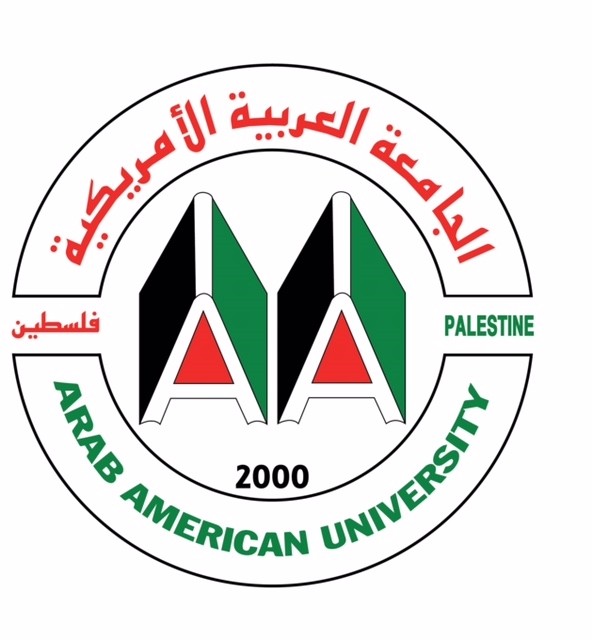 Final Exam-fall 2020/2021Exam DateExam DayBeg. TimeEnd TimeCourse CodeCourse NameSec.DepartmentRegInstructor02/02/2021Tuesday17:0019:00040511421CRITICAL THINKING3GENERAL EDUCATION DEPARTMENT146Yousef Abd Alraheem Hasan Irshaid02/02/2021Tuesday17:0019:00040511421CRITICAL THINKING1GENERAL EDUCATION DEPARTMENT200Mr. Fares Qasem Dawd Deek02/02/2021Tuesday19:0021:00040511011PALESTINIAN STUDIES4GENERAL EDUCATION DEPARTMENT19Staff02/02/2021Tuesday19:0021:00040511011PALESTINIAN STUDIES1GENERAL EDUCATION DEPARTMENT21Staff02/02/2021Tuesday19:0021:00040511011PALESTINIAN STUDIES3GENERAL EDUCATION DEPARTMENT24Omar Mustafa Mohammad Samha02/02/2021Tuesday19:0021:00040511011PALESTINIAN STUDIES9GENERAL EDUCATION DEPARTMENT32Dr.Jamal Mustafa Issa Haweel02/02/2021Tuesday19:0021:00040511010PALESTINIAN STUDIES1GENERAL EDUCATION DEPARTMENT35Dr. Jamal Hanaisheh02/02/2021Tuesday19:0021:00040511011PALESTINIAN STUDIES2GENERAL EDUCATION DEPARTMENT131Fadi Allan Ali Jumaa02/02/2021Tuesday19:0021:00040511011PALESTINIAN STUDIES5GENERAL EDUCATION DEPARTMENT214Dr. Jamal Hanaisheh02/02/2021Tuesday19:0021:00040511011PALESTINIAN STUDIES8GENERAL EDUCATION DEPARTMENT217Dr.Jamal Mustafa Issa Haweel02/02/2021Tuesday19:0021:00040511011PALESTINIAN STUDIES4GENERAL EDUCATION DEPARTMENT220Fadi Allan Ali Jumaa02/02/2021Tuesday19:0021:00040511011PALESTINIAN STUDIES7GENERAL EDUCATION DEPARTMENT220Dr. Jamal Hanaisheh02/02/2021Tuesday19:0021:00040511011PALESTINIAN STUDIES1GENERAL EDUCATION DEPARTMENT225Fadi Allan Ali Jumaa02/02/2021Tuesday19:0021:00040511011PALESTINIAN STUDIES3GENERAL EDUCATION DEPARTMENT255Mr. Fares Qasem Dawd Deek03/02/2021Wednesday19:0021:00040511052ISRAELI & ZIONISM STUDIES I1GENERAL EDUCATION DEPARTMENT120Fadi Allan Ali Jumaa04/02/2021Thursday17:0019:00040511511MODERN ARAB THOUGHT2GENERAL EDUCATION DEPARTMENT88Mr. Fares Qasem Dawd Deek04/02/2021Thursday17:0019:00040511511MODERN ARAB THOUGHT1GENERAL EDUCATION DEPARTMENT158Fadi Allan Ali Jumaa04/02/2021Thursday19:0021:00040521301FUNDAMENTALS OF RESEARCH METHODS1GENERAL EDUCATION DEPARTMENT8Christine Mousa Ibrahim Hadid04/02/2021Thursday19:0021:00040521301FUNDAMENTALS OF RESEARCH METHODS19GENERAL EDUCATION DEPARTMENT20Prof. Ayman Yousef04/02/2021Thursday19:0021:00040521301FUNDAMENTALS OF RESEARCH METHODS16GENERAL EDUCATION DEPARTMENT59Dr. Jawad Abbadi04/02/2021Thursday19:0021:00040521300FUNDAMENTALS OF RESEARCH METHODS1GENERAL EDUCATION DEPARTMENT60Dr. Imad Omar Abu Alrob04/02/2021Thursday19:0021:00040521301FUNDAMENTALS OF RESEARCH METHODS12GENERAL EDUCATION DEPARTMENT60Dr. Jawad Abbadi04/02/2021Thursday19:0021:00040521301FUNDAMENTALS OF RESEARCH METHODS15GENERAL EDUCATION DEPARTMENT61Dr. Wael Abu-Hassan04/02/2021Thursday19:0021:00040521301FUNDAMENTALS OF RESEARCH METHODS18GENERAL EDUCATION DEPARTMENT62Islam Ibrahim Mahmoud Aiadi04/02/2021Thursday19:0021:00040521301FUNDAMENTALS OF RESEARCH METHODS11GENERAL EDUCATION DEPARTMENT67Dr. Samer Abueid04/02/2021Thursday19:0021:00040521301FUNDAMENTALS OF RESEARCH METHODS13GENERAL EDUCATION DEPARTMENT69Prof. Ayman Yousef04/02/2021Thursday19:0021:00040521301FUNDAMENTALS OF RESEARCH METHODS14GENERAL EDUCATION DEPARTMENT70Islam Ibrahim Mahmoud AiadiExam DateExam DayBeg. TimeEnd TimeCourse CodeCourse NameSec.DepartmentRegInstructor04/02/2021Thursday19:0021:00040521301FUNDAMENTALS OF RESEARCH METHODS8GENERAL EDUCATION DEPARTMENT70Prof. Ayman Yousef04/02/2021Thursday19:0021:00040521301FUNDAMENTALS OF RESEARCH METHODS6GENERAL EDUCATION DEPARTMENT71Dr. Raed Iriqat04/02/2021Thursday19:0021:00040521301FUNDAMENTALS OF RESEARCH METHODS7GENERAL EDUCATION DEPARTMENT71Prof. Ayman Yousef04/02/2021Thursday19:0021:00040521301FUNDAMENTALS OF RESEARCH METHODS4GENERAL EDUCATION DEPARTMENT99Islam Ibrahim Mahmoud Aiadi04/02/2021Thursday19:0021:00040521301FUNDAMENTALS OF RESEARCH METHODS9GENERAL EDUCATION DEPARTMENT99Prof. Ayman Yousef04/02/2021Thursday19:0021:00040521301FUNDAMENTALS OF RESEARCH METHODS3GENERAL EDUCATION DEPARTMENT100Prof. Ayman Yousef05/02/2021Friday17:0019:00110411000COMPUTER SKILLS4COMPUTER SCIENCE9Ghwanem Fares Abed Abu Makho05/02/2021Friday17:0019:00110411000COMPUTER SKILLS2COMPUTER SCIENCE14Christine Mousa Ibrahim Hadid05/02/2021Friday17:0019:00110411000COMPUTER SKILLS1COMPUTER SCIENCE15Christine Mousa Ibrahim Hadid05/02/2021Friday17:0019:00110411000COMPUTER SKILLS3COMPUTER SCIENCE17Muhanad Sameeh Mohammad Altawil05/02/2021Friday17:0019:00110411000COMPUTER SKILLS25COMPUTER SCIENCE24Mr. Sanajel Alawny05/02/2021Friday17:0019:00110411000COMPUTER SKILLS20COMPUTER SCIENCE26Haneen Omar Ismaeal Qteat05/02/2021Friday17:0019:00110411000COMPUTER SKILLS22COMPUTER SCIENCE27Lama Omar Mahmoud AlQasrawi05/02/2021Friday17:0019:00110411000COMPUTER SKILLS29COMPUTER SCIENCE27Haneen Omar Ismaeal Qteat05/02/2021Friday17:0019:00110411000COMPUTER SKILLS11COMPUTER SCIENCE28Mr. Mohammad Ali Zedan Abu-Zuhri05/02/2021Friday17:0019:00110411000COMPUTER SKILLS32COMPUTER SCIENCE28Lama Omar Mahmoud AlQasrawi05/02/2021Friday17:0019:00110411000COMPUTER SKILLS33COMPUTER SCIENCE28Haneen Omar Ismaeal Qteat05/02/2021Friday17:0019:00110411000COMPUTER SKILLS26COMPUTER SCIENCE29Mr. Mohammad Ali Zedan Abu-Zuhri05/02/2021Friday17:0019:00110411000COMPUTER SKILLS27COMPUTER SCIENCE30Esraa Hasan Asad Zakarni05/02/2021Friday17:0019:00110411000COMPUTER SKILLS24COMPUTER SCIENCE35Mr. Sanajel Alawny05/02/2021Friday17:0019:00110411000COMPUTER SKILLS14COMPUTER SCIENCE39Mr. Mohammad Ali Zedan Abu-Zuhri05/02/2021Friday17:0019:00110411000COMPUTER SKILLS23COMPUTER SCIENCE39Lama Omar Mahmoud AlQasrawi05/02/2021Friday17:0019:00110411000COMPUTER SKILLS1COMPUTER SCIENCE41Mohammad Omar Qasem Eleyat05/02/2021Friday17:0019:00110411000COMPUTER SKILLS17COMPUTER SCIENCE41Haneen Omar Ismaeal Qteat05/02/2021Friday17:0019:00110411000COMPUTER SKILLS10COMPUTER SCIENCE42Esraa Hasan Asad Zakarni05/02/2021Friday17:0019:00110411000COMPUTER SKILLS19COMPUTER SCIENCE42Haneen Omar Ismaeal Qteat05/02/2021Friday17:0019:00110411000COMPUTER SKILLS12COMPUTER SCIENCE43Mr. Mohammad Ali Zedan Abu-Zuhri05/02/2021Friday17:0019:00110411000COMPUTER SKILLS16COMPUTER SCIENCE43Lama Omar Mahmoud AlQasrawi05/02/2021Friday17:0019:00110411000COMPUTER SKILLS21COMPUTER SCIENCE43Mohammad Omar Qasem Eleyat05/02/2021Friday17:0019:00110411000COMPUTER SKILLS31COMPUTER SCIENCE43Esraa Hasan Asad ZakarniExam DateExam DayBeg. TimeEnd TimeCourse CodeCourse NameSec.DepartmentRegInstructor05/02/2021Friday17:0019:00110411000COMPUTER SKILLS30COMPUTER SCIENCE45Israa Mahmoud Abed Alfattah Alqatow05/02/2021Friday17:0019:00110411000COMPUTER SKILLS18COMPUTER SCIENCE46Lama Omar Mahmoud AlQasrawi05/02/2021Friday17:0019:00110411000COMPUTER SKILLS2COMPUTER SCIENCE47Israa Mahmoud Abed Alfattah Alqatow05/02/2021Friday17:0019:00110411000COMPUTER SKILLS4COMPUTER SCIENCE65Azhar Abdalkareem Yousef Hamdan05/02/2021Friday17:0019:00110411000COMPUTER SKILLS8COMPUTER SCIENCE70Mr. Mahmoud Yasin05/02/2021Friday17:0019:00110411000COMPUTER SKILLS3COMPUTER SCIENCE72Azhar Abdalkareem Yousef Hamdan05/02/2021Friday17:0019:00110411000COMPUTER SKILLS9COMPUTER SCIENCE72Kefaya Tayseer Mohammad Kmail05/02/2021Friday17:0019:00110411000COMPUTER SKILLS5COMPUTER SCIENCE73Azhar Abdalkareem Yousef Hamdan05/02/2021Friday17:0019:00110411000COMPUTER SKILLS6COMPUTER SCIENCE75Lama Omar Mahmoud AlQasrawi05/02/2021Friday17:0019:00110411000COMPUTER SKILLS7COMPUTER SCIENCE76Mr. Ra'fat Amarneh05/02/2021Friday17:0019:00110411000COMPUTER SKILLS28COMPUTER SCIENCE77Haneen Omar Ismaeal Qteat05/02/2021Friday19:0021:00040511101CURRENT WORLD ISSUES3GENERAL EDUCATION DEPARTMENT31Hasan Khaled Yousef Kmail05/02/2021Friday19:0021:00040511101CURRENT WORLD ISSUES4GENERAL EDUCATION DEPARTMENT31Hasan Khaled Yousef Kmail05/02/2021Friday19:0021:00040511101CURRENT WORLD ISSUES8GENERAL EDUCATION DEPARTMENT32Hasan Khaled Yousef Kmail05/02/2021Friday19:0021:00040511101CURRENT WORLD ISSUES10GENERAL EDUCATION DEPARTMENT33Hasan Khaled Yousef Kmail05/02/2021Friday19:0021:00040511101CURRENT WORLD ISSUES2GENERAL EDUCATION DEPARTMENT34Hasan Khaled Yousef Kmail05/02/2021Friday19:0021:00040511101CURRENT WORLD ISSUES5GENERAL EDUCATION DEPARTMENT36Hasan Khaled Yousef Kmail05/02/2021Friday19:0021:00040511101CURRENT WORLD ISSUES6GENERAL EDUCATION DEPARTMENT39Hasan Khaled Yousef Kmail05/02/2021Friday19:0021:00040511101CURRENT WORLD ISSUES9GENERAL EDUCATION DEPARTMENT40Hasan Khaled Yousef Kmail05/02/2021Friday19:0021:00040511101CURRENT WORLD ISSUES1GENERAL EDUCATION DEPARTMENT141Hasan Khaled Yousef Kmail06/02/2021Saturday17:0019:00040111000ARABIC LANGUAGE2ARABIC LANGUAGE & MEDIA1Dr. Mohammad Abu Alrob06/02/2021Saturday17:0019:00040111000ARABIC LANGUAGE4ARABIC LANGUAGE & MEDIA1Dr. Mohammad Abu Alrob06/02/2021Saturday17:0019:00040111000ARABIC LANGUAGE1ARABIC LANGUAGE & MEDIA11Prof. Mohammad Dawabsheh06/02/2021Saturday17:0019:00040111001ARABIC LANGUAGE2ARABIC LANGUAGE & MEDIA17Prof. Mohammad Dawabsheh06/02/2021Saturday17:0019:00040111001ARABIC LANGUAGE6ARABIC LANGUAGE & MEDIA17Dr. Mohammad Abu Alrob06/02/2021Saturday17:0019:00040111001ARABIC LANGUAGE1ARABIC LANGUAGE & MEDIA24Khalid Saleem Yousef Salamah06/02/2021Saturday17:0019:00040111001ARABIC LANGUAGE9ARABIC LANGUAGE & MEDIA77Dr. Mohammad Abu Alrob06/02/2021Saturday17:0019:00040111001ARABIC LANGUAGE10ARABIC LANGUAGE & MEDIA96Dr. Mohammad Abu Alrob06/02/2021Saturday17:0019:00040111001ARABIC LANGUAGE1ARABIC LANGUAGE & MEDIA171Prof. Mohammad Dawabsheh06/02/2021Saturday17:0019:00040111001ARABIC LANGUAGE3ARABIC LANGUAGE & MEDIA178Prof. Mohammad DawabshehExam DateExam DayBeg. TimeEnd TimeCourse CodeCourse NameSec.DepartmentRegInstructor06/02/2021Saturday17:0019:00040111001ARABIC LANGUAGE4ARABIC LANGUAGE & MEDIA181Prof. Mohammad Dawabsheh06/02/2021Saturday17:0019:00040111001ARABIC LANGUAGE5ARABIC LANGUAGE & MEDIA241Dr. Mohammad Abu Alrob06/02/2021Saturday17:0019:00040111001ARABIC LANGUAGE7ARABIC LANGUAGE & MEDIA275Jamil Hussein Abdullah Ayyash06/02/2021Saturday19:0021:00040511280HUMAN & ENVIRONMENT2GENERAL EDUCATION DEPARTMENT42Dr. Iqab Daraghmeh06/02/2021Saturday19:0021:00040511280HUMAN & ENVIRONMENT1GENERAL EDUCATION DEPARTMENT73Dr. Iqab Daraghmeh07/02/2021Sunday17:0019:00040511132ELECTION AND POLITICAL PARTICIPATION1GENERAL EDUCATION DEPARTMENT2Mr. Iyas Sabaaneh07/02/2021Sunday17:0019:00040511132ELECTION AND POLITICAL PARTICIPATION1GENERAL EDUCATION DEPARTMENT83Mr. Iyas Sabaaneh08/02/2021Monday17:0019:00010610022INTERMEDIATE ENGLISH1LANGUAGE CENTER1Miss Rahma Kmail08/02/2021Monday17:0019:00010610025INTERMEDIATE ENGLISH3LANGUAGE CENTER1Anastasia Maher Nazmi Qarawani08/02/2021Monday17:0019:00010610025INTERMEDIATE ENGLISH9LANGUAGE CENTER9Mrs. Ohood Awwadeh08/02/2021Monday17:0019:00010610025INTERMEDIATE ENGLISH4LANGUAGE CENTER13Adriana Ghoul08/02/2021Monday17:0019:00010610025INTERMEDIATE ENGLISH6LANGUAGE CENTER13Adriana Ghoul08/02/2021Monday17:0019:00010610025INTERMEDIATE ENGLISH1LANGUAGE CENTER15Yara Mahmoud Radwan Shehada08/02/2021Monday17:0019:00010610025INTERMEDIATE ENGLISH2LANGUAGE CENTER15Anastasia Maher Nazmi Qarawani08/02/2021Monday17:0019:00010610025INTERMEDIATE ENGLISH10LANGUAGE CENTER21Mr. Mujahed Zayed08/02/2021Monday17:0019:00010610025INTERMEDIATE ENGLISH5LANGUAGE CENTER21Safa Jaber Mahmoud Aboulhouf08/02/2021Monday17:0019:00010610025INTERMEDIATE ENGLISH15LANGUAGE CENTER22Mrs. Mariam Ghaleb Yousef Salameh08/02/2021Monday17:0019:00010610025INTERMEDIATE ENGLISH25LANGUAGE CENTER22Mr. Ayman Rabba08/02/2021Monday17:0019:00010610025INTERMEDIATE ENGLISH20LANGUAGE CENTER23Miss Rahma Kmail08/02/2021Monday17:0019:00010610025INTERMEDIATE ENGLISH2LANGUAGE CENTER25Miss Rahma Kmail08/02/2021Monday17:0019:00010610025INTERMEDIATE ENGLISH24LANGUAGE CENTER27Mr. Ayman Rabba08/02/2021Monday17:0019:00010610025INTERMEDIATE ENGLISH8LANGUAGE CENTER30Miss Rahma Kmail08/02/2021Monday17:0019:00010610025INTERMEDIATE ENGLISH19LANGUAGE CENTER32Safa Jaber Mahmoud Aboulhouf08/02/2021Monday17:0019:00010610025INTERMEDIATE ENGLISH17LANGUAGE CENTER36Yahia Aqel Abdullah Aqel08/02/2021Monday17:0019:00010610025INTERMEDIATE ENGLISH1LANGUAGE CENTER37Yahia Aqel Abdullah Aqel08/02/2021Monday17:0019:00010610025INTERMEDIATE ENGLISH16LANGUAGE CENTER38Yahia Aqel Abdullah Aqel08/02/2021Monday17:0019:00010610025INTERMEDIATE ENGLISH22LANGUAGE CENTER40Mrs. Mariam Ghaleb Yousef Salameh08/02/2021Monday17:0019:00010610025INTERMEDIATE ENGLISH23LANGUAGE CENTER40Mr. Ayman Rabba08/02/2021Monday17:0019:00010610025INTERMEDIATE ENGLISH14LANGUAGE CENTER47Mrs. Ohood Awwadeh08/02/2021Monday17:0019:00010610025INTERMEDIATE ENGLISH18LANGUAGE CENTER47Yahia Aqel Abdullah AqelExam DateExam DayBeg. TimeEnd TimeCourse CodeCourse NameSec.DepartmentRegInstructor08/02/2021Monday17:0019:00010610025INTERMEDIATE ENGLISH21LANGUAGE CENTER53Miss Rahma Kmail08/02/2021Monday19:0021:00040511131THE PALESTINIAN PRISONERS MOVEMENT5GENERAL EDUCATION DEPARTMENT12Dr.Jamal Mustafa Issa Haweel08/02/2021Monday19:0021:00040511131THE PALESTINIAN PRISONERS MOVEMENT1GENERAL EDUCATION DEPARTMENT100Dr.Jamal Mustafa Issa Haweel08/02/2021Monday19:0021:00040511133THE PALESTINIAN PRISONERS MOVEMENT1GENERAL EDUCATION DEPARTMENT150Yousef Abd Alraheem Hasan Irshaid09/02/2021Tuesday17:0019:00100111002PRE-PHYSICS5PHYSICS DEPARTMENT12Arwa Nazeh Tawfeeq Abu Ghannam09/02/2021Tuesday17:0019:00100111002PRE-PHYSICS9PHYSICS DEPARTMENT19Haifaa Kamil Mohammad Kmail09/02/2021Tuesday17:0019:00100111002PRE-PHYSICS8PHYSICS DEPARTMENT23Haifaa Kamil Mohammad Kmail09/02/2021Tuesday17:0019:00100111002PRE-PHYSICS1PHYSICS DEPARTMENT24Maisam mohammed ahmad abdullah09/02/2021Tuesday17:0019:00100111002PRE-PHYSICS6PHYSICS DEPARTMENT29Olfat Abdalfatah Ibrahim Omareya09/02/2021Tuesday17:0019:00100111002PRE-PHYSICS10PHYSICS DEPARTMENT34Maisam mohammed ahmad abdullah09/02/2021Tuesday17:0019:00100111001BASIC PHYSICS7PHYSICS DEPARTMENT39Haifaa Kamil Mohammad Kmail09/02/2021Tuesday17:0019:00100111002PRE-PHYSICS4PHYSICS DEPARTMENT39Olfat Abdalfatah Ibrahim Omareya09/02/2021Tuesday17:0019:00100111001BASIC PHYSICS4PHYSICS DEPARTMENT40Maisam mohammed ahmad abdullah09/02/2021Tuesday17:0019:00100111001BASIC PHYSICS2PHYSICS DEPARTMENT42Arwa Nazeh Tawfeeq Abu Ghannam09/02/2021Tuesday17:0019:00100111001BASIC PHYSICS5PHYSICS DEPARTMENT47Haifaa Kamil Mohammad Kmail09/02/2021Tuesday17:0019:00100111001BASIC PHYSICS3PHYSICS DEPARTMENT51Dr. Abdelrahman Abu Libda09/02/2021Tuesday17:0019:00100111001BASIC PHYSICS1PHYSICS DEPARTMENT52Reham Reda Yousef Kmail09/02/2021Tuesday17:0019:00100111002PRE-PHYSICS7PHYSICS DEPARTMENT68Dr. Sulaiman Rabbaa09/02/2021Tuesday19:0021:00040511053JERUSALEM: CIVILIZATION AND HISTORY2GENERAL EDUCATION DEPARTMENT105Mr. Fares Qasem Dawd Deek09/02/2021Tuesday19:0021:00040511053JERUSALEM: CIVILIZATION AND HISTORY4GENERAL EDUCATION DEPARTMENT140Mr. Fares Qasem Dawd Deek09/02/2021Tuesday19:0021:00040511053JERUSALEM: CIVILIZATION AND HISTORY1GENERAL EDUCATION DEPARTMENT193Fadi Allan Ali Jumaa09/02/2021Tuesday19:0021:00040511053JERUSALEM:CIVILIZATION AND HISTORY3GENERAL EDUCATION DEPARTMENT207Dr.Jamal Mustafa Issa Haweel10/02/2021Wednesday17:0019:00100211002PRE-BIOLOGY4BIOLOGY AND BIOTECHNOLOGY DEPAR15Jamila Sameer Zaki Daraghmah10/02/2021Wednesday17:0019:00100211002PRE-BIOLOGY1BIOLOGY AND BIOTECHNOLOGY DEPAR22Prof.Dr. Hazem Sawalha10/02/2021Wednesday17:0019:00100211002PRE-BIOLOGY7BIOLOGY AND BIOTECHNOLOGY DEPAR33Dr.Hamada Farah Issa Imtara10/02/2021Wednesday17:0019:00100211002PRE-BIOLOGY3BIOLOGY AND BIOTECHNOLOGY DEPAR38Dr. Bilal Ghareeb10/02/2021Wednesday17:0019:00100211002PRE-BIOLOGY5BIOLOGY AND BIOTECHNOLOGY DEPAR50Dr. Bilal Ghareeb10/02/2021Wednesday17:0019:00100211002PRE-BIOLOGY10BIOLOGY AND BIOTECHNOLOGY DEPAR80Mira Andros Khader Isaid10/02/2021Wednesday17:0019:00100211002PRE-BIOLOGY8BIOLOGY AND BIOTECHNOLOGY DEPAR96muna mohammed yousef abubaker10/02/2021Wednesday17:0019:00100211002PRE-BIOLOGY9BIOLOGY AND BIOTECHNOLOGY DEPAR111Dr.Hamada Farah Issa ImtaraExam DateExam DayBeg. TimeEnd TimeCourse CodeCourse NameSec.DepartmentRegInstructor10/02/2021Wednesday17:0019:00100211002PRE-BIOLOGY6BIOLOGY AND BIOTECHNOLOGY DEPAR123Dr. Feras AL-Batta10/02/2021Wednesday17:0019:00100211002PRE-BIOLOGY2BIOLOGY AND BIOTECHNOLOGY DEPAR126Dr. Rolla Jadallah10/02/2021Wednesday19:0021:00040511410POLITICAL SCIENCES1GENERAL EDUCATION DEPARTMENT23Dr. Jamal Hanaisheh10/02/2021Wednesday19:0021:00040511411POLITICAL SCIENCES3GENERAL EDUCATION DEPARTMENT110Mr. Fares Qasem Dawd Deek10/02/2021Wednesday19:0021:00040511411POLITICAL SCIENCES2GENERAL EDUCATION DEPARTMENT115Mr. Fares Qasem Dawd Deek10/02/2021Wednesday19:0021:00040511411POLITICAL SCIENCES1GENERAL EDUCATION DEPARTMENT176Dr. Jamal Hanaisheh11/02/2021Thursday17:0019:00100311002PRE-CHEMISTRY1INDUSTRIAL CHEMISTRY DEPARTMENT23Dr. Muayad Masoud11/02/2021Thursday17:0019:00100311002PRE-CHEMISTRY6INDUSTRIAL CHEMISTRY DEPARTMENT40DR. Orwa Houshia11/02/2021Thursday17:0019:00100311002PRE-CHEMISTRY2INDUSTRIAL CHEMISTRY DEPARTMENT71Mr. Harbi Daraghmeh11/02/2021Thursday17:0019:00100311002PRE-CHEMISTRY7INDUSTRIAL CHEMISTRY DEPARTMENT73Mr. Harbi Daraghmeh11/02/2021Thursday17:0019:00100311002PRE-CHEMISTRY10INDUSTRIAL CHEMISTRY DEPARTMENT74Bayan Mohamad Mahmoud Khalaf11/02/2021Thursday17:0019:00100311002PRE-CHEMISTRY8INDUSTRIAL CHEMISTRY DEPARTMENT74Bayan Mohamad Mahmoud Khalaf11/02/2021Thursday17:0019:00100311002PRE-CHEMISTRY3INDUSTRIAL CHEMISTRY DEPARTMENT76DR. Orwa Houshia11/02/2021Thursday17:0019:00100311002PRE-CHEMISTRY4INDUSTRIAL CHEMISTRY DEPARTMENT80DR. Orwa Houshia11/02/2021Thursday17:0019:00100311002PRE-CHEMISTRY5INDUSTRIAL CHEMISTRY DEPARTMENT114DR. Orwa Houshia11/02/2021Thursday17:0019:00100311002PRE-CHEMISTRY9INDUSTRIAL CHEMISTRY DEPARTMENT118Bayan Mohamad Mahmoud Khalaf11/02/2021Thursday19:0021:00040511620CIVIL SOCIETY ORGANIZATIONS2GENERAL EDUCATION DEPARTMENT53Dr. Jamal Hanaisheh11/02/2021Thursday19:0021:00040511621CIVIL SOCIETY ORGANIZATIONS3GENERAL EDUCATION DEPARTMENT78Mr. Fares Qasem Dawd Deek11/02/2021Thursday19:0021:00040511621CIVIL SOCIETY ORGANIZATIONS2GENERAL EDUCATION DEPARTMENT182Dr. Jamal Hanaisheh12/02/2021Friday17:0019:00100411001BASIC MATHEMATICS12MATHEMATICS AND STATISTICS DEPAR16Mohammad Abdelraheem Sameeh Daw12/02/2021Friday17:0019:00100411001BASIC MATHEMATICS2MATHEMATICS AND STATISTICS DEPAR24Hasan Mohammad Hasan Idais12/02/2021Friday17:0019:00100411001BASIC MATHEMATICS7MATHEMATICS AND STATISTICS DEPAR25Hasan Mohammad Hasan Idais12/02/2021Friday17:0019:00100411001BASIC MATHEMATICS3MATHEMATICS AND STATISTICS DEPAR26Tareq Mohammad Naji Abu Saa12/02/2021Friday17:0019:00100411001BASIC MATHEMATICS4MATHEMATICS AND STATISTICS DEPAR26Hasan Mohammad Hasan Idais12/02/2021Friday17:0019:00100411001BASIC MATHEMATICS6MATHEMATICS AND STATISTICS DEPAR26Mohammad Abdelraheem Sameeh Daw12/02/2021Friday17:0019:00100411001BASIC MATHEMATICS10MATHEMATICS AND STATISTICS DEPAR68Hasan Mohammad Hasan Idais12/02/2021Friday17:0019:00100411001BASIC MATHEMATICS11MATHEMATICS AND STATISTICS DEPAR68Tareq Mohammad Naji Abu Saa12/02/2021Friday17:0019:00100411001BASIC MATHEMATICS9MATHEMATICS AND STATISTICS DEPAR129Hasan Mohammad Hasan Idais12/02/2021Friday17:0019:00100411001BASIC MATHEMATICS8MATHEMATICS AND STATISTICS DEPAR133Dr.Ammar Abdallah Hussein Qarariyah12/02/2021Friday19:0021:00040511180INTRODUCTION TO ASTRONOMY SCIENCE1GENERAL EDUCATION DEPARTMENT34Mr. Anan HusseinExam DateExam DayBeg. TimeEnd TimeCourse CodeCourse NameSec.DepartmentRegInstructor12/02/2021Friday19:0021:00040511190HISTORY OF CIVILIZATION1GENERAL EDUCATION DEPARTMENT68Dr.Jamal Mustafa Issa Haweel13/02/2021Saturday17:0019:00040511160DEMOCRACY AND HUMAN RIGHTS1GENERAL EDUCATION DEPARTMENT120Dr. Ahmed AL Dabek13/02/2021Saturday19:0021:00040511470MEDICAL TERMINOLOGY IN HEBREW2GENERAL EDUCATION DEPARTMENT112Waleed Mohamed Zaytoon Shalata14/02/2021Sunday17:0019:00010610026INTERMEDIATE ENGLISH LAB3LANGUAGE CENTER1Anastasia Maher Nazmi Qarawani14/02/2021Sunday17:0019:00010610026INTERMEDIATE ENGLISH LAB33LANGUAGE CENTER7Beesan Yousef Ahmad Abualrob14/02/2021Sunday17:0019:00010610026INTERMEDIATE ENGLISH LAB27LANGUAGE CENTER12Beesan Yousef Ahmad Abualrob14/02/2021Sunday17:0019:00010610026INTERMEDIATE ENGLISH LAB7LANGUAGE CENTER13Zeina Izzat Sadiq Zeidan14/02/2021Sunday17:0019:00010610026INTERMEDIATE ENGLISH LAB32LANGUAGE CENTER14Beesan Yousef Ahmad Abualrob14/02/2021Sunday17:0019:00010610026INTERMEDIATE ENGLISH LAB1LANGUAGE CENTER15Anastasia Maher Nazmi Qarawani14/02/2021Sunday17:0019:00010610026INTERMEDIATE ENGLISH LAB14LANGUAGE CENTER16Khetam Abdalkareem Saleh Nairat14/02/2021Sunday17:0019:00010610026INTERMEDIATE ENGLISH LAB8LANGUAGE CENTER22Naya Jehad Fathi Shalbak14/02/2021Sunday17:0019:00010610026INTERMEDIATE ENGLISH LAB23LANGUAGE CENTER24Naya Jehad Fathi Shalbak14/02/2021Sunday17:0019:00010610026INTERMEDIATE ENGLISH LAB19LANGUAGE CENTER25Haneen Nidal Qasem Abumwis14/02/2021Sunday17:0019:00010610026INTERMEDIATE ENGLISH LAB10LANGUAGE CENTER26Reem Mustafa Ismail Ghanim14/02/2021Sunday17:0019:00010610026INTERMEDIATE ENGLISH LAB1LANGUAGE CENTER29Majd Hasan Mohammad Assaf14/02/2021Sunday17:0019:00010610026INTERMEDIATE ENGLISH LAB20LANGUAGE CENTER29Sajida Khaled Qassem Ateeq14/02/2021Sunday17:0019:00010610026INTERMEDIATE ENGLISH LAB2LANGUAGE CENTER29Sara Ahmad Naji Abualrob14/02/2021Sunday17:0019:00010610026INTERMEDIATE ENGLISH LAB5LANGUAGE CENTER29Majd Hasan Mohammad Assaf14/02/2021Sunday17:0019:00010610026INTERMEDIATE ENGLISH LAB6LANGUAGE CENTER29Zeina Izzat Sadiq Zeidan14/02/2021Sunday17:0019:00010610026INTERMEDIATE ENGLISH LAB9LANGUAGE CENTER29Haneen Nidal Qasem Abumwis14/02/2021Sunday17:0019:00010610026INTERMEDIATE ENGLISH LAB13LANGUAGE CENTER30Eman Hassan Abulhouf14/02/2021Sunday17:0019:00010610026INTERMEDIATE ENGLISH LAB18LANGUAGE CENTER30Reem Mustafa Ismail Ghanim14/02/2021Sunday17:0019:00010610026INTERMEDIATE ENGLISH LAB26LANGUAGE CENTER30Sara Ahmad Naji Abualrob14/02/2021Sunday17:0019:00010610026INTERMEDIATE ENGLISH LAB28LANGUAGE CENTER30Sajida Khaled Qassem Ateeq14/02/2021Sunday17:0019:00010610026INTERMEDIATE ENGLISH LAB30LANGUAGE CENTER30Zeina Izzat Sadiq Zeidan14/02/2021Sunday17:0019:00010610026INTERMEDIATE ENGLISH LAB22LANGUAGE CENTER31Eman Hassan Abulhouf14/02/2021Sunday17:0019:00010610026INTERMEDIATE ENGLISH LAB25LANGUAGE CENTER31Beesan Yousef Ahmad Abualrob14/02/2021Sunday17:0019:00010610026INTERMEDIATE ENGLISH LAB29LANGUAGE CENTER31Reem Mustafa Ismail Ghanim14/02/2021Sunday17:0019:00010610026INTERMEDIATE ENGLISH LAB21LANGUAGE CENTER32Sara Ahmad Naji AbualrobExam DateExam DayBeg. TimeEnd TimeCourse CodeCourse NameSec.DepartmentRegInstructor14/02/2021Sunday19:0021:00010610036ADVANCED ENGLISH LAB19LANGUAGE CENTER6Haneen Nidal Qasem Abumwis14/02/2021Sunday19:0021:00010610036ADVANCED ENGLISH LAB1LANGUAGE CENTER6Yara Mahmoud Radwan Shehada14/02/2021Sunday19:0021:00010610036ADVANCED ENGLISH LAB2LANGUAGE CENTER6Anastasia Maher Nazmi Qarawani14/02/2021Sunday19:0021:00010610036ADVANCED ENGLISH LAB20LANGUAGE CENTER13Khetam Abdalkareem Saleh Nairat14/02/2021Sunday19:0021:00010610036ADVANCED ENGLISH LAB18LANGUAGE CENTER16Sajida Khaled Qassem Ateeq14/02/2021Sunday19:0021:00010610036ADVANCED ENGLISH LAB25LANGUAGE CENTER19Khetam Abdalkareem Saleh Nairat14/02/2021Sunday19:0021:00010610036ADVANCED ENGLISH LAB24LANGUAGE CENTER20Sara Ahmad Naji Abualrob14/02/2021Sunday19:0021:00010610036ADVANCED ENGLISH LAB30LANGUAGE CENTER21Haneen Nidal Qasem Abumwis14/02/2021Sunday19:0021:00010610036ADVANCED ENGLISH LAB10LANGUAGE CENTER24Majd Hasan Mohammad Assaf14/02/2021Sunday19:0021:00010610036ADVANCED ENGLISH LAB14LANGUAGE CENTER26Reem Mustafa Ismail Ghanim14/02/2021Sunday19:0021:00010610036ADVANCED ENGLISH LAB29LANGUAGE CENTER26Khetam Abdalkareem Saleh Nairat14/02/2021Sunday19:0021:00010610036ADVANCED ENGLISH LAB27LANGUAGE CENTER29Eman Hassan Abulhouf14/02/2021Sunday19:0021:00010610036ADVANCED ENGLISH LAB1LANGUAGE CENTER30Majd Hasan Mohammad Assaf14/02/2021Sunday19:0021:00010610036ADVANCED ENGLISH LAB13LANGUAGE CENTER30Majd Hasan Mohammad Assaf14/02/2021Sunday19:0021:00010610036ADVANCED ENGLISH LAB22LANGUAGE CENTER30Naya Jehad Fathi Shalbak14/02/2021Sunday19:0021:00010610036ADVANCED ENGLISH LAB28LANGUAGE CENTER30Sara Ahmad Naji Abualrob14/02/2021Sunday19:0021:00010610036ADVANCED ENGLISH LAB3LANGUAGE CENTER30Haneen Nidal Qasem Abumwis14/02/2021Sunday19:0021:00010610036ADVANCED ENGLISH LAB5LANGUAGE CENTER30Naya Jehad Fathi Shalbak14/02/2021Sunday19:0021:00010610036ADVANCED ENGLISH LAB6LANGUAGE CENTER30Eman Hassan Abulhouf14/02/2021Sunday19:0021:00010610036ADVANCED ENGLISH LAB7LANGUAGE CENTER30Zeina Izzat Sadiq Zeidan14/02/2021Sunday19:0021:00010610036ADVANCED ENGLISH LAB8LANGUAGE CENTER30Khetam Abdalkareem Saleh Nairat14/02/2021Sunday19:0021:00010610036ADVANCED ENGLISH LAB9LANGUAGE CENTER30Zeina Izzat Sadiq Zeidan14/02/2021Sunday19:0021:00010610036ADVANCED ENGLISH LAB16LANGUAGE CENTER31Eman Hassan Abulhouf14/02/2021Sunday19:0021:00010610036ADVANCED ENGLISH LAB2LANGUAGE CENTER31Reem Mustafa Ismail Ghanim14/02/2021Sunday19:0021:00010610036ADVANCED ENGLISH LAB26LANGUAGE CENTER31Naya Jehad Fathi Shalbak14/02/2021Sunday09:0011:00100113320ELECTRICITY AND MAGNETISM I1PHYSICS DEPARTMENT8Prof. Atef Qasrawi15/02/2021Monday17:0019:00060511030MEDICAL TERMINOLOGY4MEDICAL TECHNOLOGY DEPARTMENT35Ahmad Mohammad Kamal Ali Zaid15/02/2021Monday17:0019:00060511030MEDICAL TERMINOLOGY17MEDICAL TECHNOLOGY DEPARTMENT57Mohammad Ahmad Hamdan Abu Amer15/02/2021Monday17:0019:00060511030MEDICAL TERMINOLOGY16MEDICAL TECHNOLOGY DEPARTMENT64Haneen Rasheed Khalid Turkman15/02/2021Monday17:0019:00060511030MEDICAL TERMINOLOGY6MEDICAL TECHNOLOGY DEPARTMENT85Dr. Yousif AL-Qarout15/02/2021Monday17:0019:00060511030MEDICAL TERMINOLOGY7MEDICAL TECHNOLOGY DEPARTMENT89Dr. Yousif AL-QaroutExam DateExam DayBeg. TimeEnd TimeCourse CodeCourse NameSec.DepartmentRegInstructor15/02/2021Monday17:0019:00060511030MEDICAL TERMINOLOGY5MEDICAL TECHNOLOGY DEPARTMENT99Dr. Yousif AL-Qarout15/02/2021Monday17:0019:00060511030MEDICAL TERMINOLOGY2MEDICAL TECHNOLOGY DEPARTMENT108Dr. Yousif AL-Qarout15/02/2021Monday17:0019:00060511030MEDICAL TERMINOLOGY1MEDICAL TECHNOLOGY DEPARTMENT109Dr. Yousif AL-Qarout15/02/2021Monday17:0019:00060511030MEDICAL TERMINOLOGY3MEDICAL TECHNOLOGY DEPARTMENT133Mohammad Ahmad Hamdan Abu Amer15/02/2021Monday19:0021:00040511311INTERNATIONAL RELATIONS1GENERAL EDUCATION DEPARTMENT0Abdelrahman Mohammad Odeh Nazzal15/02/2021Monday19:0021:00040511311INTERNATIONAL RELATIONS9GENERAL EDUCATION DEPARTMENT25Abdelrahman Mohammad Odeh Nazzal15/02/2021Monday19:0021:00040511311INTERNATIONAL RELATIONS3GENERAL EDUCATION DEPARTMENT31Abdelrahman Mohammad Odeh Nazzal15/02/2021Monday19:0021:00040511311INTERNATIONAL RELATIONS5GENERAL EDUCATION DEPARTMENT31Abdelrahman Mohammad Odeh Nazzal15/02/2021Monday19:0021:00040511311INTERNATIONAL RELATIONS6GENERAL EDUCATION DEPARTMENT32Abdelrahman Mohammad Odeh Nazzal15/02/2021Monday19:0021:00040511311INTERNATIONAL RELATIONS1GENERAL EDUCATION DEPARTMENT36Abdelrahman Mohammad Odeh Nazzal15/02/2021Monday19:0021:00040511311INTERNATIONAL RELATIONS7GENERAL EDUCATION DEPARTMENT37Abdelrahman Mohammad Odeh Nazzal15/02/2021Monday19:0021:00040511311INTERNATIONAL RELATIONS4GENERAL EDUCATION DEPARTMENT40Abdelrahman Mohammad Odeh Nazzal15/02/2021Monday19:0021:00040511311INTERNATIONAL RELATIONS11GENERAL EDUCATION DEPARTMENT44Fadi Allan Ali Jumaa15/02/2021Monday19:0021:00040511311INTERNATIONAL RELATIONS8GENERAL EDUCATION DEPARTMENT44Abdelrahman Mohammad Odeh Nazzal15/02/2021Monday19:0021:00040511311INTERNATIONAL RELATIONS10GENERAL EDUCATION DEPARTMENT127Fadi Allan Ali Jumaa15/02/2021Monday19:0021:00040511311INTERNATIONAL RELATIONS2GENERAL EDUCATION DEPARTMENT138Dr.Jamal Mustafa Issa Haweel16/02/2021Tuesday09:0011:00030314250ISLAMIC ECONOMIC LEGISLATION1FIQH AND LAW1Hamza jamal sleem Ismail16/02/2021Tuesday09:0011:00060614170PSYCHIATRIC HEALTH NURSING1NURSING DEPARTMENT1Dr.Lobna Farooq Mohammad Harazne16/02/2021Tuesday09:0011:00060614200ADVANCED HEALTH NURSING1NURSING DEPARTMENT1Mr. Imad Fashafsheh16/02/2021Tuesday09:0011:00100312210INORGANIC CHEMISTRY I1INDUSTRIAL CHEMISTRY DEPARTMENT1Dr. Iqab Dababat16/02/2021Tuesday09:0011:00110512120GPS AND SURVEYING2GEOGRAPHIC INFORMATION SYSTEMS (1Dr. Jacqueleen Abu Daoud16/02/2021Tuesday09:0011:00020413300CONSUMER BEHAVIOR1MARKETING DEPARTMENT2Dr. Majeed Mustafa Othman Mansor16/02/2021Tuesday09:0011:00040313110METHODS OF TEACHING MATHEMATICS1ELEMENTARY EDUCATION DEPARTMEN2Dr. Yahya Jaber16/02/2021Tuesday09:0011:00110715220SENIOR PROJECT II3TCE DEPARTMENT2Dr. Naser Hamad16/02/2021Tuesday09:0011:00110715220SENIOR PROJECT II2TCE DEPARTMENT3Dr. Sana' Salameh16/02/2021Tuesday09:0011:00100412111FUNDAMENTALS OF MATHEMATICS I1MATHEMATICS AND STATISTICS DEPAR4Dr. Iyad Suwan16/02/2021Tuesday09:0011:00110715220SENIOR PROJECT II1TCE DEPARTMENT4Dr. Isam Alawneh16/02/2021Tuesday09:0011:00020314750PORTFOLIO MANAGEMENT AND INVESTMENT1FINANCIAL AND BANKING SCIENCES DE6Dr.Rasha Tawfiq Yousef Abbadi16/02/2021Tuesday09:0011:00110714230DIGITAL COMMUNICATIONS II1TCE DEPARTMENT6Dr. Amjad Abu Jazar16/02/2021Tuesday09:0011:00100114752ADVANCED PHYSICS LAB1PHYSICS DEPARTMENT7Dr. Adli SalehExam DateExam DayBeg. TimeEnd TimeCourse CodeCourse NameSec.DepartmentRegInstructor16/02/2021Tuesday09:0011:00100313380ORGANIC CHEMISTRY III1INDUSTRIAL CHEMISTRY DEPARTMENT7Dr. Hisham Awad Abed Qrareya16/02/2021Tuesday09:0011:00060332001ENVIRONMENTAL CHEMISTRY2PUBLIC AND ENVIRONMENTAL HEALTH8Dr. Zaher Barghouthi16/02/2021Tuesday09:0011:00110212401COMPUTER MODELING1INFORMATION TECHNOLOGY8Dr. Mohammed Maree16/02/2021Tuesday09:0011:00040214700TOPICS IN COMMUNICATION & CULTURE1ENGLISH LANGUAGE DEPARTMENT9Dr. Lucy Perry16/02/2021Tuesday09:0011:00100112011MATHEMATICS AND SOFTWARE PACKAGES F1PHYSICS DEPARTMENT9Dr. Ahmed Omar16/02/2021Tuesday09:0011:00100113510QUANTUM MECHANICS I1PHYSICS DEPARTMENT9Dr. Zaki Saleh16/02/2021Tuesday09:0011:00100413610FUNDAMENTALS OF GEOMETRY1MATHEMATICS AND STATISTICS DEPAR9Dr. Amineh Afaneh16/02/2021Tuesday09:0011:00210411050"ﺍﻟﺠﻤﺎﻫﻴﺮﻱ – ﻣﻘﺪﻣﺔ في ﺍﻻﺗﺼﺎﻝ "ﺍﻟﺬﺍﺗﻲ1Digital Media9Mr. Saed Abu Mo'ala16/02/2021Tuesday09:0011:00020723410QUALITY OF HEALTH CARE MANAGEMENT1OPERATIONS MANAGEMENT DEPARTME10Dr. Ghaleb Abu Baker16/02/2021Tuesday09:0011:00061111220MUSCULOSKELETAL ANATOMY I: UPPER LIMB1PHYSIO - THERAPY DEPARTMENT10Dr.Motaz Abdulla Kamil Alawna16/02/2021Tuesday09:0011:00210212110ITALIAN II1INTERIOR ARCHITECTURE DEPARTMEN10Maria Paola Tartaglia16/02/2021Tuesday09:0011:00210212100HISTORY OF ARCHITECTURE2INTERIOR ARCHITECTURE DEPARTMEN11Farah Sami Shaker Barham16/02/2021Tuesday09:0011:00061112130KINESIOLOGY1PHYSIO - THERAPY DEPARTMENT12Mr. Majdi Naseef16/02/2021Tuesday09:0011:00030122120CRIMES AGAINST SECURITY OF STATE1PUBLIC LAW16Dr. Ghassan Alian16/02/2021Tuesday09:0011:00060422680ORTHOPEDIC AND RHEUMATOLOGY FOR PHY1PHYSIO - THERAPY DEPARTMENT17Mr. Majdi Naseef16/02/2021Tuesday09:0011:00040311010INTRODUCTION TO EDUCATION2ELEMENTARY EDUCATION DEPARTMEN19Dr. Jawad Abbadi16/02/2021Tuesday09:0011:00040113410OUTPUT PRESS1ARABIC LANGUAGE & MEDIA20Mr. Saed Abu Mo'ala16/02/2021Tuesday09:0011:00100214700SPECIAL TOPICS IN BIOLOGY & BIOTECHNOLO2BIOLOGY AND BIOTECHNOLOGY DEPAR20Dr. Abdal Salam Kmail16/02/2021Tuesday09:0011:00210212100HISTORY OF ARCHITECTURE1INTERIOR ARCHITECTURE DEPARTMEN20Farah Sami Shaker Barham16/02/2021Tuesday09:0011:00040313400MATHEMATICS AND METHODS OF TEACHING1ELEMENTARY EDUCATION DEPARTMEN21Dr. Yahya Jaber16/02/2021Tuesday09:0011:00020414930SERVICE MARKETING1MARKETING DEPARTMENT23Mr. Mahmoud Yasin16/02/2021Tuesday09:0011:00110511120PRINCIPLES OF MAPS1GEOGRAPHIC INFORMATION SYSTEMS (23Dr. Faisal Yousef Sabah16/02/2021Tuesday09:0011:00020234200COMPENSATION MANAGEMENT1BUSINESS ADMINISTRATION DEPARTME27Dr. Asri Saleh16/02/2021Tuesday09:0011:00040113410OUTPUT PRESS2ARABIC LANGUAGE & MEDIA27Deema Hussien Shehada Assaf16/02/2021Tuesday09:0011:00040113490TV PHOTOGRAPHY & EDITING1ARABIC LANGUAGE & MEDIA28Mr. Sodqi Mohammad Sodqi Mosa16/02/2021Tuesday09:0011:00040224211MEDIA TRANSLATION1ENGLISH LANGUAGE DEPARTMENT30Dr.Tarek Fawakhriya16/02/2021Tuesday09:0011:00110913130ELECTRICAL INSTALLATIONS AND SAFETY2ELECTRICAL ENGINEERING DEPARTME30Dr.Samer Yaseen Ahmad AlsadiExam DateExam DayBeg. TimeEnd TimeCourse CodeCourse NameSec.DepartmentRegInstructor16/02/2021Tuesday09:0011:00040111210INTRODUCTION TO LITERARY APPRECIATION1ARABIC LANGUAGE & MEDIA31Dr. Mohammad Abu Alrob16/02/2021Tuesday09:0011:00060513270MEDICAL GENETICS1MEDICAL TECHNOLOGY DEPARTMENT31Dr. Mohannad Khader16/02/2021Tuesday09:0011:00060423630GENERAL MEDICINE AND SURGERY FOR PHY1PHYSIO - THERAPY DEPARTMENT33Dr.Motaz Abdulla Kamil Alawna16/02/2021Tuesday09:0011:00060513270MEDICAL GENETICS2MEDICAL TECHNOLOGY DEPARTMENT35Prof. Hisham Darweesh16/02/2021Tuesday09:0011:00040224211MEDIA TRANSLATION2ENGLISH LANGUAGE DEPARTMENT36Dr.Tarek Fawakhriya16/02/2021Tuesday09:0011:00110913130ELECTRICAL INSTALLATIONS AND SAFETY1ELECTRICAL ENGINEERING DEPARTME37Dr.Samer Yaseen Ahmad Alsadi16/02/2021Tuesday09:0011:00080113110SCIENCE OF DENTAL MATERIAL I1DENTISTRY DEPARTEMENT40Dr. Naji Arandi16/02/2021Tuesday09:0011:00110814520ARTIFICIAL INTELLIGENCE1CSE DEPARTMENT41Prof. Mohammad Awad16/02/2021Tuesday09:0011:00030123521PALESTINIAN CONSTITUTIONAL LAW1PUBLIC LAW43Dr. Ahmed AL Dabek16/02/2021Tuesday09:0011:00040211300ENGLISH GRAMMAR REVIEW1ENGLISH LANGUAGE DEPARTMENT43Mr.Ibrahim Hamad16/02/2021Tuesday09:0011:00060714330MAMMOGRAPHY1RADIOGRAPHY DEPARTMENT43Dr. Abed Alnasser Assi16/02/2021Tuesday09:0011:00100311010GENERAL CHEMISTRY I1INDUSTRIAL CHEMISTRY DEPARTMENT44Dr. Iqab Dababat16/02/2021Tuesday09:0011:00110513110GEO-STATISTICS AND SPATIAL DATA MINING1GEOGRAPHIC INFORMATION SYSTEMS (44Dr. Jacqueleen Abu Daoud16/02/2021Tuesday09:0011:00110113040COMPUTER NETWORKS I1INFORMATION TECHNOLOGY46Dr. Ala Hamarsheh16/02/2021Tuesday09:0011:00110114080WEB DEVELOPMENT II1INFORMATION TECHNOLOGY47Mr. Ra'fat Amarneh16/02/2021Tuesday09:0011:00030112260LEGAL RESEARCH METHODS1PUBLIC LAW48Dr. Mohammad Jaradat16/02/2021Tuesday09:0011:00060812220PHARMACEUTICAL ORGANIC CHEMISTRY II2PHARMACY DEPARTMENT50Dr. Hisham Awad Abed Qrareya16/02/2021Tuesday09:0011:00030113410LAW OF EVIDENCE AND EXECUTION1PRIVATE LAW60Dr. Anas Abuoun16/02/2021Tuesday09:0011:00190113260SPORTS INJURIES1Sport Sciences62Dr. Ma'en Zakarneh16/02/2021Tuesday09:0011:00020212200PRODUCTION & OPERATION MANAGEMENT2BUSINESS ADMINISTRATION DEPARTME76Dr. Raed Iriqat16/02/2021Tuesday11:0013:00100412050MATHEMATICS FOR CHEMISTRY2MATHEMATICS AND STATISTICS DEPAR1Dr.Abdelhalim Ziqan16/02/2021Tuesday11:0013:00100412050MATHEMATICS FOR CHEMISTRY1MATHEMATICS AND STATISTICS DEPAR12Mr. Methqal Daraghmeh16/02/2021Tuesday21:0023:00170112300HEALTH INFORMATICS6NURSING33Mr. Mohammad Ali Zedan Abu-Zuhri16/02/2021Tuesday11:0013:00100412021ENGINEERING MATHEMATICS I1MATHEMATICS AND STATISTICS DEPAR52Mr. Methqal Daraghmeh16/02/2021Tuesday11:0013:00100412021ENGINEERING MATHEMATICS I2MATHEMATICS AND STATISTICS DEPAR63Dr.Abdelhalim Ziqan16/02/2021Tuesday21:0023:00170112300HEALTH INFORMATICS5NURSING77Mr. Mohammad Ali Zedan Abu-Zuhri16/02/2021Tuesday21:0023:00170112300HEALTH INFORMATICS4NURSING97Mr. Mohammad Ali Zedan Abu-Zuhri16/02/2021Tuesday21:0023:00170112300HEALTH INFORMATICS3NURSING98Mr. Mohammad Ali Zedan Abu-Zuhri16/02/2021Tuesday21:0023:00170112300HEALTH INFORMATICS2NURSING127Mr. Mohammad Ali Zedan Abu-ZuhriExam DateExam DayBeg. TimeEnd TimeCourse CodeCourse NameSec.DepartmentRegInstructor16/02/2021Tuesday13:0015:00060512230DIAGNOSTIC MICROBIOLOGY4MEDICAL TECHNOLOGY DEPARTMENT1Miss Wala' Hashem16/02/2021Tuesday13:0015:00040114600USING COMPUTER IN PRESS2ARABIC LANGUAGE & MEDIA13Rayhan Mohammad Izzat Yahya16/02/2021Tuesday13:0015:00040114600USING COMPUTER IN PRESS1ARABIC LANGUAGE & MEDIA18Dr. Mahmoud Mohammed Khlouf16/02/2021Tuesday13:0015:00110412030DATA STRUCTURES2COMPUTER SCIENCE22Ibrahim Radwan Mohammad Ramadan16/02/2021Tuesday13:0015:00020213710KNOWLEDGE MANAGEMENT2BUSINESS ADMINISTRATION DEPARTME25Dr. Asri Saleh16/02/2021Tuesday13:0015:00060412110APPROACHES AND MODELS IN OCCUPATIONA1OCCUPATIONAL THERAPY DEPARTMEN26Alia Mohd Hasan Harb16/02/2021Tuesday13:0015:00020313701INTERNATIONAL FINANCIAL MANAGEMENT1FINANCIAL AND BANKING SCIENCES DE27Dr.Rasha Tawfiq Yousef Abbadi16/02/2021Tuesday13:0015:00060413651OCCUPATIONAL THERAPY WITH PHYSICAL DI1OCCUPATIONAL THERAPY DEPARTMEN27Jumana Deibes16/02/2021Tuesday13:0015:00030122220CRIMES OF CORRUPTION IN PALESTINIAN LA1PUBLIC LAW37Dr. Hekmat Amarneh16/02/2021Tuesday13:0015:00110715141ENGINEERING PROJECT MANAGEMENT2TCE DEPARTMENT37Dr. Rami Hadrob16/02/2021Tuesday13:0015:00060512230DIAGNOSTIC MICROBIOLOGY1MEDICAL TECHNOLOGY DEPARTMENT41Miss Wala' Hashem16/02/2021Tuesday13:0015:00100411810BUSINESS STATISTICS2MATHEMATICS AND STATISTICS DEPAR48Dr. Mahmoud Farah Almanasra16/02/2021Tuesday13:0015:00100411810BUSINESS STATISTICS1MATHEMATICS AND STATISTICS DEPAR50Dr. Mahmoud Farah Almanasra16/02/2021Tuesday13:0015:00040213631SOCIOLINGUISTICS1ENGLISH LANGUAGE DEPARTMENT51Dr. Aysar Yaseen16/02/2021Tuesday13:0015:00060512230DIAGNOSTIC MICROBIOLOGY2MEDICAL TECHNOLOGY DEPARTMENT55Miss Wala' Hashem16/02/2021Tuesday13:0015:00110412030DATA STRUCTURES1COMPUTER SCIENCE58Mr. Nezar Shehab16/02/2021Tuesday13:0015:00030113180LAW OF LABOR & SOCIAL LEGISLATION1PRIVATE LAW64Dr. Ahmad Abu Zeineh16/02/2021Tuesday13:0015:00060413651OCCUPATIONAL THERAPY WITH PHYSICAL DI2OCCUPATIONAL THERAPY DEPARTMEN65Jumana Deibes16/02/2021Tuesday13:0015:00060511040EPIDEMIOLOGY AND PUBLIC HEALTH9MEDICAL TECHNOLOGY DEPARTMENT73Mrs. Zubaida Shaher Yousef Al-Qashi16/02/2021Tuesday13:0015:00060511040EPIDEMIOLOGY AND PUBLIC HEALTH10MEDICAL TECHNOLOGY DEPARTMENT81Mohammad Ahmad Hamdan Abu Amer16/02/2021Tuesday13:0015:00060511040EPIDEMIOLOGY AND PUBLIC HEALTH8MEDICAL TECHNOLOGY DEPARTMENT82Ashraf Rashad Nayef Zayed16/02/2021Tuesday13:0015:00060511040EPIDEMIOLOGY AND PUBLIC HEALTH6MEDICAL TECHNOLOGY DEPARTMENT84Dr. Mohannad Khader16/02/2021Tuesday13:0015:00060511040EPIDEMIOLOGY AND PUBLIC HEALTH5MEDICAL TECHNOLOGY DEPARTMENT87Haneen Rasheed Khalid Turkman16/02/2021Tuesday13:0015:00060511040EPIDEMIOLOGY AND PUBLIC HEALTH7MEDICAL TECHNOLOGY DEPARTMENT102Mrs. Fatin Tanjeer16/02/2021Tuesday13:0015:00060511040EPIDEMIOLOGY AND PUBLIC HEALTH2MEDICAL TECHNOLOGY DEPARTMENT106Mrs. Fatin Tanjeer16/02/2021Tuesday13:0015:00060511040EPIDEMIOLOGY AND PUBLIC HEALTH4MEDICAL TECHNOLOGY DEPARTMENT113Dr. Mohannad Khader16/02/2021Tuesday13:0015:00060511040EPIDEMIOLOGY AND PUBLIC HEALTH3MEDICAL TECHNOLOGY DEPARTMENT118Dr. Mohannad Khader16/02/2021Tuesday13:0015:00060511040EPIDEMIOLOGY AND PUBLIC HEALTH1MEDICAL TECHNOLOGY DEPARTMENT139Ahmad Mohammad Kamal Ali ZaidExam DateExam DayBeg. TimeEnd TimeCourse CodeCourse NameSec.DepartmentRegInstructor16/02/2021Tuesday15:0017:00080115750PERIODONTOLOGY IV1DENTISTRY DEPARTEMENT0Dr. Ahmed Ali Jarrar16/02/2021Tuesday15:0017:00080115750PERIODONTOLOGY IV2DENTISTRY DEPARTEMENT0Dr. Ahmed Ali Jarrar16/02/2021Tuesday15:0017:00110813150ALGORITHMS ANALYSIS AND DESIGN4CSE DEPARTMENT22Mr. Nezar Shehab16/02/2021Tuesday15:0017:00020111011ACCOUNTING PRINCIPLES I3ACCOUNTING DEPARTMENT33Mr. Mohammad Assaf16/02/2021Tuesday15:0017:00020111011ACCOUNTING PRINCIPLES I5ACCOUNTING DEPARTMENT36Mr. Husni Abd-Al-Ghani16/02/2021Tuesday15:0017:00020111011ACCOUNTING PRINCIPLES I2ACCOUNTING DEPARTMENT40Dr. Tawfiq Abu Sharbeh16/02/2021Tuesday15:0017:00020111011ACCOUNTING PRINCIPLES I6ACCOUNTING DEPARTMENT40Mr. Ahmad Anabtawi16/02/2021Tuesday15:0017:00110813150ALGORITHMS ANALYSIS AND DESIGN1CSE DEPARTMENT40Mr. Nezar Shehab16/02/2021Tuesday15:0017:00110813150ALGORITHMS ANALYSIS AND DESIGN3CSE DEPARTMENT40Mr. Nezar Shehab16/02/2021Tuesday15:0017:00020111011ACCOUNTING PRINCIPLES I4ACCOUNTING DEPARTMENT41Dr. Raed Sa'ad16/02/2021Tuesday15:0017:00020111011ACCOUNTING PRINCIPLES I1ACCOUNTING DEPARTMENT42Dr. Tawfiq Abu Sharbeh16/02/2021Tuesday15:0017:00061011200SENSORY-MOTOR DEVELOPMENT OF HUMAN1OCCUPATIONAL THERAPY DEPARTMEN66Alia Mohd Hasan Harb16/02/2021Tuesday15:0017:00060414940SPECIAL TOPICS IN OCCUPATIONAL THERAPY2OCCUPATIONAL THERAPY DEPARTMEN83Alia Mohd Hasan Harb16/02/2021Tuesday15:0017:00080114080LAW & ETHICS IN DENTISTRY1DENTISTRY DEPARTEMENT128Dr.Jafar Emad Abdullah AbuAssba16/02/2021Tuesday15:0017:00080114080LAW & ETHICS IN DENTISTRY2DENTISTRY DEPARTEMENT129Dr.Jafar Emad Abdullah AbuAssba16/02/2021Tuesday15:0017:00080113311CONSERVATIVE DENTISTRY I1DENTISTRY DEPARTEMENT132Dr.Musab Abdelraheem Mohamed Kam16/02/2021Tuesday15:0017:00080113311CONSERVATIVE DENTISTRY I2DENTISTRY DEPARTEMENT133Dr.Musab Abdelraheem Mohamed Kam16/02/2021Tuesday15:0017:00080115750PERIODONTOLOGY IV3DENTISTRY DEPARTEMENT200Dr. Ahmed Ali Jarrar17/02/2021Wednesday09:0011:00100413120COMPLEX ANALYSIS1MATHEMATICS AND STATISTICS DEPAR1Dr.Abdelhalim Ziqan17/02/2021Wednesday09:0011:00110214981MULTIMEDIA SENIOR PROJECT II3INFORMATION TECHNOLOGY1Dr. Ahmad EwaisExam DateExam DayBeg. TimeEnd TimeCourse CodeCourse NameSec.DepartmentRegInstructor17/02/2021Wednesday09:0011:00110214981MULTIMEDIA SENIOR PROJECT II4INFORMATION TECHNOLOGY1Mr. Nezar Shehab17/02/2021Wednesday09:0011:00110214981MULTIMEDIA SENIOR PROJECT II5INFORMATION TECHNOLOGY1Dr. Mohammed Maree17/02/2021Wednesday09:0011:00110514980SENIOR GRADUATION PROJECT4GEOGRAPHIC INFORMATION SYSTEMS (1Dr. Jacqueleen Abu Daoud17/02/2021Wednesday09:0011:00110715150ANTENNA ENGINEERING3TCE DEPARTMENT1Dr. Isam Alawneh17/02/2021Wednesday09:0011:00060331010INTRODUCTION TO ENVIRONMENTAL SCIENC1PUBLIC AND ENVIRONMENTAL HEALTH2Dr. Eyad Yacoub Ahmad Yacoub17/02/2021Wednesday09:0011:00060423690ORTHOPEDIC AND RHEUMATOLOGY FOR PHY2PHYSIO - THERAPY DEPARTMENT2Dr. Mosab Saleem El-amodi17/02/2021Wednesday21:0023:00060613440GERIATRIC HEALTH NURSING1NURSING DEPARTMENT2Waleed Mohamed Zaytoon Shalata17/02/2021Wednesday09:0011:00100312410PHYSICAL CHEMISTRY I1INDUSTRIAL CHEMISTRY DEPARTMENT2Bayan Mohamad Mahmoud Khalaf17/02/2021Wednesday09:0011:00110214981MULTIMEDIA SENIOR PROJECT II2INFORMATION TECHNOLOGY2Mr. Sanajel Alawny17/02/2021Wednesday09:0011:00110815220SENIOR PROJECT II4CSE DEPARTMENT3Dr. Mujahed Eleyat17/02/2021Wednesday09:0011:00110815220SENIOR PROJECT II5CSE DEPARTMENT3Mr. Sami Awad17/02/2021Wednesday09:0011:00110815220SENIOR PROJECT II6CSE DEPARTMENT3Dr. Tariq Zanoon17/02/2021Wednesday09:0011:00210211200INTERIOR DESIGN1INTERIOR ARCHITECTURE DEPARTMEN3Farah Sami Shaker Barham17/02/2021Wednesday09:0011:00110514980SENIOR GRADUATION PROJECT1GEOGRAPHIC INFORMATION SYSTEMS (4Dr. Jacqueleen Abu Daoud17/02/2021Wednesday09:0011:00110514980SENIOR GRADUATION PROJECT3GEOGRAPHIC INFORMATION SYSTEMS (4Aseel Bassam Mahmoud Kmail17/02/2021Wednesday09:0011:00110614970SENIOR PROJECT I1NETWORKS & INFORMATION SECURITY4Prof. Adwan Yasin17/02/2021Wednesday09:0011:00110815220SENIOR PROJECT II2CSE DEPARTMENT4Dr. Rami Hadrob17/02/2021Wednesday09:0011:00110214981MULTIMEDIA SENIOR PROJECT II1INFORMATION TECHNOLOGY6Dr. Muath Sabha17/02/2021Wednesday09:0011:00110815220SENIOR PROJECT II3CSE DEPARTMENT6Prof. Mohammad Awad17/02/2021Wednesday09:0011:00020414500MARKETING RESEARCH2MARKETING DEPARTMENT7Dr. Majeed Mustafa Othman Mansor17/02/2021Wednesday09:0011:00020721010HEALTH TERMINOLOGY1OPERATIONS MANAGEMENT DEPARTME7Dr. Ghaleb Abu Baker17/02/2021Wednesday09:0011:00100313420PHYSICAL CHEMISTRY II1INDUSTRIAL CHEMISTRY DEPARTMENT7Dr. Muayad Masoud17/02/2021Wednesday09:0011:00110213100ADVANCED COMPUTER GRAPHICS2INFORMATION TECHNOLOGY7Dr. Muath Sabha17/02/2021Wednesday09:0011:00100114420NUCLEAR PHYSICS1PHYSICS DEPARTMENT8Prof. Mohammad AbuSamreh17/02/2021Wednesday09:0011:00110815220SENIOR PROJECT II1CSE DEPARTMENT8Dr. Osama Salameh17/02/2021Wednesday09:0011:00110514980SENIOR GRADUATION PROJECT2GEOGRAPHIC INFORMATION SYSTEMS (9Dr. Faisal Yousef Sabah17/02/2021Wednesday09:0011:00210511050ﺍﻟﻤﺪﺧﻞ ﻓﻲ ﺍﻟﻌﻼﻗﺎﺕ ﺍﻟﻌﺎﻣﺔ1Public Relations9Nader Fuad Mahmoud Dagher17/02/2021Wednesday09:0011:00110714440OPTICAL COMMUNICATIONS1TCE DEPARTMENT11Dr. Mohammad HamarshehExam DateExam DayBeg. TimeEnd TimeCourse CodeCourse NameSec.DepartmentRegInstructor17/02/2021Wednesday09:0011:00020734411MIS PROJECT MANAGEMENT I1OPERATIONS MANAGEMENT DEPARTME12Dr. Abdelbaset Rabaiah17/02/2021Wednesday09:0011:00020732220VISUAL PROGRAMMING1OPERATIONS MANAGEMENT DEPARTME13Mr. Azmi EL-Essa17/02/2021Wednesday09:0011:00100211010GENERAL BIOLOGY I1BIOLOGY AND BIOTECHNOLOGY DEPAR13Dr. Abdal Salam Kmail17/02/2021Wednesday09:0011:00100413850REGRESSION ANALYSIS1MATHEMATICS AND STATISTICS DEPAR13Dr. Mahmoud Farah Almanasra17/02/2021Wednesday09:0011:00040214981DIRECTED READINGS1ENGLISH LANGUAGE DEPARTMENT14Dr. Lucy Perry17/02/2021Wednesday09:0011:00060714130MEDICAL ULTRASOUND2RADIOGRAPHY DEPARTMENT14Dr. Adeeb Sadaqa17/02/2021Wednesday09:0011:00040211100READING SKILLS1ENGLISH LANGUAGE DEPARTMENT16Mr.Ibrahim Hamad17/02/2021Wednesday09:0011:00210211110ELEMENTS OF DRAWING FOR COMPOSITION2INTERIOR ARCHITECTURE DEPARTMEN16Christine Mousa Ibrahim Hadid17/02/2021Wednesday09:0011:00100213311MOLECULAR BIOLOGY2BIOLOGY AND BIOTECHNOLOGY DEPAR19Prof. Hilal Zaid17/02/2021Wednesday09:0011:00020112020INTERMEDIATE ACCOUNTING II1ACCOUNTING DEPARTMENT20Dr. Zahran Daragmeh17/02/2021Wednesday09:0011:00060513390IMMUNOLOGY AND SEROLOGY1MEDICAL TECHNOLOGY DEPARTMENT20Dr.Khaled Qabaha17/02/2021Wednesday09:0011:00210211110ELEMENTS OF DRAWING FOR COMPOSITION1INTERIOR ARCHITECTURE DEPARTMEN20Ranad Ali Atieh Shkairat17/02/2021Wednesday09:0011:00020233500TRAINING AND DEVELOPMENT1BUSINESS ADMINISTRATION DEPARTME21Dr. Asri Saleh17/02/2021Wednesday09:0011:00110511100PHYSICAL GEOGRAPHY1GEOGRAPHIC INFORMATION SYSTEMS (22Dr. Faisal Yousef Sabah17/02/2021Wednesday09:0011:00040114450TV OUTPUT1ARABIC LANGUAGE & MEDIA23Mr. Sodqi Mohammad Sodqi Mosa17/02/2021Wednesday09:0011:00060412651OCCUPATIONAL THERAPY IN PEDIATRICS2OCCUPATIONAL THERAPY DEPARTMEN24Mohammad Hasan Saleh Salahat17/02/2021Wednesday09:0011:00190112110THE PRINCIPLES OF SPORTS PSYCHOLOGY1Sport Sciences25Dr.Samer Alsa'de17/02/2021Wednesday09:0011:00020314150RISK MANAGEMENT & INSURANCE1FINANCIAL AND BANKING SCIENCES DE28Dr. Sharif AbuKarsh17/02/2021Wednesday09:0011:00040211111READING FOR INFORMATION1ENGLISH LANGUAGE DEPARTMENT28Dr. Osama Jarar17/02/2021Wednesday09:0011:00060423690ORTHOPEDIC AND RHEUMATOLOGY FOR PHY1PHYSIO - THERAPY DEPARTMENT28Dr. Mosab Saleem El-amodi17/02/2021Wednesday09:0011:00060512130BASIC MICROBIOLOGY1BIOMEDICAL SCIENCES33Ashraf Rashad Nayef Zayed17/02/2021Wednesday09:0011:00060412741PHYSIOLOGY OF MUSCULOSKELETAL3BIOMEDICAL SCIENCES36Dr.Motaz Abdulla Kamil Alawna17/02/2021Wednesday09:0011:00100211010GENERAL BIOLOGY I2BIOLOGY AND BIOTECHNOLOGY DEPAR38Dr. Abdal Salam Kmail17/02/2021Wednesday09:0011:00040312470TEACHING CHILDREN WITH SPECIAL EDUCATI1ELEMENTARY EDUCATION DEPARTMEN40Dr. Imad Omar Abu Alrob17/02/2021Wednesday09:0011:00080113410PROSTHODONTICS DENTISTRY I1DENTISTRY DEPARTEMENT40Shahd Hussien Mohammad Shora17/02/2021Wednesday09:0011:00040214350SYNTAX1ENGLISH LANGUAGE DEPARTMENT43Mr.Ibrahim Hamad17/02/2021Wednesday09:0011:00100211010GENERAL BIOLOGY I3BIOLOGY AND BIOTECHNOLOGY DEPAR43Said Khasib17/02/2021Wednesday09:0011:00110114040COMPUTER NETWORKS II1INFORMATION TECHNOLOGY43Prof. Adwan Yasin17/02/2021Wednesday09:0011:00061211100INTRODUCTION TO COMMUNICATION DISORD2Speech, Language and Hearing Disorders T48Nour Akram Ahmad ImeerExam DateExam DayBeg. TimeEnd TimeCourse CodeCourse NameSec.DepartmentRegInstructor17/02/2021Wednesday09:0011:00030121420ADMINISTRATIVE LAW (1)1PUBLIC LAW50Dr. Mohammad Jaradat17/02/2021Wednesday09:0011:00060412741PHYSIOLOGY OF MUSCULOSKELETAL1BIOMEDICAL SCIENCES52Dr.Motaz Abdulla Kamil Alawna17/02/2021Wednesday09:0011:00190114530SCIENCE OF ATHLETIC TRAINING1Sport Sciences52Dr. Ma'en Zakarneh17/02/2021Wednesday09:0011:00030124320ADMINISTRATIVE SEIZURE1PUBLIC LAW54Dr. Ahmed AL Dabek17/02/2021Wednesday09:0011:00060712120RADIOGRAPHIC POSITIONING AND RELATED A1RADIOGRAPHY DEPARTMENT57Mr. Mohammad Al-Jamal17/02/2021Wednesday09:0011:00190111020INTRODUCTION TO ANATOMY AND PHYSIOLO1Sport Sciences57Dr. Samer Abueid17/02/2021Wednesday09:0011:00030122440ADMINISTRATIVE LAW (2)1PUBLIC LAW58Dr. Mohammad Jaradat17/02/2021Wednesday09:0011:00060714130MEDICAL ULTRASOUND1RADIOGRAPHY DEPARTMENT60Dr. Adeeb Sadaqa17/02/2021Wednesday09:0011:00060412741PHYSIOLOGY OF MUSCULOSKELETAL2BIOMEDICAL SCIENCES61Dr. Emad Abu Alrub17/02/2021Wednesday09:0011:00060413170OCCUPATIONAL THERAPY IN GERIATRICS1OCCUPATIONAL THERAPY DEPARTMEN70Mr. Maher Assaf17/02/2021Wednesday09:0011:00080115150PAEDODONTICS IV1DENTISTRY DEPARTEMENT200Dr. Mai Ali D'ama17/02/2021Wednesday11:0013:00100413310NUMERICAL ANALYSIS I1MATHEMATICS AND STATISTICS DEPAR2Dr. Iyad Abu Jeib17/02/2021Wednesday11:0013:00100413310NUMERICAL ANALYSIS I2MATHEMATICS AND STATISTICS DEPAR6Dr. Iyad Abu Jeib17/02/2021Wednesday21:0023:00170114110ADULT HEALTH NURSING III THEORY7NURSING12Mr. Imad Fashafsheh17/02/2021Wednesday21:0023:00170114110ADULT HEALTH NURSING III THEORY5NURSING24Mr. Imad Fashafsheh17/02/2021Wednesday11:0013:00100412350NUMERICAL METHODS1MATHEMATICS AND STATISTICS DEPAR30Dr. Iyad Abu Jeib17/02/2021Wednesday21:0023:00170114110ADULT HEALTH NURSING III THEORY6NURSING56Mr. Imad Fashafsheh17/02/2021Wednesday21:0023:00170114110ADULT HEALTH NURSING III THEORY4NURSING64Dr. Basmah Salameh17/02/2021Wednesday21:0023:00170114110ADULT HEALTH NURSING III THEORY3NURSING66Dr. Basmah Salameh17/02/2021Wednesday21:0023:00170114110ADULT HEALTH NURSING III THEORY2NURSING67Dr. Basmah Salameh17/02/2021Wednesday21:0023:00170114110ADULT HEALTH NURSING III THEORY1NURSING77Dr. Basmah Salameh17/02/2021Wednesday11:0013:00100412350NUMERICAL METHODS2MATHEMATICS AND STATISTICS DEPAR108Dr. Iyad Abu Jeib17/02/2021Wednesday13:0015:00060714320DENTAL X-RAY1RADIOGRAPHY DEPARTMENT8Dr. abdulsalam ahmad abed khalaf17/02/2021Wednesday13:0015:00020413100INTERNATIONAL MARKETING1MARKETING DEPARTMENT11Dr. Majeed Mustafa Othman Mansor17/02/2021Wednesday13:0015:00040113431PRINCIPLES OF NEWS WRITING AND EDITING1ARABIC LANGUAGE & MEDIA11Dr. Mahmoud Mohammed Khlouf17/02/2021Wednesday13:0015:00110813210DATA & COMPUTER NETWORKS1CSE DEPARTMENT17Mr. Allam Abu Moais17/02/2021Wednesday13:0015:00040113431PRINCIPLES OF NEWS WRITING AND EDITING2ARABIC LANGUAGE & MEDIA20Deema Hussien Shehada Assaf17/02/2021Wednesday13:0015:00040224220LEGAL TRANSLATION2ENGLISH LANGUAGE DEPARTMENT31Mr. Nizar Melhem17/02/2021Wednesday13:0015:00030313481PRINCIPLES OF RELIGIOUS TRIALS1FIQH AND LAW33Dr. Khair Aldeen TalebExam DateExam DayBeg. TimeEnd TimeCourse CodeCourse NameSec.DepartmentRegInstructor17/02/2021Wednesday13:0015:00040313030EDUCATIONAL TECHNOLOGY1ELEMENTARY EDUCATION DEPARTMEN34Dr. Jawad Abbadi17/02/2021Wednesday13:0015:00060714880DENTAL X-RAY2RADIOGRAPHY DEPARTMENT34Dr. abdulsalam ahmad abed khalaf17/02/2021Wednesday13:0015:00030313481PRINCIPLES OF RELIGIOUS TRIALS2FIQH AND LAW35Dr. Khair Aldeen Taleb17/02/2021Wednesday13:0015:00040224220LEGAL TRANSLATION1ENGLISH LANGUAGE DEPARTMENT36Mr. Nizar Melhem17/02/2021Wednesday13:0015:00110813210DATA & COMPUTER NETWORKS2CSE DEPARTMENT37Mahmoud Saleh Mahmoud Obaid17/02/2021Wednesday13:0015:00020233300PERFORMANCE MANAGEMENT2BUSINESS ADMINISTRATION DEPARTME38Dr. Aysar Sussan17/02/2021Wednesday13:0015:00030111211PRINCIPLES OF COMMERCIAL LAW1PRIVATE LAW43Ehab Kmail17/02/2021Wednesday13:0015:00060714880DENTAL X-RAY1RADIOGRAPHY DEPARTMENT43Dr. abdulsalam ahmad abed khalaf17/02/2021Wednesday13:0015:00060413691ADAPTIVE EQUIPMENT3OCCUPATIONAL THERAPY DEPARTMEN55Mohammed Abdul Hameed Mohammed17/02/2021Wednesday13:0015:00060413691ADAPTIVE EQUIPMENT2OCCUPATIONAL THERAPY DEPARTMEN60Mohammed Abdul Hameed Mohammed17/02/2021Wednesday13:0015:00110412110INTRODUCTION TO COMPUTER ORGANIZATIO1COMPUTER SCIENCE69Prof. Adwan Yasin17/02/2021Wednesday21:0023:00170111280NUTRITION IN HEALTH1NURSING71Mr. Muiz Shalbak17/02/2021Wednesday13:0015:00020114200ACCOUNTING THEORY1ACCOUNTING DEPARTMENT85Mr. Ahmad Anabtawi17/02/2021Wednesday21:0023:00170111280NUTRITION IN HEALTH3NURSING98Mr. Muiz Shalbak17/02/2021Wednesday21:0023:00170111280NUTRITION IN HEALTH4NURSING113Mr. Muiz Shalbak17/02/2021Wednesday21:0023:00170111280NUTRITION IN HEALTH2NURSING132Mr. Muiz Shalbak17/02/2021Wednesday21:0023:00170111280NUTRITION IN HEALTH5NURSING136Faid Luttfi Abdullateef Sous17/02/2021Wednesday15:0017:00110411011PROGRAMMING FUNDAMENTALS (C++)6COMPUTER SCIENCE21Dr. Ahmad Ewais17/02/2021Wednesday15:0017:00110411011PROGRAMMING FUNDAMENTALS (C++)5COMPUTER SCIENCE25Aseel Bassam Mahmoud Kmail17/02/2021Wednesday15:0017:00110411011PROGRAMMING FUNDAMENTALS (C++)1COMPUTER SCIENCE34Dr. Ahmad Ewais17/02/2021Wednesday15:0017:00110411011PROGRAMMING FUNDAMENTALS (C++)7COMPUTER SCIENCE34Haneen Omar Ismaeal Qteat17/02/2021Wednesday15:0017:00110411011PROGRAMMING FUNDAMENTALS (C++)4COMPUTER SCIENCE37Mr. Sanajel Alawny17/02/2021Wednesday15:0017:00110411011PROGRAMMING FUNDAMENTALS (C++)3COMPUTER SCIENCE40Mr. Ra'fat Amarneh17/02/2021Wednesday15:0017:00110411011PROGRAMMING FUNDAMENTALS (C++)2COMPUTER SCIENCE44Mr. Ra'fat Amarneh17/02/2021Wednesday15:0017:00170112140MICROBIOLOGY FOR NURSING5BIOMEDICAL SCIENCES60Ahmad Mohammad Kamal Ali Zaid17/02/2021Wednesday15:0017:00080112202HISTOLOGY1BIOMEDICAL SCIENCES73Dr.Nidal Ahmed Tayeh Ghannam17/02/2021Wednesday15:0017:00080112202HISTOLOGY2BIOMEDICAL SCIENCES75Dr.Nidal Ahmed Tayeh Ghannam17/02/2021Wednesday15:0017:00080112202HISTOLOGY3BIOMEDICAL SCIENCES76Dr.Nidal Ahmed Tayeh Ghannam17/02/2021Wednesday15:0017:00080112202HISTOLOGY4BIOMEDICAL SCIENCES77Dr.Nidal Ahmed Tayeh Ghannam17/02/2021Wednesday15:0017:00080112202HISTOLOGY5BIOMEDICAL SCIENCES78Dr.Nidal Ahmed Tayeh GhannamExam DateExam DayBeg. TimeEnd TimeCourse CodeCourse NameSec.DepartmentRegInstructor17/02/2021Wednesday15:0017:00170112140MICROBIOLOGY FOR NURSING1BIOMEDICAL SCIENCES75Dr.Azmi Hewarri17/02/2021Wednesday15:0017:00170112140MICROBIOLOGY FOR NURSING2BIOMEDICAL SCIENCES80Dr.Azmi Hewarri17/02/2021Wednesday15:0017:00170112140MICROBIOLOGY FOR NURSING4BIOMEDICAL SCIENCES84Dr.Azmi Hewarri17/02/2021Wednesday15:0017:00170112140MICROBIOLOGY FOR NURSING3BIOMEDICAL SCIENCES85Dr.Azmi Hewarri17/02/2021Wednesday15:0017:00080111010INTRODUCTION TO DENTISTRY1DENTISTRY DEPARTEMENT98Dr.Nael Rafiq Helmy Al-Ardaa17/02/2021Wednesday15:0017:00080114610PROSTHODONTICS III1DENTISTRY DEPARTEMENT128Dr. Walid T.M Al-Jalld17/02/2021Wednesday15:0017:00080114610PROSTHODONTICS III2DENTISTRY DEPARTEMENT129Dr. Walid T.M Al-Jalld17/02/2021Wednesday15:0017:00080113080ENDODONTICS I1DENTISTRY DEPARTEMENT132D. Ahmad Rohi Alqaise17/02/2021Wednesday15:0017:00080113080ENDODONTICS I2DENTISTRY DEPARTEMENT133D. Ahmad Rohi Alqaise17/02/2021Wednesday15:0017:00080111010INTRODUCTION TO DENTISTRY2DENTISTRY DEPARTEMENT157Dr.Mohammad Lutfi Mohammad Warda18/02/2021Thursday09:0011:00020414940E-MARKETING1MARKETING DEPARTMENT1Mr. Mahmoud Yasin18/02/2021Thursday21:0023:00060613220MATERNITY HEALTH NURSING1NURSING DEPARTMENT1Ms. Faeda Qteet18/02/2021Thursday09:0011:00060714150MAGNETIC RESONANCE IMAGING1RADIOGRAPHY DEPARTMENT1Dr. Abed Alnasser Assi18/02/2021Thursday09:0011:00100214930SEMINAR1BIOLOGY AND BIOTECHNOLOGY DEPAR1Dr. Feras AL-Batta18/02/2021Thursday09:0011:00100214930SEMINAR2BIOLOGY AND BIOTECHNOLOGY DEPAR1Dr. Abdal Salam Kmail18/02/2021Thursday09:0011:00100214930SEMINAR3BIOLOGY AND BIOTECHNOLOGY DEPAR1Said Khasib18/02/2021Thursday09:0011:00020413010SALES MANAGEMENT1MARKETING DEPARTMENT2Dr. Asri Saleh18/02/2021Thursday09:0011:00100214930SEMINAR4BIOLOGY AND BIOTECHNOLOGY DEPAR2Jamila Sameer Zaki Daraghmah18/02/2021Thursday09:0011:00100214910CURRENT ISSUES IN BIOLOGY AND BIOTECHN1BIOLOGY AND BIOTECHNOLOGY DEPAR4Dr. Rolla Jadallah18/02/2021Thursday09:0011:00020722200INTRO. TO HEALTH CARE MANAGEMENT1OPERATIONS MANAGEMENT DEPARTME6Mr. Fawaz Hammad18/02/2021Thursday09:0011:00080113150PHARMACOLOGY I1BIOMEDICAL SCIENCES7Dr. Omar Sadeq18/02/2021Thursday09:0011:00100313630INSTRUMENTAL CHEMISTRY ANALYSIS1INDUSTRIAL CHEMISTRY DEPARTMENT7Dr. Nizam Diab18/02/2021Thursday09:0011:00110214301MULTIMEDIA AND BUSINESS1INFORMATION TECHNOLOGY9Dr. Muath Sabha18/02/2021Thursday09:0011:00040213200TECHNICAL WRITING1ENGLISH LANGUAGE DEPARTMENT10Nicholas William Karavatos18/02/2021Thursday09:0011:00040211200WRITING SKILLS2ENGLISH LANGUAGE DEPARTMENT11Dr.Tarek Fawakhriya18/02/2021Thursday09:0011:00060331020INTRODUCTION TO WEATHER AND CLIMATE1PUBLIC AND ENVIRONMENTAL HEALTH11Dr. Eyad Yacoub Ahmad Yacoub18/02/2021Thursday09:0011:00110714240MICROWAVE SYSTEMS1TCE DEPARTMENT12Dr. Isam AlawnehExam DateExam DayBeg. TimeEnd TimeCourse CodeCourse NameSec.DepartmentRegInstructor18/02/2021Thursday09:0011:00020733620LEGAL ISSUES IN INFORMATION SYSTEMS1OPERATIONS MANAGEMENT DEPARTME13Fadi Husam Ameen Souqia18/02/2021Thursday09:0011:00040211200WRITING SKILLS1ENGLISH LANGUAGE DEPARTMENT18Dr.Tarek Fawakhriya18/02/2021Thursday09:0011:00100414850TIME SERIES1MATHEMATICS AND STATISTICS DEPAR20Dr. Saleh Afaneh18/02/2021Thursday09:0011:00110812300TECHNICAL WRITING1CSE DEPARTMENT21Mr. Sami Awad18/02/2021Thursday09:0011:00060313210COMMUNITY NEEDS ASSESSMENT2PUBLIC AND ENVIRONMENTAL HEALTH22Dr. Eyad Yacoub Ahmad Yacoub18/02/2021Thursday09:0011:00110512130INTRODUCTION TO REMOTE SENSING1GEOGRAPHIC INFORMATION SYSTEMS (23Dr. Jacqueleen Abu Daoud18/02/2021Thursday09:0011:00040114441MEDIA EDITING RADIO & TV1ARABIC LANGUAGE & MEDIA24Mr. Sodqi Mohammad Sodqi Mosa18/02/2021Thursday09:0011:00040111610MORPHOLOGY AND IT’S APPLICATIONS (ARAB1ARABIC LANGUAGE & MEDIA25Dr. Emad Abu - Hasan18/02/2021Thursday09:0011:00110812300TECHNICAL WRITING2CSE DEPARTMENT25Mr. Sami Awad18/02/2021Thursday09:0011:00110815200COMPUTER ARCHITECTURE1CSE DEPARTMENT25Mr. Allam Abu Moais18/02/2021Thursday09:0011:00060423680CARDIO-PULMONARY PHYSIOTHERAPY1PHYSIO - THERAPY DEPARTMENT26Dr. Yousef Alhamdan18/02/2021Thursday09:0011:00060423680CARDIO-PULMONARY PHYSIOTHERAPY3PHYSIO - THERAPY DEPARTMENT26Dr. Yousef Alhamdan18/02/2021Thursday09:0011:00110213120DIGITAL IMAGE PROCESSING1INFORMATION TECHNOLOGY26Dr. Muath Sabha18/02/2021Thursday09:0011:00040511140LAW IN OUR LIFE1GENERAL EDUCATION DEPARTMENT29Dr.Isam Muneer Husni Abdeen18/02/2021Thursday09:0011:00200211030MEDICAL TERMINOLOGY3MEDICINE30Reham Abdelateef Mustafa Nazal18/02/2021Thursday09:0011:00200211030MEDICAL TERMINOLOGY2MEDICINE31Reham Abdelateef Mustafa Nazal18/02/2021Thursday09:0011:00200211030MEDICAL TERMINOLOGY4MEDICINE31Reham Abdelateef Mustafa Nazal18/02/2021Thursday09:0011:00030311210INTRODUCTION TO ISLAMIC LAW2FIQH AND LAW32Dr. Khair Aldeen Taleb18/02/2021Thursday09:0011:00060512420HUMAN PHYSIOLOGY FOR MEDICAL LABORAT1BIOMEDICAL SCIENCES32Dr.Motaz Abdulla Kamil Alawna18/02/2021Thursday09:0011:00200211030MEDICAL TERMINOLOGY8MEDICINE32Dr.Ramez Ahmed Mohammad Zaid18/02/2021Thursday09:0011:00200211030MEDICAL TERMINOLOGY1MEDICINE33Dr.Ramez Ahmed Mohammad Zaid18/02/2021Thursday09:0011:00200211030MEDICAL TERMINOLOGY6MEDICINE36Reham Abdelateef Mustafa Nazal18/02/2021Thursday09:0011:00200211030MEDICAL TERMINOLOGY5MEDICINE37Dr.Ramez Ahmed Mohammad Zaid18/02/2021Thursday09:0011:00030313260GUARDIANSHIP AND WAQF1FIQH AND LAW39Dr. Medhat Hamad18/02/2021Thursday09:0011:00110514160GIS APPLICATIONS IN LAND USE1GEOGRAPHIC INFORMATION SYSTEMS (40Dr. Faisal Yousef Sabah18/02/2021Thursday09:0011:00110912220ENGINEERING THERMODYNAMICS1ELECTRICAL ENGINEERING DEPARTME42Prof. Mohammad AbuSamrehExam DateExam DayBeg. TimeEnd TimeCourse CodeCourse NameSec.DepartmentRegInstructor18/02/2021Thursday09:0011:00110114471INFORMATION TECHNONLOGY PROJECT MAN1INFORMATION TECHNOLOGY45Dr. Rami Hadrob18/02/2021Thursday09:0011:00200211030MEDICAL TERMINOLOGY7MEDICINE45Dr.Ramez Ahmed Mohammad Zaid18/02/2021Thursday09:0011:00030123430PUBLIC FINANCE AND TAX LAW1PUBLIC LAW49Dr. Ahmed AL Dabek18/02/2021Thursday09:0011:00040212511CHILDREN'S AND YOUNG ADULT LITERATURE1ENGLISH LANGUAGE DEPARTMENT51Dr. Osama Jarar18/02/2021Thursday09:0011:00060812110PHARMACEUTICAL ANALYTICAL CHEMISTRY1PHARMACY DEPARTMENT51Dr. Nizam Diab18/02/2021Thursday09:0011:00080114210ORAL RADIOLOGY I1DENTISTRY DEPARTEMENT52Dr. Ameed Abu Ali18/02/2021Thursday09:0011:00030311210INTRODUCTION TO ISLAMIC LAW1FIQH AND LAW60Dr. Khair Aldeen Taleb18/02/2021Thursday09:0011:00190114150SPECIAL TOPICS IN PHYSICAL EDUCATION1Sport Sciences63Dr. Saba Jarrar18/02/2021Thursday09:0011:00060412731HUMAN PHYSIOLOGY2BIOMEDICAL SCIENCES66Dr. Emad Abu Alrub18/02/2021Thursday09:0011:00060412731HUMAN PHYSIOLOGY1BIOMEDICAL SCIENCES89Dr.Firas Hasan Ali Bazzari18/02/2021Thursday11:0013:00040313100EDUCATIONAL ASSESSMENT AND TESTING DE1ELEMENTARY EDUCATION DEPARTMEN3Dr. Yahya Jaber18/02/2021Thursday11:0013:00040312200MEASUREMENT AND EVALUATION1ELEMENTARY EDUCATION DEPARTMEN46Dr. Yahya Jaber18/02/2021Thursday13:0015:00040313700EDUCATIONAL ETHICS3ELEMENTARY EDUCATION DEPARTMEN1Dr. Jawad Abbadi18/02/2021Thursday13:0015:00040224260COMMERCIAL TRANSLATION2ENGLISH LANGUAGE DEPARTMENT32Mr. Nizar Melhem18/02/2021Thursday13:0015:00040224260COMMERCIAL TRANSLATION1ENGLISH LANGUAGE DEPARTMENT34Mr. Nizar Melhem18/02/2021Thursday13:0015:00060713510QUALITY CONTROL IN MEDICAL IMAGING1RADIOGRAPHY DEPARTMENT37Dr. Abed Alnasser Assi18/02/2021Thursday13:0015:00100113110CLASSICAL MECHANICS I1PHYSICS DEPARTMENT42Prof. Mohammad AbuSamreh18/02/2021Thursday13:0015:00100113110CLASSICAL MECHANICS I2PHYSICS DEPARTMENT42Dr. Mahmoud Ibrahim Tawfiq Alstaty18/02/2021Thursday13:0015:00040313700EDUCATIONAL ETHICS1ELEMENTARY EDUCATION DEPARTMEN45Dr. Jawad Abbadi18/02/2021Thursday13:0015:00060512400HUMAN ANATOMY2BIOMEDICAL SCIENCES47Huda Hassan Medhat Masri18/02/2021Thursday13:0015:00030114410PRIVATE INTERNATIONAL LAW1PRIVATE LAW54Ehab Kmail18/02/2021Thursday13:0015:00060512400HUMAN ANATOMY4BIOMEDICAL SCIENCES56Mrs. Zubaida Shaher Yousef Al-Qashi18/02/2021Thursday13:0015:00030313221ORIGIN OF ISLAMIC FEQH (1)1FIQH AND LAW62Dr. Khair Aldeen Taleb18/02/2021Thursday13:0015:00060512400HUMAN ANATOMY1BIOMEDICAL SCIENCES66Huda Hassan Medhat Masri18/02/2021Thursday13:0015:00020732100INTRODUCTION TO MIS1OPERATIONS MANAGEMENT DEPARTME76Mr. Mohannad Abo Moies18/02/2021Thursday13:0015:00060512400HUMAN ANATOMY3BIOMEDICAL SCIENCES82Huda Hassan Medhat Masri18/02/2021Thursday13:0015:00020732100INTRODUCTION TO MIS2OPERATIONS MANAGEMENT DEPARTME90Mr. Mohannad Abo Moies18/02/2021Thursday21:0023:00170113160HUMAN GROWTH AND DEVELOPMENT FOR NU1NURSING154Dr. Ahmad Jumma Ibrahim Ayed18/02/2021Thursday21:0023:00170113160HUMAN GROWTH AND DEVELOPMENT FOR NU5NURSING156Dr. Ahmad BatranExam DateExam DayBeg. TimeEnd TimeCourse CodeCourse NameSec.DepartmentRegInstructor18/02/2021Thursday21:0023:00170113160HUMAN GROWTH AND DEVELOPMENT FOR NU3NURSING165Najwa Mohamed Warrad Subuh18/02/2021Thursday21:0023:00170113230PEDIATRIC HEALTH NURSING THEORY7NURSING31Dr. Ahmad Jumma Ibrahim Ayed18/02/2021Thursday15:0017:00170112210ADULT HEALTH NURSING I THEORY4NURSING36Mr. Khalaf Abdelfattah Mohammad Alya18/02/2021Thursday15:0017:00060514120BLOOD BANK AND IMMUNOHEMATOLOGY1MEDICAL TECHNOLOGY DEPARTMENT39Dr. Fekri Samarah18/02/2021Thursday15:0017:00100111010GENERAL PHYSICS I4PHYSICS DEPARTMENT40Dr. Abdelrahman Abu Libda18/02/2021Thursday15:0017:00100111010GENERAL PHYSICS I1PHYSICS DEPARTMENT41Dr. Ahmed Omar18/02/2021Thursday15:0017:00100111010GENERAL PHYSICS I2PHYSICS DEPARTMENT42Dr. Ahmed Omar18/02/2021Thursday15:0017:00100111010GENERAL PHYSICS I5PHYSICS DEPARTMENT42Dr. Abdelrahman Abu Libda18/02/2021Thursday15:0017:00100111010GENERAL PHYSICS I3PHYSICS DEPARTMENT43Dr. Abdelrahman Abu Libda18/02/2021Thursday15:0017:00060514120BLOOD BANK AND IMMUNOHEMATOLOGY2MEDICAL TECHNOLOGY DEPARTMENT46Dr. Fekri Samarah18/02/2021Thursday21:0023:00170113230PEDIATRIC HEALTH NURSING THEORY5NURSING47Dr. Ahmad Batran18/02/2021Thursday21:0023:00170113230PEDIATRIC HEALTH NURSING THEORY6NURSING51Dr. Ahmad Jumma Ibrahim Ayed18/02/2021Thursday15:0017:00080113151GENERAL PHARMACOLOGY3BIOMEDICAL SCIENCES52Dr. Omar Sadeq18/02/2021Thursday15:0017:00080113151GENERAL PHARMACOLOGY4BIOMEDICAL SCIENCES52Dr. Omar Sadeq18/02/2021Thursday21:0023:00170113230PEDIATRIC HEALTH NURSING THEORY4NURSING61Dr. Ahmad Batran18/02/2021Thursday21:0023:00170112210ADULT HEALTH NURSING I THEORY1NURSING68Mr. Baha Hammad18/02/2021Thursday21:0023:00170112210ADULT HEALTH NURSING I THEORY2NURSING69Mr. Baha Hammad18/02/2021Thursday21:0023:00170112210ADULT HEALTH NURSING I THEORY3NURSING70Farid Salih Mustafa Abu Liel18/02/2021Thursday21:0023:00170113230PEDIATRIC HEALTH NURSING THEORY3NURSING79Dr. Ahmad Batran18/02/2021Thursday21:0023:00170113230PEDIATRIC HEALTH NURSING THEORY2NURSING85Dr. Ahmad Jumma Ibrahim Ayed18/02/2021Thursday15:0017:00080113151GENERAL PHARMACOLOGY1BIOMEDICAL SCIENCES92Dr. Omar Sadeq18/02/2021Thursday15:0017:00020214150STRATEGIC MANAGEMENT1BUSINESS ADMINISTRATION DEPARTME98Dr. Asri Saleh18/02/2021Thursday15:0017:00080114211ORAL RADIOLOGY I2DENTISTRY DEPARTEMENT99Dr. Ameed Abu Ali18/02/2021Thursday15:0017:00080113151GENERAL PHARMACOLOGY2BIOMEDICAL SCIENCES102Dr. Omar Sadeq18/02/2021Thursday15:0017:00080114211ORAL RADIOLOGY I1DENTISTRY DEPARTEMENT106Dr. Ameed Abu Ali19/02/2021Friday09:0011:00100113650MEDICAL PHYSICS3PHYSICS DEPARTMENT16Mr. Anan Hussein19/02/2021Friday09:0011:00080115310CONSERVATIVE DENTISTRY VI2DENTISTRY DEPARTEMENT0Dr. Majd Mahmoud Salameh19/02/2021Friday09:0011:00080115310CONSERVATIVE DENTISTRY VI3DENTISTRY DEPARTEMENT0Dr. Majd Mahmoud Salameh19/02/2021Friday09:0011:00100114990SEMINAR1PHYSICS DEPARTMENT1Prof. Atef Qasrawi19/02/2021Friday09:0011:00100114990SEMINAR4PHYSICS DEPARTMENT1Dr. Zaki Saleh19/02/2021Friday09:0011:00100114990SEMINAR6PHYSICS DEPARTMENT1Prof. Mohammad AbuSamrehExam DateExam DayBeg. TimeEnd TimeCourse CodeCourse NameSec.DepartmentRegInstructor19/02/2021Friday09:0011:00100114990SEMINAR2PHYSICS DEPARTMENT2Dr. Adli Saleh19/02/2021Friday09:0011:00100114990SEMINAR3PHYSICS DEPARTMENT2Mr. Anan Hussein19/02/2021Friday09:0011:00110414981COMPUTER SCIENCE SENIOR PROJECT II1COMPUTER SCIENCE2Dr. Ahmad Ewais19/02/2021Friday09:0011:00110414981COMPUTER SCIENCE SENIOR PROJECT II3COMPUTER SCIENCE2Dr. Ala Hamarsheh19/02/2021Friday09:0011:00020414700MARKETING STRATEGY1MARKETING DEPARTMENT3Dr. Asri Saleh19/02/2021Friday09:0011:00110414981COMPUTER SCIENCE SENIOR PROJECT II2COMPUTER SCIENCE3Dr. Amjad Rattrout19/02/2021Friday09:0011:00100412410LINEAR ALGEBRA I1MATHEMATICS AND STATISTICS DEPAR4Dr. Iyad Suwan19/02/2021Friday09:0011:00100413030ORDINARY DIFFERENTIAL EQUATIONS II1MATHEMATICS AND STATISTICS DEPAR6Dr. Iyad Abu Jeib19/02/2021Friday09:0011:00020724210CONTEMPORARY ISSUES IN HOSPITAL MANA1OPERATIONS MANAGEMENT DEPARTME7Dr. Ghaleb Abu Baker19/02/2021Friday09:0011:00040511260INTRODUCTION TO PSYCHOLOGY3GENERAL EDUCATION DEPARTMENT7Dr. Mueen Omar Yousef Ansawi19/02/2021Friday09:0011:00020733401WEB PROGRAMMING I1OPERATIONS MANAGEMENT DEPARTME8Dr. Abdelbaset Rabaiah19/02/2021Friday09:0011:00100111031GENERAL PHYSICS III2PHYSICS DEPARTMENT8Mr. Anan Hussein19/02/2021Friday09:0011:00020412900DISTRIBUTIONS CHANNELS1MARKETING DEPARTMENT10Dr. Majeed Mustafa Othman Mansor19/02/2021Friday09:0011:00060332010FOUNDATION OF SOIL SCIENCE1PUBLIC AND ENVIRONMENTAL HEALTH10Dr. Eyad Yacoub Ahmad Yacoub19/02/2021Friday09:0011:00020733121FUNDAMENTALS OF DATABASE SYSTEMS1OPERATIONS MANAGEMENT DEPARTME13Mr. Mohannad Abo Moies19/02/2021Friday09:0011:00110214100DIGITAL VIDEO AND AUDIO1INFORMATION TECHNOLOGY14Dr. Muath Sabha19/02/2021Friday09:0011:00110714220DIGITAL SIGNAL PROCESSING1TCE DEPARTMENT14Dr. Naser Hamad19/02/2021Friday09:0011:00020314500FEASIBILITY STUDY & PROJECT EVALUATION1FINANCIAL AND BANKING SCIENCES DE15Dr. Mohammad Abu Sharbeh19/02/2021Friday09:0011:00060713120RADIOGRAPHIC ANATOMY AND PATHOLOGY1RADIOGRAPHY DEPARTMENT15Dr. Adeeb Sadaqa19/02/2021Friday09:0011:00061112120PHYSIOTHERAPY FOR TRAUMATOLOGY & OR1PHYSIO - THERAPY DEPARTMENT15Mr. Majdi Naseef19/02/2021Friday09:0011:00110113010ADVANCED OBJECT ORIENTED PROGRAMMIN1INFORMATION TECHNOLOGY15Mr. Sanajel Alawny19/02/2021Friday09:0011:00190112100ORGANIZATION AND MANAGEMENT IN PHYSIC1Sport Sciences15Dr. Saba Jarrar19/02/2021Friday09:0011:00110512100INTRODUCTION TO GIS1GEOGRAPHIC INFORMATION SYSTEMS (17Dr. Jacqueleen Abu Daoud19/02/2021Friday09:0011:00110714140MODELING AND SIMULATION OF COMMUNICA3TCE DEPARTMENT17Mr. Bashar Mousa19/02/2021Friday09:0011:00060513310CLINICAL CHEMISTRY1MEDICAL TECHNOLOGY DEPARTMENT21Mr. Sameh AL-Assi19/02/2021Friday09:0011:00100411090MATHEMATICS FOR GIS STUDENTS1MATHEMATICS AND STATISTICS DEPAR22Dr.Ammar Abdallah Hussein Qarariyah19/02/2021Friday09:0011:00040114460SPECIAL TOPIC IN PRESS & MEDIA1ARABIC LANGUAGE & MEDIA23Dr. Mahmoud Mohammed KhloufExam DateExam DayBeg. TimeEnd TimeCourse CodeCourse NameSec.DepartmentRegInstructor19/02/2021Friday09:0011:00040112120SYNTAX 1 AND IT’S APPLICATIONS1ARABIC LANGUAGE & MEDIA25Dr. Mohammad Abu Alrob19/02/2021Friday09:0011:00040114250MODERN LITERATURE2ARABIC LANGUAGE & MEDIA25Dr. Emad Abu - Hasan19/02/2021Friday09:0011:00030111131SOURCES OF OBLIGATIONS1PRIVATE LAW26Dr. Anas Abuoun19/02/2021Friday09:0011:00030114181REAL RIGHTS1PRIVATE LAW28Dr. Mahmoud Salameh19/02/2021Friday09:0011:00040212500INTRODUCTION TO LITERATURE1ENGLISH LANGUAGE DEPARTMENT30Dr. Lucy Perry19/02/2021Friday09:0011:00060424610NEUROLOGY FOR PHYSIOTHERAPY1PHYSIO - THERAPY DEPARTMENT30Dr. Zeyad Nasrallah19/02/2021Friday09:0011:00020111021ACCOUNTING PRINCIPLES II1ACCOUNTING DEPARTMENT33Dr. Suhaib Jarrar19/02/2021Friday09:0011:00040312550LEARNING THEORIES1ELEMENTARY EDUCATION DEPARTMEN34Dr. Marwan Abu Alrob19/02/2021Friday09:0011:00110513130GIS APPLICATIONS IN URBAN AND MUNICIPAL3GEOGRAPHIC INFORMATION SYSTEMS (37Dr. Faisal Yousef Sabah19/02/2021Friday09:0011:00110912210ELECTRICAL CIRCUITS II1ELECTRICAL ENGINEERING DEPARTME38Dr. Osama Al-Omari19/02/2021Friday09:0011:00080113020PATHOLOGY I1BIOMEDICAL SCIENCES40Dr.Ramez Ahmed Mohammad Zaid19/02/2021Friday09:0011:00110912120ELECTRICAL CIRCUITS I2ELECTRICAL ENGINEERING DEPARTME42Mr. Bashar Mousa19/02/2021Friday09:0011:00020314650BANKS MANAGEMENT1FINANCIAL AND BANKING SCIENCES DE44Dr. Sharif AbuKarsh19/02/2021Friday09:0011:00110912120ELECTRICAL CIRCUITS I1ELECTRICAL ENGINEERING DEPARTME45Dr. Osama Al-Omari19/02/2021Friday09:0011:00110912120ELECTRICAL CIRCUITS I3ELECTRICAL ENGINEERING DEPARTME45Dr. Osama Al-Omari19/02/2021Friday09:0011:00110912120ELECTRICAL CIRCUITS I4ELECTRICAL ENGINEERING DEPARTME46Mr. Bashar Mousa19/02/2021Friday09:0011:00040213560SURVEY OF AMERICAN LITERATURE1ENGLISH LANGUAGE DEPARTMENT61Dr. Gale Acuff19/02/2021Friday09:0011:00030123250INTERNATIONAL ORGANIZATIONS1PUBLIC LAW65Dr. Saeed Abu Fara19/02/2021Friday09:0011:00061011220ACTIVITY ANALYSIS IN OCCUPATIONAL THERA2OCCUPATIONAL THERAPY DEPARTMEN71Jumana Deibes19/02/2021Friday09:0011:00080115310CONSERVATIVE DENTISTRY VI1DENTISTRY DEPARTEMENT200Dr. Majd Mahmoud Salameh19/02/2021Friday13:0015:00110112201PC UPGRADING & MAINTENANCE1INFORMATION TECHNOLOGY2Mr. Allam Abu Moais19/02/2021Friday13:0015:00110711110ENGINEERING DRAWING1TCE DEPARTMENT8Christine Mousa Ibrahim Hadid19/02/2021Friday13:0015:00110613320NETWORK ADMINISTRATION1NETWORKS & INFORMATION SECURITY9Mr. Allam Abu Moais19/02/2021Friday13:0015:00020114550ADVANCED ACCOUNTING2ACCOUNTING DEPARTMENT15Mr. Rajeh Alawneh19/02/2021Friday13:0015:00110711110ENGINEERING DRAWING5TCE DEPARTMENT15Mohammad Baheej Mohammad Tuffah19/02/2021Friday13:0015:00110711110ENGINEERING DRAWING6TCE DEPARTMENT16Mohammad Baheej Mohammad Tuffah19/02/2021Friday13:0015:00110711110ENGINEERING DRAWING10TCE DEPARTMENT20Mohammad Baheej Mohammad Tuffah19/02/2021Friday13:0015:00110711110ENGINEERING DRAWING1TCE DEPARTMENT20Mohammad Baheej Mohammad Tuffah19/02/2021Friday13:0015:00110711110ENGINEERING DRAWING2TCE DEPARTMENT20Mohammad Baheej Mohammad TuffahExam DateExam DayBeg. TimeEnd TimeCourse CodeCourse NameSec.DepartmentRegInstructor19/02/2021Friday13:0015:00110711110ENGINEERING DRAWING4TCE DEPARTMENT20Mohammad Baheej Mohammad Tuffah19/02/2021Friday13:0015:00110711110ENGINEERING DRAWING7TCE DEPARTMENT20Mohammad Baheej Mohammad Tuffah19/02/2021Friday13:0015:00110711110ENGINEERING DRAWING8TCE DEPARTMENT20Mohammad Baheej Mohammad Tuffah19/02/2021Friday13:0015:00110711110ENGINEERING DRAWING9TCE DEPARTMENT20Mohammad Baheej Mohammad Tuffah19/02/2021Friday13:0015:00060713140MAGNETIC RESONANCE IMAGING1RADIOGRAPHY DEPARTMENT31Dr. Abed Alnasser Assi19/02/2021Friday13:0015:00030312211FEQH OF WORSHIPS1FIQH AND LAW44Dr. Medhat Hamad19/02/2021Friday13:0015:00060424670GENERAL PATHOLOGY2BIOMEDICAL SCIENCES48Mrs. Zubaida Shaher Yousef Al-Qashi19/02/2021Friday13:0015:00040212400LISTENING & SPEAKING I1ENGLISH LANGUAGE DEPARTMENT50Dr. Aysar Yaseen19/02/2021Friday13:0015:00020213200SMALL BUSINESS MANAGEMENT1BUSINESS ADMINISTRATION DEPARTME51Mr. Isam AL-Amer19/02/2021Friday13:0015:00060424670GENERAL PATHOLOGY1BIOMEDICAL SCIENCES52Dr.Motaz Abdulla Kamil Alawna19/02/2021Friday13:0015:00060713140MAGNETIC RESONANCE IMAGING2RADIOGRAPHY DEPARTMENT58Dr. Abed Alnasser Assi19/02/2021Friday21:0023:00170112230THERAPEUTIC COMMUNICATION AND NURSIN1NURSING66Ms. Faeda Qteet19/02/2021Friday13:0015:00020114550ADVANCED ACCOUNTING1ACCOUNTING DEPARTMENT72Mr. Rajeh Alawneh19/02/2021Friday21:0023:00170112230THERAPEUTIC COMMUNICATION AND NURSIN3NURSING105Ms. Faeda Qteet19/02/2021Friday21:0023:00170112230THERAPEUTIC COMMUNICATION AND NURSIN6NURSING125Najwa Mohamed Warrad Subuh19/02/2021Friday21:0023:00170112230THERAPEUTIC COMMUNICATION AND NURSIN4NURSING126Farid Salih Mustafa Abu Liel19/02/2021Friday15:0017:00100412811BIOSTATISTICS FOR DENTAL STUDENTS6MATHEMATICS AND STATISTICS DEPAR29Tareq Mohammad Naji Abu Saa19/02/2021Friday15:0017:00100412811BIOSTATISTICS FOR DENTAL STUDENTS4MATHEMATICS AND STATISTICS DEPAR41Tareq Mohammad Naji Abu Saa19/02/2021Friday15:0017:00100412811BIOSTATISTICS FOR DENTAL STUDENTS1MATHEMATICS AND STATISTICS DEPAR42Dr. Mahmoud Farah Almanasra19/02/2021Friday15:0017:00100412811BIOSTATISTICS FOR DENTAL STUDENTS3MATHEMATICS AND STATISTICS DEPAR44Dr.Ammar Abdallah Hussein Qarariyah19/02/2021Friday15:0017:00100412811BIOSTATISTICS FOR DENTAL STUDENTS2MATHEMATICS AND STATISTICS DEPAR46Dr. Saleh Afaneh19/02/2021Friday15:0017:00100412811BIOSTATISTICS FOR DENTAL STUDENTS5MATHEMATICS AND STATISTICS DEPAR48Shahd Husam Tawfiq Herzallah19/02/2021Friday15:0017:00100412810BIOSTATISTICS6MATHEMATICS AND STATISTICS DEPAR101Dr. Saleh Afaneh19/02/2021Friday15:0017:00100412810BIOSTATISTICS5MATHEMATICS AND STATISTICS DEPAR104Dr. Saleh Afaneh19/02/2021Friday15:0017:00100412810BIOSTATISTICS4MATHEMATICS AND STATISTICS DEPAR109Dr. Mahmoud Farah Almanasra19/02/2021Friday15:0017:00080114110PAEDODONTICS I1DENTISTRY DEPARTEMENT128Dr. Lama Mahmoud Al-SabaExam DateExam DayBeg. TimeEnd TimeCourse CodeCourse NameSec.DepartmentRegInstructor19/02/2021Friday15:0017:00080114110PAEDODONTICS I2DENTISTRY DEPARTEMENT129Dr. Lama Mahmoud Al-Saba19/02/2021Friday15:0017:00100412810BIOSTATISTICS8MATHEMATICS AND STATISTICS DEPAR131Dr. Saleh Afaneh19/02/2021Friday15:0017:00100412810BIOSTATISTICS2MATHEMATICS AND STATISTICS DEPAR153Dr. Mahmoud Farah Almanasra20/02/2021Saturday12:0014:00100312331ORGANIC CHEMISTRY I1INDUSTRIAL CHEMISTRY DEPARTMENT11Dr. Hisham Awad Abed Qrareya20/02/2021Saturday09:0011:00100311610CHEMISTRY FOR MEDICAL STUDENTS2INDUSTRIAL CHEMISTRY DEPARTMENT15Nadine Mohammed Kamel Qalalweh20/02/2021Saturday09:0011:00100311610CHEMISTRY FOR MEDICAL STUDENTS1INDUSTRIAL CHEMISTRY DEPARTMENT39Nadine Mohammed Kamel Qalalweh20/02/2021Saturday09:0011:00100214990UNDERGRADUATE RESEARCH OR TRAINING1BIOLOGY AND BIOTECHNOLOGY DEPAR1Dr. Rolla Jadallah20/02/2021Saturday09:0011:00100214990UNDERGRADUATE RESEARCH OR TRAINING2BIOLOGY AND BIOTECHNOLOGY DEPAR1Dr. Abdal Salam Kmail20/02/2021Saturday09:0011:00100214990UNDERGRADUATE RESEARCH OR TRAINING3BIOLOGY AND BIOTECHNOLOGY DEPAR3Jamila Sameer Zaki Daraghmah20/02/2021Saturday09:0011:00060412981CLINICAL FIELD WORK I1OCCUPATIONAL THERAPY DEPARTMEN4Husam Omar Jabri Taha20/02/2021Saturday09:0011:00100412010CALCULUS III1MATHEMATICS AND STATISTICS DEPAR4Dr. Amineh Afaneh20/02/2021Saturday09:0011:00110713220DIGITAL COMMUNICATIONS I1TCE DEPARTMENT5Dr. Amjad Abu Jazar20/02/2021Saturday09:0011:00100114380SEMICONDUTOR PHYSICS1PHYSICS DEPARTMENT7Prof. Atef Qasrawi20/02/2021Saturday09:0011:00060332100NOISE AND AIR POLLUTION2PUBLIC AND ENVIRONMENTAL HEALTH8Dr. Eyad Yacoub Ahmad Yacoub20/02/2021Saturday09:0011:00100313220INORGANIC CHEMISTRY II1INDUSTRIAL CHEMISTRY DEPARTMENT8Dr. Iqab Dababat20/02/2021Saturday09:0011:00110715110MOBILE COMMUNICATIONS2TCE DEPARTMENT12Dr. Naser Hamad20/02/2021Saturday09:0011:00100413430NUMBER THEORY1MATHEMATICS AND STATISTICS DEPAR16Dr. Amineh Afaneh20/02/2021Saturday09:0011:00061111200HUMAN ANATOMY (VISCERAL ANATOMY)1PHYSIO - THERAPY DEPARTMENT17Dr.Motaz Abdulla Kamil Alawna20/02/2021Saturday09:0011:00110614150APPLIED CRYPTOGRAPHY1NETWORKS & INFORMATION SECURITY17Prof. Adwan Yasin20/02/2021Saturday09:0011:00020733100ADVANCED MIS1OPERATIONS MANAGEMENT DEPARTME19Mr. Mohannad Abo Moies20/02/2021Saturday09:0011:00020313800CORPORATE GOVERNANCE1FINANCIAL AND BANKING SCIENCES DE20Dr. Sharif AbuKarsh20/02/2021Saturday09:0011:00060513110CLINICAL HEMATOLOGY I1MEDICAL TECHNOLOGY DEPARTMENT22Miss. Khetam Amer20/02/2021Saturday09:0011:00040111750LANGUAGE SKILLS & ORATORY1ARABIC LANGUAGE & MEDIA25Dr. Abbas AL-Masri20/02/2021Saturday09:0011:00110411001INTRODUCTION TO COMPUTERS1COMPUTER SCIENCE28Lama Omar Mahmoud AlQasrawi20/02/2021Saturday09:0011:00030111110INTRODUCTION TO LAW2PRIVATE LAW33Dr. Mohammad Jaradat20/02/2021Saturday09:0011:00060712100RADIOBIOLOGY2RADIOGRAPHY DEPARTMENT33Dr. abdulsalam ahmad abed khalaf20/02/2021Saturday09:0011:00110513250GIS WEB AND MOBILE PROGRAMMING2GEOGRAPHIC INFORMATION SYSTEMS (34Aseel Bassam Mahmoud Kmail20/02/2021Saturday09:0011:00110413170INTRODUCTION TO SOFTWARE ENGINEERING1COMPUTER SCIENCE35Dr. Rami Hadrob20/02/2021Saturday09:0011:00020114022AUDITING AND ASSURANCE SERVICES1ACCOUNTING DEPARTMENT37Mr. Ahmad Anabtawi20/02/2021Saturday09:0011:00060712100RADIOBIOLOGY1RADIOGRAPHY DEPARTMENT38Dr. abdulsalam ahmad abed khalafExam DateExam DayBeg. TimeEnd TimeCourse CodeCourse NameSec.DepartmentRegInstructor20/02/2021Saturday09:0011:00100312310ORGANIC CHEMISTRY FOR NON-CHEMISTRY S1INDUSTRIAL CHEMISTRY DEPARTMENT39Dr. Abdallah Walwil20/02/2021Saturday09:0011:00110814130OPERATING SYSTEMS3CSE DEPARTMENT39Mahmoud Saleh Mahmoud Obaid20/02/2021Saturday09:0011:00040111500INTRODUCTION TO MEDIA STUDIES1ARABIC LANGUAGE & MEDIA40Mr. Saed Abu Mo'ala20/02/2021Saturday09:0011:00040212700INTRODUCTION TO COMMUNICATION2ENGLISH LANGUAGE DEPARTMENT40Dr. Osama Jarar20/02/2021Saturday09:0011:00110814130OPERATING SYSTEMS1CSE DEPARTMENT40Mr. Sami Awad20/02/2021Saturday09:0011:00110814130OPERATING SYSTEMS2CSE DEPARTMENT41Mr. Sami Awad20/02/2021Saturday09:0011:00030111110INTRODUCTION TO LAW1PRIVATE LAW42Dr. Mohammad Jaradat20/02/2021Saturday09:0011:00030123140CRIMES AGAINST PROPERTY1PUBLIC LAW42Dr. Ghassan Alian20/02/2021Saturday09:0011:00040312220CIVIC EDUCATION AND METHODS OF TEACHIN1ELEMENTARY EDUCATION DEPARTMEN43Dr. Imad Omar Abu Alrob20/02/2021Saturday09:0011:00020213010HUMAN RESOURCES MANAGEMENT2BUSINESS ADMINISTRATION DEPARTME44Dr. Aysar Sussan20/02/2021Saturday09:0011:00190113996TERMINOLOGY IN SPORT SCIENCES - IN HEB1Sport Sciences46Mr. Saeed Ali Saeed Murad20/02/2021Saturday09:0011:00060812140BIOCHEMISTRY FOR PHARMACY I (STRUCTUR4PHARMACY DEPARTMENT48Prof. Hisham Darweesh20/02/2021Saturday09:0011:00060513110CLINICAL HEMATOLOGY I2MEDICAL TECHNOLOGY DEPARTMENT50Miss. Khetam Amer20/02/2021Saturday09:0011:00190112101ORGANIZATION AND MANAGEMENT IN PHYSIC1Sport Sciences56Dr. Saba Jarrar20/02/2021Saturday09:0011:00020112010INTERMEDIATE ACCOUNTING, I1ACCOUNTING DEPARTMENT68Dr. Zahran Daragmeh20/02/2021Saturday09:0011:00080113050X-RAY1DENTISTRY DEPARTEMENT141Dr. Ameed Abu Ali20/02/2021Saturday09:0011:00080113050X-RAY2DENTISTRY DEPARTEMENT157Dr. Ameed Abu Ali20/02/2021Saturday13:0015:00020211010INTRODUCTION TO BUSINESS ADMINISTRATIO8BUSINESS ADMINISTRATION DEPARTME14Mr. Isam AL-Amer20/02/2021Saturday13:0015:00020211010INTRODUCTION TO BUSINESS ADMINISTRATIO3BUSINESS ADMINISTRATION DEPARTME21Mr. Qais Hasan20/02/2021Saturday13:0015:00020211010INTRODUCTION TO BUSINESS ADMINISTRATIO5BUSINESS ADMINISTRATION DEPARTME21Dr. Raed Iriqat20/02/2021Saturday13:0015:00110712240SIGNALS AND SYSTEMS2TCE DEPARTMENT33Dr. Sana' Salameh20/02/2021Saturday13:0015:00060513010ETHICS AND PROFESSIONAL ISSUES4MEDICAL TECHNOLOGY DEPARTMENT36Mrs. Fatin Tanjeer20/02/2021Saturday13:0015:00020211010INTRODUCTION TO BUSINESS ADMINISTRATIO6BUSINESS ADMINISTRATION DEPARTME37Dr. Raed Iriqat20/02/2021Saturday13:0015:00020211010INTRODUCTION TO BUSINESS ADMINISTRATIO7BUSINESS ADMINISTRATION DEPARTME40Dr.Emad Mahmoud Jawher Waladali20/02/2021Saturday13:0015:00020211010INTRODUCTION TO BUSINESS ADMINISTRATIO2BUSINESS ADMINISTRATION DEPARTME41Dr.Emad Mahmoud Jawher Waladali20/02/2021Saturday13:0015:00020211010INTRODUCTION TO BUSINESS ADMINISTRATIO4BUSINESS ADMINISTRATION DEPARTME43Mr. Qais Hasan20/02/2021Saturday13:0015:00020211010INTRODUCTION TO BUSINESS ADMINISTRATIO1BUSINESS ADMINISTRATION DEPARTME44Mr. Qais Hasan20/02/2021Saturday13:0015:00060513010ETHICS AND PROFESSIONAL ISSUES1MEDICAL TECHNOLOGY DEPARTMENT47Dr. Amer Al-Jawabreh20/02/2021Saturday13:0015:00110712240SIGNALS AND SYSTEMS1TCE DEPARTMENT50Dr. Sana' Salameh20/02/2021Saturday13:0015:00030311310ISLAMIC DOCTRINE1FIQH AND LAW56Dr. Medhat HamadExam DateExam DayBeg. TimeEnd TimeCourse CodeCourse NameSec.DepartmentRegInstructor20/02/2021Saturday21:0023:00170112100PSYCHOSOCIAL ASPECT IN HEALTH CARE1NURSING57Dr. Laila Fuad Yousef Herzallah20/02/2021Saturday13:0015:00060513010ETHICS AND PROFESSIONAL ISSUES2MEDICAL TECHNOLOGY DEPARTMENT65Dr. Amer Al-Jawabreh20/02/2021Saturday13:0015:00020114110FINANCIAL STATEMENT ANALYSIS1ACCOUNTING DEPARTMENT67Mr. Ahmad Anabtawi20/02/2021Saturday13:0015:00020212110BUSINESS COMMUNICATIONS1BUSINESS ADMINISTRATION DEPARTME119Mr. Isam AL-Amer20/02/2021Saturday21:0023:00170112100PSYCHOSOCIAL ASPECT IN HEALTH CARE2NURSING146Dr. Laila Fuad Yousef Herzallah20/02/2021Saturday21:0023:00170112100PSYCHOSOCIAL ASPECT IN HEALTH CARE3NURSING146Dr. Mueen Omar Yousef Ansawi20/02/2021Saturday21:0023:00170112100PSYCHOSOCIAL ASPECT IN HEALTH CARE4NURSING154Dr.Sajed Faisal Hussein Ghawadra20/02/2021Saturday15:0017:00110412001PROGRAMMING FUNDAMENTALS II2COMPUTER SCIENCE16Dr. Mujahed Eleyat20/02/2021Saturday15:0017:00110412001PROGRAMMING FUNDAMENTALS II3COMPUTER SCIENCE40Dr. Ala Hamarsheh20/02/2021Saturday21:0023:00170114210PSYCHIATRIC AND MENTAL HEALTH NURSING7NURSING41Dr.Sajed Faisal Hussein Ghawadra20/02/2021Saturday15:0017:00110412001PROGRAMMING FUNDAMENTALS II1COMPUTER SCIENCE45Dr. Ahmad Ewais20/02/2021Saturday21:0023:00170114210PSYCHIATRIC AND MENTAL HEALTH NURSING6NURSING55Dr.Sajed Faisal Hussein Ghawadra20/02/2021Saturday21:0023:00170114210PSYCHIATRIC AND MENTAL HEALTH NURSING4NURSING57Dr.Sajed Faisal Hussein Ghawadra20/02/2021Saturday21:0023:00170114210PSYCHIATRIC AND MENTAL HEALTH NURSING2NURSING67Dr.Lobna Farooq Mohammad Harazne20/02/2021Saturday21:0023:00170114210PSYCHIATRIC AND MENTAL HEALTH NURSING1NURSING90Dr.Lobna Farooq Mohammad Harazne20/02/2021Saturday21:0023:00170114210PSYCHIATRIC AND MENTAL HEALTH NURSING3NURSING90Dr.Lobna Farooq Mohammad Harazne20/02/2021Saturday15:0017:00080114030ORAL MEDICINE I1DENTISTRY DEPARTEMENT128Dr. Ala' Aldeen Hussain20/02/2021Saturday15:0017:00080114030ORAL MEDICINE I2DENTISTRY DEPARTEMENT129Dr. Ala' Aldeen Hussain20/02/2021Saturday15:0017:00080112632PHYSIOLOGY I3BIOMEDICAL SCIENCES74Reham Abdelateef Mustafa Nazal20/02/2021Saturday15:0017:00080112632PHYSIOLOGY I2BIOMEDICAL SCIENCES75Reham Abdelateef Mustafa Nazal20/02/2021Saturday15:0017:00080112632PHYSIOLOGY I4BIOMEDICAL SCIENCES76Reham Abdelateef Mustafa Nazal20/02/2021Saturday15:0017:00080112632PHYSIOLOGY I5BIOMEDICAL SCIENCES78Reham Abdelateef Mustafa Nazal20/02/2021Saturday15:0017:00080112632PHYSIOLOGY I1BIOMEDICAL SCIENCES79Reham Abdelateef Mustafa Nazal21/02/2021Sunday09:0011:00110815110SENIOR PROJECT I2CSE DEPARTMENT5Dr. Rami Hadrob21/02/2021Sunday09:0011:00100113020MATHEMATICAL PHYSICS II1PHYSICS DEPARTMENT9Dr. Ahmed Omar21/02/2021Sunday09:0011:00110815110SENIOR PROJECT I3CSE DEPARTMENT6Prof. Mohammad AwadExam DateExam DayBeg. TimeEnd TimeCourse CodeCourse NameSec.DepartmentRegInstructor21/02/2021Sunday09:0011:00110815110SENIOR PROJECT I4CSE DEPARTMENT6Dr. Mujahed Eleyat21/02/2021Sunday09:0011:00110815110SENIOR PROJECT I5CSE DEPARTMENT6Dr. Osama Salameh21/02/2021Sunday09:0011:00110815110SENIOR PROJECT I6CSE DEPARTMENT6Mr. Sami Awad21/02/2021Sunday09:0011:00110815110SENIOR PROJECT I7CSE DEPARTMENT6Dr. Tariq Zanoon21/02/2021Sunday09:0011:00110715120SENIOR PROJECT I1TCE DEPARTMENT7Dr. Sana' Salameh21/02/2021Sunday09:0011:00100414610INTRODUCTION TO TOPOLOGY1MATHEMATICS AND STATISTICS DEPAR8Dr.Abdelhalim Ziqan21/02/2021Sunday09:0011:00110815110SENIOR PROJECT I1CSE DEPARTMENT8Mahmoud Saleh Mahmoud Obaid21/02/2021Sunday09:0011:00110713130ANALOG COMMUNICATIONS3TCE DEPARTMENT10Dr. Sana' Salameh21/02/2021Sunday09:0011:00020414950SPECIAL TOPICS IN MARKETING1MARKETING DEPARTMENT16Mr. Mahmoud Yasin21/02/2021Sunday09:0011:00040212411LISTENING & SPEAKING II1ENGLISH LANGUAGE DEPARTMENT17Dr. Aysar Yaseen21/02/2021Sunday09:0011:00061112110MUSCULOSKELETAL ANATOMY II: TRUNK & LO1PHYSIO - THERAPY DEPARTMENT17Dr. Emad Abu Alrub21/02/2021Sunday09:0011:00100213590IMMUNOLOGY2BIOLOGY AND BIOTECHNOLOGY DEPAR18Prof. Bashar Saad21/02/2021Sunday09:0011:00020732010ADVANCED COMPUTER APPLICATIONS1OPERATIONS MANAGEMENT DEPARTME22Mr. Azmi EL-Essa21/02/2021Sunday09:0011:00020214010SPECIAL TOPICS IN MANAGEMENT1BUSINESS ADMINISTRATION DEPARTME23Mr. Isam AL-Amer21/02/2021Sunday09:0011:00020313160INVESTMENT MANAGEMENT1FINANCIAL AND BANKING SCIENCES DE23Dr. Sharif AbuKarsh21/02/2021Sunday09:0011:00110111013INTRODUCTION TO INFORMATION TECHNOLO4INFORMATION TECHNOLOGY23Haneen Omar Ismaeal Qteat21/02/2021Sunday09:0011:00110214350ONLINE ADVERTISING FUNDAMENTALS1INFORMATION TECHNOLOGY26Dr. Mohammed Maree21/02/2021Sunday09:0011:00040312900MATHEMATICS AND METHODS OF TEACHING1ELEMENTARY EDUCATION DEPARTMEN30Dr. Yahya Jaber21/02/2021Sunday09:0011:00110112010PRINCIPLES OF OBJECT ORIENTED PROGRAM4INFORMATION TECHNOLOGY32Dr. Mohammed Maree21/02/2021Sunday09:0011:00110513120GEO-DATABASE DESIGN AND MANAGEMENT1GEOGRAPHIC INFORMATION SYSTEMS (32Aseel Bassam Mahmoud Kmail21/02/2021Sunday09:0011:00020113650ACCOUNTING FOR GOVERNMENTAL & NON PR3ACCOUNTING DEPARTMENT33Mr. Mohammad Assaf21/02/2021Sunday09:0011:00040112650SYNTAX II AND IT’S APPLICATION1ARABIC LANGUAGE & MEDIA33Dr. Mohammad Abu Alrob21/02/2021Sunday09:0011:00110111013INTRODUCTION TO INFORMATION TECHNOLO2INFORMATION TECHNOLOGY34Israa Mahmoud Abed Alfattah Alqatow21/02/2021Sunday09:0011:00040213500THE SHORT STORY1ENGLISH LANGUAGE DEPARTMENT35Dr. Osama Jarar21/02/2021Sunday09:0011:00060711100INTRODUCTION TO MEDICAL IMAGING1RADIOGRAPHY DEPARTMENT37Mr. Ahmad Abu-arrah21/02/2021Sunday09:0011:00110513150ONLINE AND WEB GIS APPLICATIONS1GEOGRAPHIC INFORMATION SYSTEMS (38Aseel Bassam Mahmoud Kmail21/02/2021Sunday09:0011:00110111013INTRODUCTION TO INFORMATION TECHNOLO1INFORMATION TECHNOLOGY40Mr. Sanajel Alawny21/02/2021Sunday09:0011:00060513150PHARMACOLOGY AND TOXICOLOGY1BIOMEDICAL SCIENCES44Dr. Thaer Abdel Ghani21/02/2021Sunday09:0011:00110112010PRINCIPLES OF OBJECT-ORIENTED PROGRAM1INFORMATION TECHNOLOGY45Dr. Mohammed MareeExam DateExam DayBeg. TimeEnd TimeCourse CodeCourse NameSec.DepartmentRegInstructor21/02/2021Sunday09:0011:00110112010PRINCIPLES OF OBJECT ORIENTED PROGRAM2INFORMATION TECHNOLOGY45Dr. Ala Hamarsheh21/02/2021Sunday09:0011:00110111013INTRODUCTION TO INFORMATION TECHNOLO3INFORMATION TECHNOLOGY46Israa Mahmoud Abed Alfattah Alqatow21/02/2021Sunday09:0011:00030113151NOMINATED CONTRACTS (1) (SALE AND RENT1PRIVATE LAW48Dr. Anas Abuoun21/02/2021Sunday09:0011:00190112111THE PRINCIPLES OF SPORTS PSYCHOLOGY1Sport Sciences49Dr. Saba Jarrar21/02/2021Sunday09:0011:00030112140RULES OF OBLIGATION1PRIVATE LAW57Dr. Mahmoud Salameh21/02/2021Sunday09:0011:00030113270COMMERCIAL PAPERS AND BANKING TRANSA1PRIVATE LAW60Dr. Ahmad Abu Zeineh21/02/2021Sunday09:0011:00020113650ACCOUNTING FOR GOVERNMENTAL & NON PR2ACCOUNTING DEPARTMENT82Mr. Mohammad Assaf21/02/2021Sunday11:0013:00040313550METHODS OF TEACHING SCIENCE1ELEMENTARY EDUCATION DEPARTMEN1Dr. Marwan Abu Alrob21/02/2021Sunday11:0013:00040313410SCIENCE AND METHODS OF TEACHING SCIEN1ELEMENTARY EDUCATION DEPARTMEN22Dr. Marwan Abu Alrob21/02/2021Sunday13:0015:00060413010BASIC PHARMACOLOGY FOR HEALTH SCIENC2BIOMEDICAL SCIENCES17Dr.Firas Hasan Ali Bazzari21/02/2021Sunday13:0015:00020114300TAX ACCOUNTING2ACCOUNTING DEPARTMENT28Mr. Husni Abd-Al-Ghani21/02/2021Sunday13:0015:00110713110ELECTRONICS I4TCE DEPARTMENT31Dr. Isam Alawneh21/02/2021Sunday13:0015:00110713110ELECTRONICS I5TCE DEPARTMENT35Mr. Bashar Mousa21/02/2021Sunday21:0023:00170114130NURSING MANAGEMENT AND ADMINISTRATIO6NURSING45Dr. Rae'f Amro21/02/2021Sunday21:0023:00170114130NURSING MANAGEMENT AND ADMINISTRATIO9NURSING48Dr.Raja' Zyoud21/02/2021Sunday13:0015:00110713110ELECTRONICS I1TCE DEPARTMENT50Dr. Amjad Abu Jazar21/02/2021Sunday13:0015:00110713110ELECTRONICS I2TCE DEPARTMENT50Dr. Amjad Abu Jazar21/02/2021Sunday13:0015:00110713110ELECTRONICS I3TCE DEPARTMENT50Dr. Isam Alawneh21/02/2021Sunday21:0023:00170114130NURSING MANAGEMENT AND ADMINISTRATIO10NURSING52Dr.Raja' Zyoud21/02/2021Sunday13:0015:00060413010BASIC PHARMACOLOGY FOR HEALTH SCIENC1BIOMEDICAL SCIENCES59Dr.Firas Hasan Ali Bazzari21/02/2021Sunday21:0023:00170114130NURSING MANAGEMENT AND ADMINISTRATIO8NURSING60Dr.Raja' Zyoud21/02/2021Sunday13:0015:00020114600INTERNATIONAL ACCOUNTING1ACCOUNTING DEPARTMENT65Mr. Rajeh Alawneh21/02/2021Sunday21:0023:00170114130NURSING MANAGEMENT AND ADMINISTRATIO7NURSING68Dr. Rae'f Amro21/02/2021Sunday21:0023:00170114130NURSING MANAGEMENT AND ADMINISTRATIO3NURSING73Dr.Raja' Zyoud21/02/2021Sunday21:0023:00170114130NURSING MANAGEMENT AND ADMINISTRATIO1NURSING87Dr.Raja' Zyoud21/02/2021Sunday13:0015:00030113260INSURANCE CONTRACTS1PRIVATE LAW92Dr. Mahmoud Salameh21/02/2021Sunday15:0017:00080115850ORTHODONTICS IV1DENTISTRY DEPARTEMENT0Dr. Mohammed R. M. Jaradat21/02/2021Sunday15:0017:00080115850ORTHODONTICS IV2DENTISTRY DEPARTEMENT0Dr. Mohammed R. M. JaradatExam DateExam DayBeg. TimeEnd TimeCourse CodeCourse NameSec.DepartmentRegInstructor21/02/2021Sunday15:0017:00080113210CARIOLOGY & PREVENTION I1DENTISTRY DEPARTEMENT123Dr.Mohammed Thabet Ahmed Thabet21/02/2021Sunday15:0017:00080114510ORAL SURGERY & LOCAL ANESTHESIA I1DENTISTRY DEPARTEMENT128Dr. Mohammad Abu Mowais21/02/2021Sunday15:0017:00080114510ORAL SURGERY & LOCAL ANESTHESIA I2DENTISTRY DEPARTEMENT129Dr. Mohammad Abu Mowais21/02/2021Sunday15:0017:00080113210CARIOLOGY & PREVENTION I2DENTISTRY DEPARTEMENT182Dr.Mohammed Thabet Ahmed Thabet21/02/2021Sunday15:0017:00080115850ORTHODONTICS IV3DENTISTRY DEPARTEMENT200Dr. Mohammed R. M. Jaradat21/02/2021Sunday15:0017:00100211100BIOLOGY FOR DENTAL STUDENT I2BIOLOGY AND BIOTECHNOLOGY DEPAR40Said Khasib21/02/2021Sunday15:0017:00100211100BIOLOGY FOR DENTAL STUDENT I3BIOLOGY AND BIOTECHNOLOGY DEPAR42Dr. Abdal Salam Kmail21/02/2021Sunday15:0017:00100211100BIOLOGY FOR DENTAL STUDENT I4BIOLOGY AND BIOTECHNOLOGY DEPAR47Dr. Abdal Salam Kmail21/02/2021Sunday15:0017:00100211100BIOLOGY FOR DENTAL STUDENT I1BIOLOGY AND BIOTECHNOLOGY DEPAR52Said Khasib22/02/2021Monday09:0011:00060812360PHARMACEUTICAL MICROBIOLOGY I1PHARMACY DEPARTMENT51Dr. Thaer Abdel Ghani22/02/2021Monday09:0011:00060712140NURSING FOR MEDICAL IMAGING STUDENTS1RADIOGRAPHY DEPARTMENT6Ms. Faeda Qteet22/02/2021Monday09:0011:00110614050NETWORK FIREWALLS AND INTRUSION DETEC1NETWORKS & INFORMATION SECURITY7Dr.Asem Ahmad Mohammad Salah22/02/2021Monday09:0011:00020733200OBJECT-ORIENTED PROGRAMMING USING JA1OPERATIONS MANAGEMENT DEPARTME8Mr. Azmi EL-Essa22/02/2021Monday09:0011:00100312621ANALYTICAL CHEMISTRY1INDUSTRIAL CHEMISTRY DEPARTMENT14Dr. Nizam Diab22/02/2021Monday09:0011:00020413920RELATIONSHIP MARKETING1MARKETING DEPARTMENT16Mr. Mahmoud Yasin22/02/2021Monday09:0011:00100413711APPLIED MATHEMATICS1MATHEMATICS AND STATISTICS DEPAR17Dr.Abdelhalim Ziqan22/02/2021Monday09:0011:00100212210GENETICS3BIOLOGY AND BIOTECHNOLOGY DEPAR19Dr. Bilal Ghareeb22/02/2021Monday09:0011:00060211200INTRODUCTION TO INTERPROFESSIONAL PRA2PROSTHETICS DEPARTMENT22Mohammed Abdul Hameed Mohammed22/02/2021Monday09:0011:00200221140GENERAL AND CELL BIOLOGY7MEDICINE22Prof.Dr. Hazem Sawalha22/02/2021Monday09:0011:00110211200CREATIVE ARTS2INFORMATION TECHNOLOGY23Kefaya Tayseer Mohammad Kmail22/02/2021Monday09:0011:00040313230METHODS TEACHING OF ENGLISH 11ELEMENTARY EDUCATION DEPARTMEN24Dr. Mosaddaq Barahmeh22/02/2021Monday09:0011:00060513180MEDICAL VIROLOGY1MEDICAL TECHNOLOGY DEPARTMENT24Dr. Kamal Dumaidi22/02/2021Monday09:0011:00040211210CREATIVE WRITING I1ENGLISH LANGUAGE DEPARTMENT25Dr. Gale Acuff22/02/2021Monday09:0011:00060413680KINESIOLOGY2PHYSIO - THERAPY DEPARTMENT25Mr. Majdi Naseef22/02/2021Monday09:0011:00200221140GENERAL AND CELL BIOLOGY9MEDICINE25Said Khasib22/02/2021Monday09:0011:00040211210CREATIVE WRITING I2ENGLISH LANGUAGE DEPARTMENT26Dr. Gale Acuff22/02/2021Monday09:0011:00030312110LAW OF PERSONAL STATUS 1 (MARRIAGE AN1FIQH AND LAW30Dr. Medhat Hamad22/02/2021Monday09:0011:00200221140GENERAL AND CELL BIOLOGY2MEDICINE30Prof.Dr. Hazem Sawalha22/02/2021Monday09:0011:00200221140GENERAL AND CELL BIOLOGY3MEDICINE30Dr.Siba Ismael22/02/2021Monday09:0011:00030313121LAW OF PERSONAL STATUS 2 (INHERITANCE1FIQH AND LAW31hasan masoud yousf salmanExam DateExam DayBeg. TimeEnd TimeCourse CodeCourse NameSec.DepartmentRegInstructor22/02/2021Monday15:0017:00080112613GENERAL ANATOMY1BIOMEDICAL SCIENCES74Dr. Bahaa Omar A.H Medlej22/02/2021Monday15:0017:00080112613GENERAL ANATOMY5BIOMEDICAL SCIENCES75Dr. Bahaa Omar A.H Medlej22/02/2021Monday15:0017:00080112613GENERAL ANATOMY3BIOMEDICAL SCIENCES76Dr. Bahaa Omar A.H Medlej22/02/2021Monday15:0017:00080112613GENERAL ANATOMY2BIOMEDICAL SCIENCES78Dr.Nidal Ahmed Tayeh Ghannam22/02/2021Monday15:0017:00080112613GENERAL ANATOMY4BIOMEDICAL SCIENCES78Dr. Bahaa Omar A.H Medlej22/02/2021Monday09:0011:00200221140GENERAL AND CELL BIOLOGY4MEDICINE31Dr.Siba Ismael22/02/2021Monday09:0011:00030311140QURAN RECITATION1FIQH AND LAW32Dr. Medhat Hamad22/02/2021Monday09:0011:00040313210ARABIC AND METHOD OF TEACHING ARABIC L1ELEMENTARY EDUCATION DEPARTMEN32Dr. Imad Omar Abu Alrob22/02/2021Monday09:0011:00200221140GENERAL AND CELL BIOLOGY1MEDICINE32Prof. Hilal Zaid22/02/2021Monday09:0011:00040213540POETRY1ENGLISH LANGUAGE DEPARTMENT33Dr. Gale Acuff22/02/2021Monday09:0011:00110815640WEB PROGRAMMING2CSE DEPARTMENT35Dr. Ala Hamarsheh22/02/2021Monday09:0011:00200221140GENERAL AND CELL BIOLOGY5MEDICINE35Prof. Hilal Zaid22/02/2021Monday09:0011:00200221140GENERAL AND CELL BIOLOGY6MEDICINE35Prof.Dr. Hazem Sawalha22/02/2021Monday09:0011:00200221140GENERAL AND CELL BIOLOGY8MEDICINE35Prof.Dr. Hazem Sawalha22/02/2021Monday09:0011:00040113040METHODS OF LITERARY TEXT ANALYSIS1ARABIC LANGUAGE & MEDIA38Prof. Mohammad Dawabsheh22/02/2021Monday09:0011:00060413680KINESIOLOGY1PHYSIO - THERAPY DEPARTMENT39Mr. Majdi Naseef22/02/2021Monday09:0011:00060423720PSYCHOLOGY OF PHYSICAL DISABILITIES1PHYSIO - THERAPY DEPARTMENT39Dr. Wael Abu-Hassan22/02/2021Monday09:0011:00110815640WEB PROGRAMMING1CSE DEPARTMENT39Dr. Ala Hamarsheh22/02/2021Monday09:0011:00080113310CONSERVATIVE DENTISTRY I1DENTISTRY DEPARTEMENT40Dr.Musab Abdelraheem Mohamed Kam22/02/2021Monday09:0011:00110811210DIGITAL LOGIC DESIGN1CSE DEPARTMENT40Dr.Asem Ahmad Mohammad Salah22/02/2021Monday09:0011:00110811210DIGITAL LOGIC DESIGN2CSE DEPARTMENT41Dr. Mohammad Hamarsheh22/02/2021Monday09:0011:00110811210DIGITAL LOGIC DESIGN3CSE DEPARTMENT41Mr. Allam Abu Moais22/02/2021Monday09:0011:00060713121RADIOGRAPHIC ANATOMY AND PATHOLOGY2RADIOGRAPHY DEPARTMENT42Dr. Adeeb Sadaqa22/02/2021Monday09:0011:00020312100FINANCIAL MANAGEMENT I1FINANCIAL AND BANKING SCIENCES DE48Dr.Rasha Tawfiq Yousef Abbadi22/02/2021Monday09:0011:00060713121RADIOGRAPHIC ANATOMY AND PATHOLOGY1RADIOGRAPHY DEPARTMENT50Dr. Adeeb Sadaqa22/02/2021Monday09:0011:00020312100FINANCIAL MANAGEMENT I2FINANCIAL AND BANKING SCIENCES DE53Dr.Rasha Tawfiq Yousef Abbadi22/02/2021Monday09:0011:00030313121LAW OF PERSONAL STATUS 2 (INHERITANCE2FIQH AND LAW56hasan masoud yousf salman22/02/2021Monday09:0011:00190111010INTRODUCTION TO PHYSICAL EDUCATION1Sport Sciences59Dr. Ma'en Zakarneh22/02/2021Monday09:0011:00061011210OCCUPATIONAL THERAPY ASSESSMENT AND2OCCUPATIONAL THERAPY DEPARTMEN70Jumana Deibes22/02/2021Monday11:0013:00110214110COMPUTER SECURITY1INFORMATION TECHNOLOGY3Prof. Adwan Yasin22/02/2021Monday11:0013:00110413220INFORMATION SECURITY1COMPUTER SCIENCE32Prof. Adwan Yasin22/02/2021Monday13:0015:00060412631INTRODUCTION TO OCCUPATIONAL THERAPY2OCCUPATIONAL THERAPY DEPARTMEN16Jumana Deibes22/02/2021Monday13:0015:00060413710NEUROANATOMY3PHYSIO - THERAPY DEPARTMENT17Dr. Emad Abu Alrub22/02/2021Monday13:0015:00060413710NEUROANATOMY2PHYSIO - THERAPY DEPARTMENT18Dr. Emad Abu Alrub22/02/2021Monday13:0015:00060413710NEUROANATOMY1PHYSIO - THERAPY DEPARTMENT20Dr. Emad Abu AlrubExam DateExam DayBeg. TimeEnd TimeCourse CodeCourse NameSec.DepartmentRegInstructor22/02/2021Monday13:0015:00100411610MATHEMATICS FOR MEDICAL STUDENTS1MATHEMATICS AND STATISTICS DEPAR20Mr. Methqal Daraghmeh22/02/2021Monday13:0015:00170113130PHARMACOLOGY FOR NURSING II1BIOMEDICAL SCIENCES24Huda Hassan Medhat Masri22/02/2021Monday13:0015:00100411610MATHEMATICS FOR MEDICAL STUDENTS2MATHEMATICS AND STATISTICS DEPAR31Dr.Abdelhalim Ziqan22/02/2021Monday13:0015:00170113130PHARMACOLOGY FOR NURSING II8BIOMEDICAL SCIENCES36Dr.Majdi Mohammad Mahmoud Bkhaita22/02/2021Monday13:0015:00020114000MANAGERIAL ACCOUNTING2ACCOUNTING DEPARTMENT38Dr. Tawfiq Abu Sharbeh22/02/2021Monday13:0015:00030312181FEQH PROPHETIC BIOGRAPHY1FIQH AND LAW50Dr. Medhat Hamad22/02/2021Monday13:0015:00170113130PHARMACOLOGY FOR NURSING II5BIOMEDICAL SCIENCES57Dr.Majdi Mohammad Mahmoud Bkhaita22/02/2021Monday13:0015:00170113130PHARMACOLOGY FOR NURSING II7BIOMEDICAL SCIENCES60Dr.Majdi Mohammad Mahmoud Bkhaita22/02/2021Monday13:0015:00060414651OCCUPATIONAL THERAPY IN PSYCHIATRY1OCCUPATIONAL THERAPY DEPARTMEN63Mr. Monther Alteeti22/02/2021Monday13:0015:00170113130PHARMACOLOGY FOR NURSING II3BIOMEDICAL SCIENCES63Dr.Majdi Mohammad Mahmoud Bkhaita22/02/2021Monday15:0017:00080115510ORAL AND MAXILLO- FACIAL SURGERY I1DENTISTRY DEPARTEMENT0Dr.Haytham Issa22/02/2021Monday15:0017:00080115510ORAL AND MAXILLO- FACIAL SURGERY I2DENTISTRY DEPARTEMENT0Dr.Haytham Issa22/02/2021Monday15:0017:00020311010MACROECONOMICS3FINANCIAL AND BANKING SCIENCES DE27Dr. Omar Abdalrahman22/02/2021Monday15:0017:00020311010MACROECONOMICS5FINANCIAL AND BANKING SCIENCES DE38Dr.Rasha Tawfiq Yousef Abbadi22/02/2021Monday15:0017:00020311010MACROECONOMICS6FINANCIAL AND BANKING SCIENCES DE39Mr. Fawaz Hammad22/02/2021Monday15:0017:00020311010MACROECONOMICS2FINANCIAL AND BANKING SCIENCES DE40Dr. Omar Abdalrahman22/02/2021Monday15:0017:00020311010MACROECONOMICS4FINANCIAL AND BANKING SCIENCES DE43Mr. Fawaz Hammad22/02/2021Monday15:0017:00110813120COMPUTER ORGANIZATION1CSE DEPARTMENT43Mr. Sami Awad22/02/2021Monday15:0017:00110813120COMPUTER ORGANIZATION2CSE DEPARTMENT43Mahmoud Saleh Mahmoud Obaid22/02/2021Monday15:0017:00170111210INTRODUCTION TO NURSING1NURSING43Dr.Raja' Zyoud22/02/2021Monday15:0017:00020311010MACROECONOMICS1FINANCIAL AND BANKING SCIENCES DE44Dr. Omar Abdalrahman22/02/2021Monday15:0017:00170111210INTRODUCTION TO NURSING4NURSING51Buthaina Ibraheem Mahmood Nazzal22/02/2021Monday21:0023:00170113250COMMUNITY & FAMILY HEALTH NURSING THE6NURSING56Dr. Rae'f Amro22/02/2021Monday21:0023:00170113250COMMUNITY & FAMILY HEALTH NURSING THE5NURSING58Abeer Khaleel Suleiman Husein22/02/2021Monday21:0023:00170113250COMMUNITY & FAMILY HEALTH NURSING THE3NURSING59Abeer Khaleel Suleiman Husein22/02/2021Monday21:0023:00170113250COMMUNITY & FAMILY HEALTH NURSING THE7NURSING69Dr.Sajed Faisal Hussein GhawadraExam DateExam DayBeg. TimeEnd TimeCourse CodeCourse NameSec.DepartmentRegInstructor22/02/2021Monday15:0017:00170111210INTRODUCTION TO NURSING3NURSING70Miss. Neda'a Jawabreh22/02/2021Monday21:0023:00170113250COMMUNITY & FAMILY HEALTH NURSING THE8NURSING86Farid Salih Mustafa Abu Liel22/02/2021Monday21:0023:00170113250COMMUNITY & FAMILY HEALTH NURSING THE1NURSING91Abeer Khaleel Suleiman Husein22/02/2021Monday15:0017:00080113411PROSTHODONTICS DENTISTRY I6DENTISTRY DEPARTEMENT107Shahd Hussien Mohammad Shora22/02/2021Monday15:0017:00080113411PROSTHODONTICS DENTISTRY I5DENTISTRY DEPARTEMENT158Shahd Hussien Mohammad Shora22/02/2021Monday09:0011:00100112510MODERN PHYSICS1PHYSICS DEPARTMENT8Dr. Adli Saleh22/02/2021Monday15:0017:00080115510ORAL AND MAXILLO- FACIAL SURGERY I3DENTISTRY DEPARTEMENT200Dr.Haytham Issa23/02/2021Tuesday09:0011:00100111611PHYSICS FOR MEDICAL STUDENTS4PHYSICS DEPARTMENT38Dr. Abdelrahman Abu Libda23/02/2021Tuesday09:0011:00100111611PHYSICS FOR MEDICAL STUDENTS1PHYSICS DEPARTMENT47Dr. Sulaiman Rabbaa23/02/2021Tuesday09:0011:00100114620STATISTICAL MECHANICS4PHYSICS DEPARTMENT9Dr. Mahmoud Ibrahim Tawfiq Alstaty23/02/2021Tuesday09:0011:00020413200MARKETING PROMOTION AND ADVERTISING1MARKETING DEPARTMENT11Dr. Majeed Mustafa Othman Mansor23/02/2021Tuesday09:0011:00040111010PHONETICS (ARABIC)2ARABIC LANGUAGE & MEDIA16Dr. Emad Abu - Hasan23/02/2021Tuesday09:0011:00060421750INTRODUCTION AND PRINCIPLES OF PHYSIOT1PHYSIO - THERAPY DEPARTMENT16Dr. Mohammed Amro23/02/2021Tuesday09:0011:00100411050BUSINESS MATHEMATICS1MATHEMATICS AND STATISTICS DEPAR16Mohammad Abdelraheem Sameeh Daw23/02/2021Tuesday09:0011:00110214401DIGITAL PHOTOGRAPHY AND COMPOSITION2INFORMATION TECHNOLOGY18Dr. Muath Sabha23/02/2021Tuesday09:0011:00060513170HISTOLOGY & HISTOTECHNOLOGY2MEDICAL TECHNOLOGY DEPARTMENT22Dr.Khaled Qabaha23/02/2021Tuesday09:0011:00100411050BUSINESS MATHEMATICS3MATHEMATICS AND STATISTICS DEPAR22Dr.Ammar Abdallah Hussein Qarariyah23/02/2021Tuesday09:0011:00020413020MARKETING MANAGEMENT1MARKETING DEPARTMENT24Mr. Mahmoud Yasin23/02/2021Tuesday09:0011:00100222030ETHICAL AND LAW ISSUES FOR FORENSIC AN2BIOLOGY AND BIOTECHNOLOGY DEPAR24Dr.Rakiz Jameel Mahmoud Salameh23/02/2021Tuesday09:0011:00060412641PRINCIPLES AND PRACTICE FOR OCCUPATIO1OCCUPATIONAL THERAPY DEPARTMEN25Alia Mohd Hasan Harb23/02/2021Tuesday09:0011:00040212200EXPOSITORY WRITING I1ENGLISH LANGUAGE DEPARTMENT26Nicholas William Karavatos23/02/2021Tuesday09:0011:00170112260NURSING FOR MEDICAL IMAGING1NURSING27Ms. Faeda Qteet23/02/2021Tuesday09:0011:00040113770LITERARY CRITICISM1ARABIC LANGUAGE & MEDIA28Jamil Hussein Abdullah Ayyash23/02/2021Tuesday09:0011:00110713120PROBABILITY AND RANDOM VARIABLES2TCE DEPARTMENT29Dr. Mohammad Hamarsheh23/02/2021Tuesday09:0011:00040111010PHONETICS (ARABIC)1ARABIC LANGUAGE & MEDIA30Dr. Emad Abu - Hasan23/02/2021Tuesday09:0011:00060424700PEDIATRIC PHYSIOTHERAPY1PHYSIO - THERAPY DEPARTMENT33Dr. Zeyad Nasrallah23/02/2021Tuesday09:0011:00110713120PROBABILITY AND RANDOM VARIABLES1TCE DEPARTMENT37Dr. Naser Hamad23/02/2021Tuesday09:0011:00100411050BUSINESS MATHEMATICS1MATHEMATICS AND STATISTICS DEPAR38Dr.Raed Mousa Thyab Almasri23/02/2021Tuesday09:0011:00110513100DIGITAL CARTOGRAPHY1GEOGRAPHIC INFORMATION SYSTEMS (34Dr. Jacqueleen Abu Daoud23/02/2021Tuesday09:0011:00110413020ALGORITHMS AND PROGRAMMING TECHNIQU1COMPUTER SCIENCE39Mr. Nezar ShehabExam DateExam DayBeg. TimeEnd TimeCourse CodeCourse NameSec.DepartmentRegInstructor23/02/2021Tuesday09:0011:00100411050BUSINESS MATHEMATICS2MATHEMATICS AND STATISTICS DEPAR40Dr.Ammar Abdallah Hussein Qarariyah23/02/2021Tuesday09:0011:00100411050BUSINESS MATHEMATICS6MATHEMATICS AND STATISTICS DEPAR40Tareq Mohammad Naji Abu Saa23/02/2021Tuesday09:0011:00100411050BUSINESS MATHEMATICS5MATHEMATICS AND STATISTICS DEPAR41Dr.Raed Mousa Thyab Almasri23/02/2021Tuesday09:0011:00110815600SELECTED PROGRAMMING LANGUAGE1CSE DEPARTMENT41Mohammad Abdelhadi Mohammad Ate23/02/2021Tuesday09:0011:00100411050BUSINESS MATHEMATICS4MATHEMATICS AND STATISTICS DEPAR44Shahd Husam Tawfiq Herzallah23/02/2021Tuesday09:0011:00040311150TEACHING AS A PROFESSION1ELEMENTARY EDUCATION DEPARTMEN45Dr. Jawad Abbadi23/02/2021Tuesday09:0011:00060513170HISTOLOGY & HISTOTECHNOLOGY1MEDICAL TECHNOLOGY DEPARTMENT45Dr.Khaled Qabaha23/02/2021Tuesday09:0011:00020313150ISLAMIC BANKS1FINANCIAL AND BANKING SCIENCES DE48Dr. Mohammad Abu Sharbeh23/02/2021Tuesday09:0011:00040212211EXPOSITORY WRITING II1ENGLISH LANGUAGE DEPARTMENT48Nicholas William Karavatos23/02/2021Tuesday09:0011:00060513280FOOD AND WATER MICROBIOLOGY1MEDICAL TECHNOLOGY DEPARTMENT50Dr. Thaer Abdel Ghani23/02/2021Tuesday09:0011:00030121110PENAL LAW (GENERAL PART)1PUBLIC LAW54Dr. Hekmat Amarneh23/02/2021Tuesday09:0011:00190114650FEEDING ATHLETES1Sport Sciences55Dr. Samer Abueid23/02/2021Tuesday09:0011:00060413180EVIDENCE- BASED PRACTICE1OCCUPATIONAL THERAPY DEPARTMEN57Waleed Jarjora23/02/2021Tuesday09:0011:00030122130CRIMES AGAINST PERSONS1PUBLIC LAW67Dr. Hekmat Amarneh23/02/2021Tuesday09:0011:00080113121ADVANCED SCIENCE OF DENTAL MATERIAL6DENTISTRY DEPARTEMENT131Dr. Naji Arandi23/02/2021Tuesday09:0011:00080113121ADVANCED SCIENCE OF DENTAL MATERIAL5DENTISTRY DEPARTEMENT134Dr. Naji Arandi23/02/2021Tuesday09:0011:00080115610PROSTHODONTICS VI1DENTISTRY DEPARTEMENT200Dr. Nasrin Sadaqah23/02/2021Tuesday13:0015:00060422881SOCIAL PSYCHOLOGY FOR HEALTH SCIENCE1PHYSIO - THERAPY DEPARTMENT16Dr. Wael Abu-Hassan23/02/2021Tuesday13:0015:00060422881SOCIAL PSYCHOLOGY FOR HEALTH SCIENCE2PHYSIO - THERAPY DEPARTMENT19Dr. Wael Abu-Hassan23/02/2021Tuesday13:0015:00060712610PRINCIPLE OF EXPOSURE1RADIOGRAPHY DEPARTMENT20Dr. abdulsalam ahmad abed khalaf23/02/2021Tuesday13:0015:00030314251ISLAMIC BANKING1FIQH AND LAW28Hamza jamal sleem Ismail23/02/2021Tuesday21:0023:00170114230INTEGRATIVE NURSING6NURSING34Dr . Imad Abu khader23/02/2021Tuesday13:0015:00060422881SOCIAL PSYCHOLOGY FOR HEALTH SCIENCE3PHYSIO - THERAPY DEPARTMENT39Dr. Wael Abu-Hassan23/02/2021Tuesday21:0023:00170114230INTEGRATIVE NURSING8NURSING47Dr.Mohammad Abdelraheem Abdelfatta23/02/2021Tuesday13:0015:00020113710ACCOUNTING FOR FINANCIAL INSTITUTIONS2ACCOUNTING DEPARTMENT53Mr. Mohammad Assaf23/02/2021Tuesday21:0023:00170114230INTEGRATIVE NURSING5NURSING58Dr . Imad Abu khader23/02/2021Tuesday21:0023:00170114230INTEGRATIVE NURSING7NURSING62Saleh Mohammad Ismail Abulafah23/02/2021Tuesday13:0015:00060712610PRINCIPLE OF EXPOSURE2RADIOGRAPHY DEPARTMENT63Dr. Abed Alnasser Assi23/02/2021Tuesday13:0015:00170112150HUMAN ANATOMY& PHYSIOLOGY II3BIOMEDICAL SCIENCES66Dr. Emad Abu Alrub23/02/2021Tuesday13:0015:00020113101COST ACCOUNTING3ACCOUNTING DEPARTMENT69Mr. Rajeh AlawnehExam DateExam DayBeg. TimeEnd TimeCourse CodeCourse NameSec.DepartmentRegInstructor23/02/2021Tuesday21:0023:00170114230INTEGRATIVE NURSING1NURSING71Saleh Mohammad Ismail Abulafah23/02/2021Tuesday13:0015:00170112150HUMAN ANATOMY& PHYSIOLOGY II1BIOMEDICAL SCIENCES73Dr.Motaz Abdulla Kamil Alawna23/02/2021Tuesday13:0015:00170112150HUMAN ANATOMY& PHYSIOLOGY II8BIOMEDICAL SCIENCES76Mrs. Zubaida Shaher Yousef Al-Qashi23/02/2021Tuesday13:0015:00170112150HUMAN ANATOMY& PHYSIOLOGY II6BIOMEDICAL SCIENCES81Dr.Nidal Ahmed Tayeh Ghannam23/02/2021Tuesday21:0023:00170114230INTEGRATIVE NURSING3NURSING104Dr.Mohammad Abdelraheem Abdelfatta23/02/2021Tuesday21:0023:00170113110ADULT HEALTH NURSING II THEORY11NURSING14Mr. Baha Hammad23/02/2021Tuesday21:0023:00170113110ADULT HEALTH NURSING II THEORY12NURSING16Mr. Baha Hammad23/02/2021Tuesday21:0023:00170113110ADULT HEALTH NURSING II THEORY13NURSING20Mr. Imad Fashafsheh23/02/2021Tuesday21:0023:00170113110ADULT HEALTH NURSING II THEORY14NURSING22Mr. Imad Fashafsheh23/02/2021Tuesday19:0021:00110912100FUNDAMENTALS OF ELECTRICITY & ELECTRO1ELECTRICAL ENGINEERING DEPARTME29Mr. Bashar Mousa23/02/2021Tuesday21:0023:00170113110ADULT HEALTH NURSING II THEORY8NURSING38Mr. Baha Hammad23/02/2021Tuesday15:0017:00100411010CALCULUS I4MATHEMATICS AND STATISTICS DEPAR40Mr. Methqal Daraghmeh23/02/2021Tuesday15:0017:00100411010CALCULUS I7MATHEMATICS AND STATISTICS DEPAR42Tareq Mohammad Naji Abu Saa23/02/2021Tuesday15:0017:00100411010CALCULUS I1MATHEMATICS AND STATISTICS DEPAR43Shahd Husam Tawfiq Herzallah23/02/2021Tuesday15:0017:00100411010CALCULUS I2MATHEMATICS AND STATISTICS DEPAR43Mr. Methqal Daraghmeh23/02/2021Tuesday15:0017:00100411010CALCULUS I6MATHEMATICS AND STATISTICS DEPAR43Shahd Husam Tawfiq Herzallah23/02/2021Tuesday15:0017:00100411010CALCULUS I3MATHEMATICS AND STATISTICS DEPAR45Tareq Mohammad Naji Abu Saa23/02/2021Tuesday15:0017:00100411010CALCULUS I9MATHEMATICS AND STATISTICS DEPAR45Mr. Methqal Daraghmeh23/02/2021Tuesday15:0017:00110912100FUNDAMENTALS OF ELECTRICITY & ELECTRO2ELECTRICAL ENGINEERING DEPARTME46Mr. Bashar Mousa23/02/2021Tuesday15:0017:00100411010CALCULUS I5MATHEMATICS AND STATISTICS DEPAR47Mr. Methqal Daraghmeh23/02/2021Tuesday21:0023:00170113110ADULT HEALTH NURSING II THEORY4NURSING49Mr. Baha Hammad23/02/2021Tuesday21:0023:00170113110ADULT HEALTH NURSING II THEORY5NURSING49Mr. Imad Fashafsheh23/02/2021Tuesday21:0023:00170113110ADULT HEALTH NURSING II THEORY10NURSING50Mr. Baha Hammad23/02/2021Tuesday15:0017:00170111260HEALTH ASSESSMENT THEORY4NURSING51Buthaina Ibraheem Mahmood Nazzal23/02/2021Tuesday15:0017:00170111260HEALTH ASSESSMENT THEORY1NURSING52Omayma Naser Saleem Qashou23/02/2021Tuesday21:0023:00170113110ADULT HEALTH NURSING II THEORY7NURSING59Hisham Zaher A.alfatah Zhran23/02/2021Tuesday21:0023:00170113110ADULT HEALTH NURSING II THEORY1NURSING64Mr. Imad Fashafsheh23/02/2021Tuesday21:0023:00170113110ADULT HEALTH NURSING II THEORY3NURSING66Mr. Baha Hammad23/02/2021Tuesday15:0017:00170111260HEALTH ASSESSMENT THEORY2NURSING67Miss. Neda'a Jawabreh23/02/2021Tuesday21:0023:00170113110ADULT HEALTH NURSING II THEORY9NURSING72Hisham Zaher A.alfatah ZhranExam DateExam DayBeg. TimeEnd TimeCourse CodeCourse NameSec.DepartmentRegInstructor23/02/2021Tuesday21:0023:00170113110ADULT HEALTH NURSING II THEORY6NURSING75Hisham Zaher A.alfatah Zhran23/02/2021Tuesday21:0023:00170113110ADULT HEALTH NURSING II THEORY2NURSING77Hisham Zaher A.alfatah Zhran23/02/2021Tuesday15:0017:00080114310CONSERVATIVE DENTISTRY III1DENTISTRY DEPARTEMENT128Dr. Ziyad Abu Arra23/02/2021Tuesday15:0017:00080114310CONSERVATIVE DENTISTRY III2DENTISTRY DEPARTEMENT129Dr. Ziyad Abu Arra24/02/2021Wednesday09:0011:00060812200PHYSIOLOGY FOR PHARMACY STUDENTS II2PHARMACY DEPARTMENT45Dr. Ameer Jarrar24/02/2021Wednesday09:0011:00080115230IMPLANTOLOGY I2DENTISTRY DEPARTEMENT0Dr.Rola Shadeed24/02/2021Wednesday09:0011:00100414990SCIENTIFIC RESEARCH2MATHEMATICS AND STATISTICS DEPAR1Mr. Methqal Daraghmeh24/02/2021Wednesday09:0011:00100414990SCIENTIFIC RESEARCH1MATHEMATICS AND STATISTICS DEPAR3Mr. Methqal Daraghmeh24/02/2021Wednesday09:0011:00110414971COMPUTER SCIENCE SENIOR PROJECT I1COMPUTER SCIENCE3Prof. Adwan Yasin24/02/2021Wednesday09:0011:00110414971COMPUTER SCIENCE SENIOR PROJECT I2COMPUTER SCIENCE3Dr. Rami Hadrob24/02/2021Wednesday09:0011:00110414971COMPUTER SCIENCE SENIOR PROJECT I3COMPUTER SCIENCE3Dr. Ahmad Ewais24/02/2021Wednesday09:0011:00110414971COMPUTER SCIENCE SENIOR PROJECT I6COMPUTER SCIENCE3Mr. Nezar Shehab24/02/2021Wednesday09:0011:00110414971COMPUTER SCIENCE SENIOR PROJECT I5COMPUTER SCIENCE4Dr. Ala Hamarsheh24/02/2021Wednesday09:0011:00110414971COMPUTER SCIENCE SENIOR PROJECT I4COMPUTER SCIENCE6Dr. Amjad Rattrout24/02/2021Wednesday09:0011:00020313110FINANCIAL MANAGEMENT II1FINANCIAL AND BANKING SCIENCES DE9Dr. Mohammad Abu Sharbeh24/02/2021Wednesday09:0011:00020724230HEALTH CARE FINANCE & INSURANCE1OPERATIONS MANAGEMENT DEPARTME11Mr. Fawaz Hammad24/02/2021Wednesday09:0011:00170114150GENETIC AND GENOMIC NURSING1BIOMEDICAL SCIENCES15Dr. Bilal Ghareeb24/02/2021Wednesday09:0011:00100212611ANIMAL BIOLOGY1BIOLOGY AND BIOTECHNOLOGY DEPAR16Dr. Rolla Jadallah24/02/2021Wednesday09:0011:00100221010INTRODUCTION TO FORENSIC SCIENCES1BIOLOGY AND BIOTECHNOLOGY DEPAR21Hafsa Omar Mohammad Salameh24/02/2021Wednesday09:0011:00110713260MEASUREMENTS & INSTRUMENTATIONS1TCE DEPARTMENT24Dr. Naser Hamad24/02/2021Wednesday09:0011:00110813230INTRODUCTION TO DATABASE SYSTEMS4CSE DEPARTMENT26Dr. Osama Salameh24/02/2021Wednesday09:0011:00170114150GENETIC AND GENOMIC NURSING3BIOMEDICAL SCIENCES29Dr. Feras AL-Batta24/02/2021Wednesday09:0011:00020212400PURCHASE MANAGEMENT1BUSINESS ADMINISTRATION DEPARTME32Dr. Raed Iriqat24/02/2021Wednesday09:0011:00170114150GENETIC AND GENOMIC NURSING4BIOMEDICAL SCIENCES33Dr. Bilal Ghareeb24/02/2021Wednesday09:0011:00110813230INTRODUCTION TO DATABASE SYSTEMS2CSE DEPARTMENT37Dr. Osama Salameh24/02/2021Wednesday09:0011:00170114150GENETIC AND GENOMIC NURSING2BIOMEDICAL SCIENCES39Dr. Bilal Ghareeb24/02/2021Wednesday09:0011:00110813230INTRODUCTION TO DATABASE SYSTEMS1CSE DEPARTMENT40Dr. Osama Salameh24/02/2021Wednesday09:0011:00110813230INTRODUCTION TO DATABASE SYSTEMS3CSE DEPARTMENT40Dr. Osama SalamehExam DateExam DayBeg. TimeEnd TimeCourse CodeCourse NameSec.DepartmentRegInstructor24/02/2021Wednesday09:0011:00060713110COMPUTED TOMOGRAPHY2RADIOGRAPHY DEPARTMENT43Mr. Ahmad Abu-arrah24/02/2021Wednesday09:0011:00040312510GENERAL ELEMENTARY EDUCATION TEACHIN1ELEMENTARY EDUCATION DEPARTMEN46Dr. Mosaddaq Barahmeh24/02/2021Wednesday09:0011:00060713110COMPUTED TOMOGRAPHY1RADIOGRAPHY DEPARTMENT51Mr. Ahmad Abu-arrah24/02/2021Wednesday09:0011:00040112990MEDIA LANGUAGE IN ENGLISH2ARABIC LANGUAGE & MEDIA54Rayhan Mohammad Izzat Yahya24/02/2021Wednesday09:0011:00190114710CURRICULUM IN PHYSICAL EDUCATION1Sport Sciences56Dr. Walid A.Fattah A.Ghani Khanfar24/02/2021Wednesday09:0011:00110413121INTRODUCTION TO DATABASE2COMPUTER SCIENCE57Mr. Ra'fat Amarneh24/02/2021Wednesday09:0011:00060423160MANAGEMENT FOR HEALTH SCIENCES2PHYSIO - THERAPY DEPARTMENT68Dr. Mohammed Amro24/02/2021Wednesday09:0011:00030141410LEGAL TERMINOLOGY IN ENGLISH1PUBLIC LAW77Dr. Rezeq Samoodi24/02/2021Wednesday09:0011:00030141410LEGAL TERMINOLOGY IN ENGLISH2PUBLIC LAW86Dr. Rezeq Samoodi24/02/2021Wednesday09:0011:00020411010PRINCIPLES OF MARKETING1MARKETING DEPARTMENT90Mr. Qais Hasan24/02/2021Wednesday09:0011:00080113060OCCLUSION I1DENTISTRY DEPARTEMENT145Dr. Nour Aldin Hamdan24/02/2021Wednesday09:0011:00080113060OCCLUSION I2DENTISTRY DEPARTEMENT153Dr. Nour Aldin Hamdan24/02/2021Wednesday09:0011:00080115230IMPLANTOLOGY I1DENTISTRY DEPARTEMENT200Dr.Rola Shadeed24/02/2021Wednesday13:0015:00060414960RESEARCH IN OCCUPATIONAL THERAPY7OCCUPATIONAL THERAPY DEPARTMEN3Jumana Deibes24/02/2021Wednesday13:0015:00060414960RESEARCH IN OCCUPATIONAL THERAPY6OCCUPATIONAL THERAPY DEPARTMEN12Jumana Deibes24/02/2021Wednesday13:0015:00060414960RESEARCH IN OCCUPATIONAL THERAPY4OCCUPATIONAL THERAPY DEPARTMEN13Mr.Hesham Ahmed kabeia24/02/2021Wednesday13:0015:00060414960RESEARCH IN OCCUPATIONAL THERAPY3OCCUPATIONAL THERAPY DEPARTMEN20Alia Mohd Hasan Harb24/02/2021Wednesday13:0015:00060414960RESEARCH IN OCCUPATIONAL THERAPY2OCCUPATIONAL THERAPY DEPARTMEN21Mr.Hesham Ahmed kabeia24/02/2021Wednesday13:0015:00060414960RESEARCH IN OCCUPATIONAL THERAPY1OCCUPATIONAL THERAPY DEPARTMEN24Mr.Hesham Ahmed kabeia24/02/2021Wednesday13:0015:00060414960RESEARCH IN OCCUPATIONAL THERAPY5OCCUPATIONAL THERAPY DEPARTMEN30Waleed Jarjora24/02/2021Wednesday13:0015:00040311040ARABIC WRITING AND EXPRESSION-IMLAA'1ELEMENTARY EDUCATION DEPARTMEN32Dr. Imad Omar Abu Alrob24/02/2021Wednesday13:0015:00030113311LAW OF CIVIL AND COMMERCIAL PROCEDURE1PRIVATE LAW34Dr. Ahmad Abu Zeineh24/02/2021Wednesday13:0015:00030113311LAW OF CIVIL AND COMMERCIAL PROCEDURE2PRIVATE LAW34Dr. Ahmad Abu Zeineh24/02/2021Wednesday21:0023:00170113150GERIATRIC HEALTH NURSING2NURSING35Waleed Mohamed Zaytoon Shalata24/02/2021Wednesday13:0015:00030113311LAW OF CIVIL AND COMMERCIAL PROCEDURE3PRIVATE LAW36Dr. Ahmad Abu Zeineh24/02/2021Wednesday13:0015:00040311040ARABIC WRITING AND EXPRESSION-IMLAA'2ELEMENTARY EDUCATION DEPARTMEN53Dr. Imad Omar Abu Alrob24/02/2021Wednesday21:0023:00170113150GERIATRIC HEALTH NURSING4NURSING56Abeer Khaleel Suleiman Husein24/02/2021Wednesday13:0015:00060423670COMMUNITY BASED REHABILITATION2PHYSIO - THERAPY DEPARTMENT57Dr. Mohammed Amro24/02/2021Wednesday21:0023:00170113150GERIATRIC HEALTH NURSING3NURSING61Waleed Mohamed Zaytoon Shalata24/02/2021Wednesday21:0023:00170113150GERIATRIC HEALTH NURSING5NURSING71Farid Salih Mustafa Abu LielExam DateExam DayBeg. TimeEnd TimeCourse CodeCourse NameSec.DepartmentRegInstructor24/02/2021Wednesday15:0017:00100211620BIOLOGY FOR MEDICAL SCIENCES1BIOLOGY AND BIOTECHNOLOGY DEPAR5Said Khasib24/02/2021Wednesday15:0017:00110814230SOFTWARE ENGINEERING4CSE DEPARTMENT29Dr. Amjad Rattrout24/02/2021Wednesday15:0017:00100211620BIOLOGY FOR MEDICAL SCIENCES7BIOLOGY AND BIOTECHNOLOGY DEPAR32Said Khasib24/02/2021Wednesday15:0017:00100211620BIOLOGY FOR MEDICAL SCIENCES3BIOLOGY AND BIOTECHNOLOGY DEPAR35Said Khasib24/02/2021Wednesday15:0017:00110814230SOFTWARE ENGINEERING3CSE DEPARTMENT39Dr. Amjad Rattrout24/02/2021Wednesday15:0017:00100211620BIOLOGY FOR MEDICAL SCIENCES1BIOLOGY AND BIOTECHNOLOGY DEPAR47Jamila Sameer Zaki Daraghmah24/02/2021Wednesday15:0017:00100211620BIOLOGY FOR MEDICAL SCIENCES6BIOLOGY AND BIOTECHNOLOGY DEPAR47Laith Reyad Fayyad Sbahiat24/02/2021Wednesday21:0023:00170112110FUNDAMENTALS OF NURSING THEORY13NURSING49Buthaina Ibraheem Mahmood Nazzal24/02/2021Wednesday21:0023:00170112110FUNDAMENTALS OF NURSING THEORY8NURSING49Dr. Rae'f Amro24/02/2021Wednesday21:0023:00170112110FUNDAMENTALS OF NURSING THEORY11NURSING50Najwa Mohamed Warrad Subuh24/02/2021Wednesday21:0023:00170112110FUNDAMENTALS OF NURSING THEORY10NURSING51Buthaina Ibraheem Mahmood Nazzal24/02/2021Wednesday21:0023:00170112110FUNDAMENTALS OF NURSING THEORY15NURSING51Najwa Mohamed Warrad Subuh24/02/2021Wednesday21:0023:00170112110FUNDAMENTALS OF NURSING THEORY9NURSING51Buthaina Ibraheem Mahmood Nazzal24/02/2021Wednesday21:0023:00170112110FUNDAMENTALS OF NURSING THEORY4NURSING53Dr. Rae'f Amro24/02/2021Wednesday21:0023:00170112110FUNDAMENTALS OF NURSING THEORY5NURSING53Dr.Nisreen Ibrahim Salama Salama24/02/2021Wednesday21:0023:00170112110FUNDAMENTALS OF NURSING THEORY3NURSING54Dr. Rae'f Amro24/02/2021Wednesday21:0023:00170112110FUNDAMENTALS OF NURSING THEORY7NURSING56Dr. Dalia Toqan24/02/2021Wednesday15:0017:00100211620BIOLOGY FOR MEDICAL SCIENCES2BIOLOGY AND BIOTECHNOLOGY DEPAR57Jamila Sameer Zaki Daraghmah24/02/2021Wednesday15:0017:00100211620BIOLOGY FOR MEDICAL SCIENCES5BIOLOGY AND BIOTECHNOLOGY DEPAR57Dr. Abdal Salam Kmail24/02/2021Wednesday15:0017:00100211620BIOLOGY FOR MEDICAL SCIENCES4BIOLOGY AND BIOTECHNOLOGY DEPAR59Jamila Sameer Zaki Daraghmah24/02/2021Wednesday21:0023:00170112110FUNDAMENTALS OF NURSING THEORY6NURSING61Dr.Nisreen Ibrahim Salama Salama24/02/2021Wednesday21:0023:00170112110FUNDAMENTALS OF NURSING THEORY14NURSING67Miss. Neda'a Jawabreh24/02/2021Wednesday21:0023:00170112110FUNDAMENTALS OF NURSING THEORY1NURSING73Dr. Dalia Toqan24/02/2021Wednesday21:0023:00170112110FUNDAMENTALS OF NURSING THEORY2NURSING73Dr. Dalia Toqan24/02/2021Wednesday15:0017:00080114710PERIODONTOLOGY I1DENTISTRY DEPARTEMENT128Dr.Mahmoud Jamil Mahmoud Mudalal24/02/2021Wednesday15:0017:00080114710PERIODONTOLOGY I2DENTISTRY DEPARTEMENT129Dr.Mahmoud Jamil Mahmoud Mudalal24/02/2021Wednesday13:0015:00100213111BIOCHEMISTRY I7BIOMEDICAL SCIENCES63Dr. Feras AL-Batta24/02/2021Wednesday13:0015:00100213111BIOCHEMISTRY I9BIOMEDICAL SCIENCES66Prof. Bashar Saad24/02/2021Wednesday13:0015:00100213111BIOCHEMISTRY I3BIOMEDICAL SCIENCES72Dr. Feras AL-Batta24/02/2021Wednesday13:0015:00100213111BIOCHEMISTRY I4BIOMEDICAL SCIENCES74Dr. Feras AL-Batta24/02/2021Wednesday13:0015:00100213111BIOCHEMISTRY I1BIOMEDICAL SCIENCES75Prof. Hilal Zaid24/02/2021Wednesday13:0015:00100213111BIOCHEMISTRY I5BIOMEDICAL SCIENCES77Dr. Feras AL-Batta24/02/2021Wednesday13:0015:00100213111BIOCHEMISTRY I2BIOMEDICAL SCIENCES78Prof. Hilal Zaid24/02/2021Wednesday13:0015:00100213111BIOCHEMISTRY I8BIOMEDICAL SCIENCES87Dr. Rolla Jadallah24/02/2021Wednesday13:0015:00100213111BIOCHEMISTRY I10BIOMEDICAL SCIENCES101Dr. Rolla Jadallah24/02/2021Wednesday13:0015:00100213111BIOCHEMISTRY I6BIOMEDICAL SCIENCES60Dr. Rolla Jadallah25/02/2021Thursday09:0011:00020724270ENVIRONMENTAL HEALTH1OPERATIONS MANAGEMENT DEPARTME11Dr. Ghaleb Abu Baker25/02/2021Thursday09:0011:00020313200MONEY & BANKING1FINANCIAL AND BANKING SCIENCES DE17Dr. Omar Abdalrahman25/02/2021Thursday09:0011:00040113450ELECTRONIC MEDIA1ARABIC LANGUAGE & MEDIA18Mr. Saed Abu Mo'ala25/02/2021Thursday09:0011:00040113420PRESS PHOTOGRAPHY1ARABIC LANGUAGE & MEDIA20Mr. Saed Abu Mo'alaExam DateExam DayBeg. TimeEnd TimeCourse CodeCourse NameSec.DepartmentRegInstructor25/02/2021Thursday09:0011:00170112240PHARMACOLOGY FOR NURSING I1BIOMEDICAL SCIENCES20Dr.Majdi Mohammad Mahmoud Bkhaita25/02/2021Thursday09:0011:00020211020PRINCIPLES OF MANAGEMENT1BUSINESS ADMINISTRATION DEPARTME24Dr. Asri Saleh25/02/2021Thursday09:0011:00110813240MICROPROCESSOR SYSTEMS & APPLICATION2CSE DEPARTMENT24Mahmoud Saleh Mahmoud Obaid25/02/2021Thursday09:0011:00040212600INTRODUCTION TO LINGUISTICS1ENGLISH LANGUAGE DEPARTMENT27Mr.Ibrahim Hamad25/02/2021Thursday09:0011:00200221120MEDICAL CHEMISTRY2MEDICINE30Dr. Faady Mohammad Rabee Siouri25/02/2021Thursday09:0011:00200221120MEDICAL CHEMISTRY3MEDICINE30Dr. Muayad Masoud25/02/2021Thursday09:0011:00200221120MEDICAL CHEMISTRY1MEDICINE32Dr. Muayad Masoud25/02/2021Thursday09:0011:00200221120MEDICAL CHEMISTRY4MEDICINE36Dr. Faady Mohammad Rabee Siouri25/02/2021Thursday09:0011:00200221120MEDICAL CHEMISTRY7MEDICINE36Dr. Faady Mohammad Rabee Siouri25/02/2021Thursday09:0011:00060513120DIAGNOSTIC PARASITOLOGY2MEDICAL TECHNOLOGY DEPARTMENT37Dr. Amer Al-Jawabreh25/02/2021Thursday09:0011:00040312660METHODS OF TEACHING ISLAMIC STUDIES1ELEMENTARY EDUCATION DEPARTMEN39Dr. Yahya Jaber25/02/2021Thursday09:0011:00170112240PHARMACOLOGY FOR NURSING I2BIOMEDICAL SCIENCES40Dr.Majdi Mohammad Mahmoud Bkhaita25/02/2021Thursday09:0011:00110813240MICROPROCESSOR SYSTEMS & APPLICATION1CSE DEPARTMENT41Mahmoud Saleh Mahmoud Obaid25/02/2021Thursday09:0011:00200221120MEDICAL CHEMISTRY5MEDICINE41Dr. Faady Mohammad Rabee Siouri25/02/2021Thursday09:0011:00110511150GEOGRAPHY OF PALESTINE2GEOGRAPHIC INFORMATION SYSTEMS (42Dr. Faisal Yousef Sabah25/02/2021Thursday09:0011:00200221120MEDICAL CHEMISTRY6MEDICINE44Dr. Faady Mohammad Rabee Siouri25/02/2021Thursday09:0011:00020213210LEADERSHIP2BUSINESS ADMINISTRATION DEPARTME45Dr. Aysar Sussan25/02/2021Thursday09:0011:00040223010TRANSLATION I1ENGLISH LANGUAGE DEPARTMENT46Dr.Tarek Fawakhriya25/02/2021Thursday09:0011:00060513120DIAGNOSTIC PARASITOLOGY1MEDICAL TECHNOLOGY DEPARTMENT46Dr. Kamal Dumaidi25/02/2021Thursday09:0011:00030121510POLITICAL SYSTEM & CONSTITUTIONAL LAW (1PUBLIC LAW50Dr. Saeed Abu Fara25/02/2021Thursday09:0011:00060423410PRINCIPLES OF RADIOLOGY1PHYSIO - THERAPY DEPARTMENT51Dr. Adeeb Sadaqa25/02/2021Thursday09:0011:00190114270KINESIOLOGY AND MECHANICS1Sport Sciences51Dr. Samer Abueid25/02/2021Thursday09:0011:00100411020CALCULUS II1MATHEMATICS AND STATISTICS DEPAR52Dr. Iyad Abu Jeib25/02/2021Thursday09:0011:00030124330ADMINISTRATIVE JUDICIARY1PUBLIC LAW54Dr. Ahmed AL Dabek25/02/2021Thursday09:0011:00060412040THERAPEUTIC COMMUNICATION1OCCUPATIONAL THERAPY DEPARTMEN60Waleed Jarjora25/02/2021Thursday09:0011:00060412721ANATOMY OF MUSCULOSKELETAL1BIOMEDICAL SCIENCES60Dr. Mohammed Amro25/02/2021Thursday09:0011:00060412721ANATOMY OF MUSCULOSKELETAL2BIOMEDICAL SCIENCES80Dr. Emad Abu Alrub25/02/2021Thursday09:0011:00080114810ORTHODONTICS I1DENTISTRY DEPARTEMENT128Dr. Nezar Watted25/02/2021Thursday09:0011:00080114810ORTHODONTICS I2DENTISTRY DEPARTEMENT129Dr. Nezar Watted25/02/2021Thursday11:0013:00060714220RADIOTHERAPY1RADIOGRAPHY DEPARTMENT1Mr. Samer MuhannaExam DateExam DayBeg. TimeEnd TimeCourse CodeCourse NameSec.DepartmentRegInstructor25/02/2021Thursday15:0017:00100311100CHEMISTRY FOR DENTAL STUDENTS I5INDUSTRIAL CHEMISTRY DEPARTMENT18Dr. Iqab Dababat25/02/2021Thursday15:0017:00100311100CHEMISTRY FOR DENTAL STUDENTS I4INDUSTRIAL CHEMISTRY DEPARTMENT39Dr. Iqab Dababat25/02/2021Thursday 15:0017:00100311100CHEMISTRY FOR DENTAL STUDENTS I3INDUSTRIAL CHEMISTRY DEPARTMENT40DR. Orwa Houshia25/02/2021Thursday15:0017:00100311100CHEMISTRY FOR DENTAL STUDENTS I2INDUSTRIAL CHEMISTRY DEPARTMENT41Dr. Iqab Dababat25/02/2021Thursday15:0017:00100311100CHEMISTRY FOR DENTAL STUDENTS I1INDUSTRIAL CHEMISTRY DEPARTMENT53DR. Orwa Houshia25/02/2021Thursday09:0011:00100112341ELECTRONICS I1PHYSICS DEPARTMENT8Mr. Anan Hussein25/02/2021Thursday11:0013:00060713130RADIOTHERAPY2RADIOGRAPHY DEPARTMENT23Mr. Samer Muhanna25/02/2021Thursday11:0013:00110113230VISUAL PROGRAMMING (BASIC)1INFORMATION TECHNOLOGY30Mr. Nezar Shehab25/02/2021Thursday11:0013:00060713130RADIOTHERAPY1RADIOGRAPHY DEPARTMENT60Mr. Samer Muhanna25/02/2021Thursday13:0015:00060514110BODY FLUIDS1MEDICAL TECHNOLOGY DEPARTMENT26Haneen Rasheed Khalid Turkman25/02/2021Thursday13:0015:00030124310LAW OF CRIMINAL PROCEDURES1PUBLIC LAW30Dr. Ghassan Alian25/02/2021Thursday13:0015:00060511020FIRST AID1MEDICAL TECHNOLOGY DEPARTMENT41Dr. Yousif AL-Qarout25/02/2021Thursday13:0015:00030124310LAW OF CRIMINAL PROCEDURES4PUBLIC LAW45Dr. Ghassan Alian25/02/2021Thursday13:0015:00030124310LAW OF CRIMINAL PROCEDURES2PUBLIC LAW46Dr. Ghassan Alian25/02/2021Thursday13:0015:00060514110BODY FLUIDS2MEDICAL TECHNOLOGY DEPARTMENT62Haneen Rasheed Khalid Turkman26/02/2021Friday9:0011:00040113330Media Resources and Media Studies Sources1ARABIC LANGUAGE & MEDIA16Dr. Mahmoud Mohammed Khlouf26/02/2021Friday9:0011:0040233010TEFL1ENGLISH LANGUAGE DEPARTMENT41Nicholas William Karavatos26/02/2021Friday9:0011:00040313460ENGLISH LANGUAGE ACTIVITIES1ELEMENTARY EDUCATION DEPARTMEN33Dr. Mosaddaq Barahmeh26/02/2021Friday9:0011:00040113230ABBASI LITERATURE1ARABIC LANGUAGE & MEDIA35Dr. Abbas AL-Masri26/02/2021Friday09:0011:00100111620PHYSICS FOR MEDICAL SCIENCES1PHYSICS DEPARTMENT7Mr. Anan Hussein26/02/2021Friday09:0011:00110612130OPEN SOURCE SOFTWARE1NETWORKS & INFORMATION SECURITY15Dr. Amjad Rattrout26/02/2021Friday09:0011:00100111620PHYSICS FOR MEDICAL SCIENCES3PHYSICS DEPARTMENT21Dr. Sulaiman Rabbaa26/02/2021Friday09:0011:00020214100INTERNATIONAL MANAGEMENT1BUSINESS ADMINISTRATION DEPARTME27Dr. Majeed Mustafa Othman Mansor26/02/2021Friday09:0011:00100111620PHYSICS FOR MEDICAL SCIENCES2PHYSICS DEPARTMENT30Dr. Sulaiman Rabbaa26/02/2021Friday09:0011:00110414080THEORY OF COMPUTATION1COMPUTER SCIENCE30Dr. Amjad Rattrout26/02/2021Friday09:0011:00040313460ENGLISH LANGUAGE ACTIVITIES1ELEMENTARY EDUCATION DEPARTMEN33Dr. Mosaddaq Barahmeh26/02/2021Friday09:0011:00060413190INDEPENDENT LIVING SKILLS3OCCUPATIONAL THERAPY DEPARTMEN33Mohammad Hasan Saleh Salahat26/02/2021Friday09:0011:00040113230ABBASI LITERATURE1ARABIC LANGUAGE & MEDIA35Dr. Abbas AL-Masri26/02/2021Friday09:0011:00100111620PHYSICS FOR MEDICAL SCIENCES1PHYSICS DEPARTMENT35Dr. Sulaiman Rabbaa26/02/2021Friday09:0011:00110813220ADVANCED DIGITAL SYSTEMS DESIGN2CSE DEPARTMENT41Dr. Tariq ZanoonExam DateExam DayBeg. TimeEnd TimeCourse CodeCourse NameSec.DepartmentRegInstructor26/02/2021Friday15:0017:00100212430MICROBIOLOGY AND IMMUNOLOGY3BIOMEDICAL SCIENCES74Dr. Iman Qoraan26/02/2021Friday15:0017:00100212430MICROBIOLOGY AND IMMUNOLOGY5BIOMEDICAL SCIENCES74Dr. Iman Qoraan26/02/2021Friday15:0017:00100212430MICROBIOLOGY AND IMMUNOLOGY2BIOMEDICAL SCIENCES75Dr. Iman Qoraan26/02/2021Friday15:0017:00100212430MICROBIOLOGY AND IMMUNOLOGY1BIOMEDICAL SCIENCES77Dr. Iman Qoraan26/02/2021Friday15:0017:00100212430MICROBIOLOGY AND IMMUNOLOGY4BIOMEDICAL SCIENCES77Dr. Iman Qoraan26/02/2021Friday09:0011:00190112290STATISTICS IN SPORTS SCIENCE2Sport Sciences41Dr. Islam Mohammad Qadri Ahmed Ab26/02/2021Friday09:0011:00040233010INTRODUCTION TO TEACHING ENGLISH AS A1ENGLISH LANGUAGE DEPARTMENT42Nicholas William Karavatos26/02/2021Friday09:0011:00110813220ADVANCED DIGITAL SYSTEMS DESIGN1CSE DEPARTMENT42Dr. Tariq Zanoon26/02/2021Friday09:0011:00190112290STATISTICS IN SPORTS SCIENCE1Sport Sciences46Dr. Islam Mohammad Qadri Ahmed Ab26/02/2021Friday09:0011:00100413750DISCRETE MATHEMATICS1MATHEMATICS AND STATISTICS DEPAR47Dr.Abdelhalim Ziqan26/02/2021Friday09:0011:00030121210PUBLIC INTERNATIONAL LAW (1)3PUBLIC LAW49Dr. Saeed Abu Fara26/02/2021Friday21:0023:00170113210MATERNITY HEALTH NURSING THEORY7NURSING49Ms. Faeda Qteet26/02/2021Friday09:0011:00060714310ANGIOGRAPHY/ INTERVENTIONAL RADIOLOG2RADIOGRAPHY DEPARTMENT52Mr. Samer Muhanna26/02/2021Friday09:0011:00110513140GIS PROGRAMMING AND AUTOMATION1GEOGRAPHIC INFORMATION SYSTEMS (52Aseel Bassam Mahmoud Kmail26/02/2021Friday21:0023:00170113210MATERNITY HEALTH NURSING THEORY2NURSING52Dr.Nisreen Ibrahim Salama Salama26/02/2021Friday21:0023:00170113210MATERNITY HEALTH NURSING THEORY5NURSING52Ms. Faeda Qteet26/02/2021Friday21:0023:00170113210MATERNITY HEALTH NURSING THEORY6NURSING54Ms. Faeda Qteet26/02/2021Friday09:0011:00030121210PUBLIC INTERNATIONAL LAW (1)1PUBLIC LAW56Dr. Saeed Abu Fara26/02/2021Friday21:0023:00170113210MATERNITY HEALTH NURSING THEORY3NURSING57Ms. Faeda Qteet26/02/2021Friday09:0011:00100413750DISCRETE MATHEMATICS2MATHEMATICS AND STATISTICS DEPAR63Dr.Abdelhalim Ziqan26/02/2021Friday21:0023:00170113210MATERNITY HEALTH NURSING THEORY1NURSING65Dr.Nisreen Ibrahim Salama Salama26/02/2021Friday09:0011:00170111250HUMAN ANATOMY& PHYSIOLOGY I1BIOMEDICAL SCIENCES72Alaa saleh mohammad owais26/02/2021Friday21:0023:00170113210MATERNITY HEALTH NURSING THEORY8NURSING74Eman Awad Ibrahim Tayyem26/02/2021Friday09:0011:00170111250HUMAN ANATOMY& PHYSIOLOGY I2BIOMEDICAL SCIENCES89Dr.Firas Hasan Ali Bazzari26/02/2021Friday09:0011:00020213100BUSINESS LAW2BUSINESS ADMINISTRATION DEPARTME113Ehab Kmail26/02/2021Friday13:0015:00170112250PATHOPHYSIOLOGY1BIOMEDICAL SCIENCES77Dr. Ameer Jarrar26/02/2021Friday13:0015:00170112250PATHOPHYSIOLOGY3BIOMEDICAL SCIENCES77Dr.Firas Hasan Ali Bazzari26/02/2021Friday13:0015:00170112250PATHOPHYSIOLOGY4BIOMEDICAL SCIENCES90Dr.Hisham Qasrawi26/02/2021Friday15:0017:00080113021GENERAL PATHOLOGY1BIOMEDICAL SCIENCES52Dr.Ramez Ahmed Mohammad Zaid26/02/2021Friday15:0017:00080113021GENERAL PATHOLOGY2BIOMEDICAL SCIENCES52Dr.Ramez Ahmed Mohammad Zaid26/02/2021Friday15:0017:00080113021GENERAL PATHOLOGY3BIOMEDICAL SCIENCES79Dr.Ramez Ahmed Mohammad Zaid26/02/2021Friday15:0017:00080113021GENERAL PATHOLOGY4BIOMEDICAL SCIENCES82Dr.Ramez Ahmed Mohammad Zaid26/02/2021Friday15:0017:00040113330MEDIA RESEARCH AND MEDIA STUDIES SOUR1ARABIC LANGUAGE & MEDIA16Dr. Mahmoud Mohammed Khlouf27/02/2021Saturday09:0011:00060514150ENDOCRINOLOGY3MEDICAL TECHNOLOGY DEPARTMENT2Mr. Sameh AL-Assi27/02/2021Saturday09:0011:00100311620CHEMISTRY FOR MEDICAL SCIENCES1INDUSTRIAL CHEMISTRY DEPARTMENT5Dr. Faady Mohammad Rabee Siouri27/02/2021Saturday09:0011:00020113500ACCOUNTING INFORMATION SYSTEMS8ACCOUNTING DEPARTMENT8Mr. Husni Abd-Al-Ghani27/02/2021Saturday09:0011:00100311620CHEMISTRY FOR MEDICAL SCIENCES10INDUSTRIAL CHEMISTRY DEPARTMENT22Mr. Harbi Daraghmeh27/02/2021Saturday09:0011:00020113500ACCOUNTING INFORMATION SYSTEMS1ACCOUNTING DEPARTMENT27Mr. Husni Abd-Al-GhaniExam DateExam DayBeg. TimeEnd TimeCourse CodeCourse NameSec.DepartmentRegInstructor27/02/2021Saturday09:0011:00040213601COMPARATIVE ANALYSIS1ENGLISH LANGUAGE DEPARTMENT29Dr. Aysar Yaseen27/02/2021Saturday09:0011:00060412020DEVELOPMENT OF HUMAN OCCUPATIONS1OCCUPATIONAL THERAPY DEPARTMEN29Waleed Jarjora27/02/2021Saturday09:0011:00020113500ACCOUNTING INFORMATION SYSTEMS7ACCOUNTING DEPARTMENT31Dr. Zahran Daragmeh27/02/2021Saturday09:0011:00030122240PUBLIC INTERNATIONAL LAW (2)1PUBLIC LAW32Dr. Saeed Abu Fara27/02/2021Saturday09:0011:00040113560PUBLIC RELATIONS1ARABIC LANGUAGE & MEDIA34Dr. Mahmoud Mohammed Khlouf27/02/2021Saturday09:0011:00100311620CHEMISTRY FOR MEDICAL SCIENCES2INDUSTRIAL CHEMISTRY DEPARTMENT34DR. Orwa Houshia27/02/2021Saturday09:0011:00040312000FIELD EXPERIENCE PRACTICUM I1ELEMENTARY EDUCATION DEPARTMEN35Dr. Jawad Abbadi27/02/2021Saturday09:0011:00040212800KEY IDEAS IN WESTERN THOUGHT1ENGLISH LANGUAGE DEPARTMENT38Dr. Lucy Perry27/02/2021Saturday09:0011:00100311620CHEMISTRY FOR MEDICAL SCIENCES4INDUSTRIAL CHEMISTRY DEPARTMENT38Dr.Nour Taher Abdelraheem Zghaibi27/02/2021Saturday09:0011:00060514150ENDOCRINOLOGY1MEDICAL TECHNOLOGY DEPARTMENT39Dr. Kamal Dumaidi27/02/2021Saturday09:0011:00020311020MICROECONOMICS2FINANCIAL AND BANKING SCIENCES DE40Dr. Omar Abdalrahman27/02/2021Saturday09:0011:00110815620NETWORKS PROGRAMMING1CSE DEPARTMENT40Dr. Ala Hamarsheh27/02/2021Saturday09:0011:00040112720ISLAMIC AND UMAYYAD LITERATURE1ARABIC LANGUAGE & MEDIA41Prof. Mohammad Dawabsheh27/02/2021Saturday09:0011:00100311620CHEMISTRY FOR MEDICAL SCIENCES1INDUSTRIAL CHEMISTRY DEPARTMENT42Nadine Mohammed Kamel Qalalweh27/02/2021Saturday09:0011:00100311620CHEMISTRY FOR MEDICAL SCIENCES3INDUSTRIAL CHEMISTRY DEPARTMENT49Dr. Abdallah Walwil27/02/2021Saturday09:0011:00190114730MEASUREMENT AND EVALUATION IN PHYSICA1Sport Sciences52Mr. Oday Daraghmeh27/02/2021Saturday09:0011:00100311620CHEMISTRY FOR MEDICAL SCIENCES8INDUSTRIAL CHEMISTRY DEPARTMENT53Mr. Harbi Daraghmeh27/02/2021Saturday09:0011:00100311620CHEMISTRY FOR MEDICAL SCIENCES7INDUSTRIAL CHEMISTRY DEPARTMENT57Mr. Harbi Daraghmeh27/02/2021Saturday09:0011:00030112250COMPANIES AND BANKRUPTCY1PRIVATE LAW59Ehab Kmail27/02/2021Saturday09:0011:00100311620CHEMISTRY FOR MEDICAL SCIENCES9INDUSTRIAL CHEMISTRY DEPARTMENT59Mr. Harbi Daraghmeh27/02/2021Saturday09:0011:00060514150ENDOCRINOLOGY2MEDICAL TECHNOLOGY DEPARTMENT61Mr. Sameh AL-Assi27/02/2021Saturday09:0011:00100413020ENGINEERING MATHEMATICS II2MATHEMATICS AND STATISTICS DEPAR61Dr.Raed Mousa Thyab Almasri27/02/2021Saturday09:0011:00100412040MATHEMATICS FOR INFORMATION TECHNOLO1MATHEMATICS AND STATISTICS DEPAR62Dr. Iyad Suwan27/02/2021Saturday09:0011:00100413020ENGINEERING MATHEMATICS II1MATHEMATICS AND STATISTICS DEPAR62Dr. Amineh Afaneh27/02/2021Saturday09:0011:00100311620CHEMISTRY FOR MEDICAL SCIENCES5INDUSTRIAL CHEMISTRY DEPARTMENT75Dr. Abdallah Walwil27/02/2021Saturday09:0011:00100311620CHEMISTRY FOR MEDICAL SCIENCES6INDUSTRIAL CHEMISTRY DEPARTMENT101Dr. Abdallah Walwil27/02/2021Saturday11:0013:00100412831STATISTICAL METHODS1MATHEMATICS AND STATISTICS DEPAR5Dr. Saleh Afaneh27/02/2021Saturday11:0013:00020214200OPERATION RESEARCH2BUSINESS ADMINISTRATION DEPARTME12Dr.Emad Mahmoud Jawher Waladali27/02/2021Saturday11:0013:00020214110DECISION ANALYSIS2BUSINESS ADMINISTRATION DEPARTME18Dr.Emad Mahmoud Jawher Waladali27/02/2021Saturday11:0013:00100413810ADVANCED BUSINESS STATISTICS1MATHEMATICS AND STATISTICS DEPAR18Dr. Saleh AfanehExam DateExam DayBeg. TimeEnd TimeCourse CodeCourse NameSec.DepartmentRegInstructor27/02/2021Saturday13:0015:00060511021FIRST AID1MEDICAL TECHNOLOGY DEPARTMENT7Dr.Mohammad Abdelraheem Abdelfatta27/02/2021Saturday13:0015:00060511021FIRST AID1MEDICAL TECHNOLOGY DEPARTMENT64Dr.Hisham Qasrawi27/02/2021Saturday13:0015:00060511021FIRST AID2MEDICAL TECHNOLOGY DEPARTMENT75Dr. Yousif AL-Qarout27/02/2021Saturday13:0015:00060511021FIRST AID3MEDICAL TECHNOLOGY DEPARTMENT98Dr.Hisham Qasrawi28/02/2021Sunday09:0011:00200221110MEDICAL PHYSICS2MEDICINE30Dr. Zaki Saleh28/02/2021Sunday09:0011:00200221110MEDICAL PHYSICS3MEDICINE30Dr. Mahmoud Ibrahim Tawfiq Alstaty28/02/2021Sunday09:0011:00200221110MEDICAL PHYSICS4MEDICINE30Dr. Adli Saleh28/02/2021Sunday09:0011:00200221110MEDICAL PHYSICS1MEDICINE33Dr. Mahmoud Ibrahim Tawfiq Alstaty28/02/2021Sunday09:0011:00200221110MEDICAL PHYSICS5MEDICINE34Dr. Muayad Abu Saa28/02/2021Sunday09:0011:00200221110MEDICAL PHYSICS6MEDICINE36Dr. Adli Saleh28/02/2021Sunday09:0011:00200221110MEDICAL PHYSICS7MEDICINE40Dr. Mahmoud Ibrahim Tawfiq Alstaty28/02/2021Sunday15:0017:00010610014BEGINNING ENGLISH2LANGUAGE CENTER6Anastasia Maher Nazmi Qarawani28/02/2021Sunday15:0017:00010610014BEGINNING ENGLISH35LANGUAGE CENTER20Mrs. Maysa Musleh28/02/2021Sunday15:0017:00010610014BEGINNING ENGLISH30LANGUAGE CENTER23Mrs. Amal Hisham Mahmmood Maraab28/02/2021Sunday15:0017:00010610014BEGINNING ENGLISH15LANGUAGE CENTER24Haneen Nidal Qasem Abumwis28/02/2021Sunday15:0017:00010610014BEGINNING ENGLISH31LANGUAGE CENTER25Miss Rahma Kmail28/02/2021Sunday15:0017:00010610014BEGINNING ENGLISH33LANGUAGE CENTER28Mrs. Maysa Musleh28/02/2021Sunday15:0017:00010610014BEGINNING ENGLISH24LANGUAGE CENTER29Mrs. Amal Hisham Mahmmood Maraab28/02/2021Sunday15:0017:00010610014BEGINNING ENGLISH2LANGUAGE CENTER33Safa Jaber Mahmoud Aboulhouf28/02/2021Sunday15:0017:00010610014BEGINNING ENGLISH26LANGUAGE CENTER33Mr. Hasan Naqeeb28/02/2021Sunday15:0017:00010610014BEGINNING ENGLISH25LANGUAGE CENTER35Jonathan Carl John Wright28/02/2021Sunday15:0017:00010610014BEGINNING ENGLISH14LANGUAGE CENTER36Mr. Ayman Rabba28/02/2021Sunday15:0017:00010610014BEGINNING ENGLISH17LANGUAGE CENTER36Mr. Hasan Naqeeb28/02/2021Sunday15:0017:00010610014BEGINNING ENGLISH22LANGUAGE CENTER36Mrs. Amal Hisham Mahmmood Maraab28/02/2021Sunday15:0017:00010610014BEGINNING ENGLISH7LANGUAGE CENTER36Miss Rahma Kmail28/02/2021Sunday15:0017:00010610014BEGINNING ENGLISH10LANGUAGE CENTER38Mr. Ayman Rabba28/02/2021Sunday15:0017:00010610014BEGINNING ENGLISH8LANGUAGE CENTER38Mrs. Mariam Ghaleb Yousef Salameh28/02/2021Sunday15:0017:00010610014BEGINNING ENGLISH16LANGUAGE CENTER39Yahia Aqel Abdullah Aqel28/02/2021Sunday15:0017:00010610014BEGINNING ENGLISH18LANGUAGE CENTER39Mrs. Wafa NuiratExam DateExam DayBeg. TimeEnd TimeCourse CodeCourse NameSec.DepartmentRegInstructor28/02/2021Sunday15:0017:00010610014BEGINNING ENGLISH6LANGUAGE CENTER39Safa Jaber Mahmoud Aboulhouf28/02/2021Sunday15:0017:00010610014BEGINNING ENGLISH19LANGUAGE CENTER40Safa Jaber Mahmoud Aboulhouf28/02/2021Sunday15:0017:00010610014BEGINNING ENGLISH4LANGUAGE CENTER41Mrs. Maysa Musleh28/02/2021Sunday15:0017:00010610014BEGINNING ENGLISH12LANGUAGE CENTER42Yahia Aqel Abdullah Aqel28/02/2021Sunday15:0017:00010610014BEGINNING ENGLISH23LANGUAGE CENTER42Mr. Mujahed Zayed28/02/2021Sunday15:0017:00010610014BEGINNING ENGLISH3LANGUAGE CENTER43Yahia Aqel Abdullah Aqel28/02/2021Sunday15:0017:00010610014BEGINNING ENGLISH32LANGUAGE CENTER43Mrs. Amal Hisham Mahmmood Maraab28/02/2021Sunday15:0017:00010610014BEGINNING ENGLISH13LANGUAGE CENTER44Mrs. Wafa Nuirat28/02/2021Sunday15:0017:00010610014BEGINNING ENGLISH21LANGUAGE CENTER44Miss Rahma Kmail28/02/2021Sunday15:0017:00010610014BEGINNING ENGLISH27LANGUAGE CENTER44Mrs. Mariam Ghaleb Yousef Salameh28/02/2021Sunday15:0017:00010610014BEGINNING ENGLISH29LANGUAGE CENTER44Mr. Hasan Naqeeb28/02/2021Sunday15:0017:00010610014BEGINNING ENGLISH5LANGUAGE CENTER44Mr.Riyad Ayaseh28/02/2021Sunday15:0017:00010610014BEGINNING ENGLISH1LANGUAGE CENTER45Mr. Hasan Naqeeb28/02/2021Sunday15:0017:00010610014BEGINNING ENGLISH28LANGUAGE CENTER45Mrs. Amal Hisham Mahmmood Maraab28/02/2021Sunday15:0017:00010610014BEGINNING ENGLISH11LANGUAGE CENTER47Mr. Mujahed Zayed28/02/2021Sunday15:0017:00010610014BEGINNING ENGLISH34LANGUAGE CENTER47Mrs. Mariam Ghaleb Yousef Salameh28/02/2021Sunday15:0017:00010610014BEGINNING ENGLISH9LANGUAGE CENTER49Mrs. Mariam Ghaleb Yousef Salameh28/02/2021Sunday17:0019:00010610035ADVANCED ENGLISH1LANGUAGE CENTER6Yara Mahmoud Radwan Shehada28/02/2021Sunday17:0019:00010610035ADVANCED ENGLISH2LANGUAGE CENTER6Anastasia Maher Nazmi Qarawani28/02/2021Sunday17:0019:00010610035ADVANCED ENGLISH22LANGUAGE CENTER11Mrs. Ohood Awwadeh28/02/2021Sunday17:0019:00010610035ADVANCED ENGLISH24LANGUAGE CENTER25Mrs. Wafa Nuirat28/02/2021Sunday17:0019:00010610035ADVANCED ENGLISH13LANGUAGE CENTER28Jonathan Carl John Wright28/02/2021Sunday17:0019:00010610035ADVANCED ENGLISH23LANGUAGE CENTER28Mrs. Amal Hisham Mahmmood Maraab28/02/2021Sunday17:0019:00010610035ADVANCED ENGLISH9LANGUAGE CENTER32Mr. Hasan Naqeeb28/02/2021Sunday17:0019:00010610035ADVANCED ENGLISH11LANGUAGE CENTER35Mrs. Ohood Awwadeh28/02/2021Sunday17:0019:00010610035ADVANCED ENGLISH1LANGUAGE CENTER37Mr. Ayman Rabba28/02/2021Sunday17:0019:00010610035ADVANCED ENGLISH18LANGUAGE CENTER37Mr. Mujahed Zayed28/02/2021Sunday17:0019:00010610035ADVANCED ENGLISH5LANGUAGE CENTER38Jonathan Carl John Wright28/02/2021Sunday17:0019:00010610035ADVANCED ENGLISH16LANGUAGE CENTER39Mrs. Wafa Nuirat28/02/2021Sunday17:0019:00010610035ADVANCED ENGLISH2LANGUAGE CENTER39Jonathan Carl John WrightExam DateExam DayBeg. TimeEnd TimeCourse CodeCourse NameSec.DepartmentRegInstructor28/02/2021Sunday17:0019:00010610035ADVANCED ENGLISH14LANGUAGE CENTER40Mrs. Wafa Nuirat28/02/2021Sunday17:0019:00010610035ADVANCED ENGLISH15LANGUAGE CENTER40Mrs. Maysa Musleh28/02/2021Sunday17:0019:00010610035ADVANCED ENGLISH6LANGUAGE CENTER40Mrs. Maysa Musleh28/02/2021Sunday17:0019:00010610035ADVANCED ENGLISH21LANGUAGE CENTER41Mr. Mujahed Zayed28/02/2021Sunday17:0019:00010610035ADVANCED ENGLISH8LANGUAGE CENTER41Mr. Hasan Naqeeb28/02/2021Sunday17:0019:00010610035ADVANCED ENGLISH20LANGUAGE CENTER47Mrs. Maysa Musleh28/02/2021Sunday13:0015:00100212120CELL BIOLOGY1BIOLOGY AND BIOTECHNOLOGY DEPAR36Prof. Bashar Saad